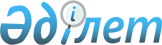 "Қылмыстық құқық бұзушылық туралы арыздар мен хабарларды қабылдау және тіркеу, сондай-ақ Сотқа дейінгі тергеп тексерудің бірыңғай тізілімін жүргізу туралы" Қазақстан Республикасы Бас Прокурорының 2014 жылғы 19 қыркүйектегі № 89 бұйрығына өзгерістер мен толықтырулар енгізу туралыҚазақстан Республикасы Бас Прокурорының 2018 жылғы 14 ақпандағы № 20 бұйрығы. Қазақстан Республикасының Әділет министрлігінде 2018 жылғы 1 наурызда № 16455 болып тіркелді
      БҰЙЫРАМЫН:
      1. "Қылмыстық құқық бұзушылық туралы арыздар мен хабарларды қабылдау және тіркеу, сондай-ақ Сотқа дейінгі тергеп тексерудің бірыңғай тізілімін жүргізу туралы" Қазақстан Республикасы Бас Прокурорының 2014 жылғы 19 қыркүйектегі № 89 бұйрығына (нормативтік құқықтық актілердің мемлекеттік тіркеу тізілімінде № 9744 тіркелген, Қазақстан Республикасы нормативтік құқықтық актілердің "Әділет" ақпараттық-құқықтық жүйесінде 2014 жылдың 21 қазанында жарияланған) мынадай өзгерістер мен толықтырулар енгізілсін:
      тақырыбы мынадай редакцияда жазылсын, орыс тіліндегі мәтін өзгермейді:
      "Қылмыстық құқық бұзушылықтар туралы арызды, хабарды немесе баянатты қабылдау және тіркеу, сондай-ақ Сотқа дейінгі тергеп-тексерулердің бірыңғай тізілімін жүргізу қағидаларын бекіту туралы";
      1-тармағы мынадай редакцияда жазылсын, орыс тіліндегі мәтін өзгермейді:
      "Қылмыстық құқық бұзушылықтар туралы арызды, хабарды немесе баянатты қабылдау және тіркеу, сондай-ақ Сотқа дейінгі тергеп-тексерулердің бірыңғай тізілімін жүргізу қағидалары бекітілсін.";
      аталған бұйрықпен бекітілген Қылмыстық құқық бұзушылықтар туралы арыздарды, хабарларды немесе рапорттарды қабылдау және тіркеу, сонымен қатар Сотқа дейінгі тергеп-тексерулердің бірыңғай тізілімін жүргізу қағидаларында (бұдан әрі - Қағидалар):
      Қағидалардың тақырыбы мынадай редакцияда жазылсын, орыс тіліндегі мәтін өзгермейді:
      "Қылмыстық құқық бұзушылықтар туралы арызды, хабарды немесе баянатты қабылдау және тіркеу, сондай-ақ Сотқа дейінгі тергеп-тексерулердің бірыңғай тізілімін жүргізу қағидалары";
      1-тараудың атауы мынадай редакцияда жазылсын:
      "1-тарау. Жалпы ережелер";
      1-тармағы мынадай редакцияда жазылсын, орыс тіліндегі мәтін өзгермейді:
      "1. Осы Қағидалар қылмыстық құқық бұзушылық туралы арызды, хабарды немесе баянатты қабылдау және тіркеу, сондай-ақ Сотқа дейінгі тергеп-тексерудің бірыңғай тізілімін жүргізу тәртібін анықтайды.";
      2-тармақ мынадай редакцияда жазылсын:
      "2. Осы Қағидада келесі ұғымдар қолданылады:
      1) ақпаратты есепке алу кітабы (бұдан әрі - АЕК) – сотқа дейінгі тергеп-тексеруді бастауға Қазақстан Республикасы қылмыстық-процестік кодексінің (бұдан әрі – ҚР ҚПК) 180-бабының бірінші бөлігінде аталған себептерді қоса қылмыстық құқық бұзушылық туралы ақпарат енетін автоматтандырылған ақпараттық деректер базасы;
      2) ақпаратты қауіпсіз сақтауға арналған құрылғы - СДТБТ ақпараттық жүйесіне қол жеткізудің биометриялық деректерді және өзекті ақпаратты қауіпсіз сақтауға арналған құрылғы;
      3) биометриялық оқу құралы – биометриялық саусақ іздерін баптау жүйесін пайдаланушысының аутентификациялау үшін мамандандырылған перифериалық құрылғы;
      4) жасырылған қылмыстық құқық бұзушылық – ҚР ҚПК 180-бабында көзделген сотқа дейінгі тергеп-тексеруді бастау себептерінің болуына қарамастан, ол бойынша СДТБТ-да оны тіркеуге шаралар қабылданбаған қылмыстық теріс қылық немесе қылмыс;
      5) иесі бүркемеленген өтініш – ол бойынша авторын белгілеу мүмкін емес, арыз берушінің қолтаңбасы, оның ішінде электронды цифрлық қолтаңбасы, пошталық мекенжайы жоқ өтініш;
      6) қайта жасалған арыз және хабар – бір реттен аса сол бір қылмыстық құқық бұзушылық бойынша бірнеше рет жүгіну;
      7) қолтаңба планшеті – қолтаңба иесінің қолжазба қолтаңбасының цифрлық аналогын құруға мүмкіндік беретін, жазу қаламын (стилус) және графикалық планшеттен тұратын, мамандандырылған перифериалық құрылғы;
      8) құқықтық өкілетті адам – қылмыстық қудалау органы кезекші бөлімінің қызметкері, сондай-ақ қылмыстық құқық бұзушылық туралы ақпаратты қабылдауға және есепке алуға жауапты лауазымды адам;
      9) қылмыстық құқық бұзушылық туралы ақпарат – белгіленбеген тұлғаның хабарын, сондай-ақ ҚР ҚПК 180-бабының бірінші бөлігінде аталған сотқа дейінгі тергеп-тексеруді бастау себептерін, ҚР ҚПК 181-бабының 5-бөлігінде көрсетілген арыздар мен хабарларды қоса алғандағы сотқа дейінгі тергеп-тексеруді бастау мүмкіндігі туралы шешімді қабылдау қажеттілігі бар ақпарат;
      10) қылмыстық құқық бұзушылық туралы ақпаратты есепке алу – АЕК-ке осы тармақтың 15)-тармақшасында көрсетілген себептерді осы Қағиданың 1-қосымшасына сәйкес "АЕК-дегі есепке алу" К-1 нысаны бойынша (бұдан әрі - К-1 нысаны), сонымен қатар осы Қағиданың 2-қосымшасына сәйкес, "АЕК бойынша шешім" К-2 нысаны бойынша, осы Қағиданың 12 және 14-тармақтарына сәйкес оның шешілу нәтижелері туралы мәліметті (бұдан әрі - К-2 нысаны) қоса қылмыстық құқық бұзушылық туралы ақпаратты бекіту;
      11) қылмыстық құқық бұзушылық туралы арызды, хабарды және ақпаратты қабылдау – қылмыстық қудалау органдарының лауазымды адамдарының ҚР ҚПК 180-бабының бірінші бөлігінде аталған себептерді, сонымен қатар қылмыстық құқық бұзушылық туралы өзге ақпаратты міндетті түрде қабылдауы; 
      12) қылмыстық құқық бұзушылық туралы арыздарды, хабарларды немесе рапорттарды тіркеу – осы тармақтың 15) тармақшасында көрсетілген себептерді СДТБТ-да тіркеу;
      13) СДТБТ АЖ тұтынушы (бұдан әрі - тұтынушы) - нақты қызметті орындау үшін, өз құзыреті шеңберінде СДТБТ пайдаланатын лауазымды тұлға;
      14) сотқа дейінгі тергеп-тексерудің бірыңғай тізілімі (бұдан әрі - СДТБТ) – ҚР ҚПК 180-бабының бірінші бөлігінде аталған сотқа дейінгі тергеп-тексеруді бастау себептері, олар бойынша қабылданған процестік шешімдері, жүргізілген әрекеттер, қылмыстық іс жүргізудің жылжуы, қылмыстық процестің арыз иелері мен қатысушылары туралы мәліметтер енетін автоматтандырылған деректер базасы, сондай-ақ, сотқа дейінгі тергеп-тексеру сатысындағы қылмыстық сот ісін электрондық форматта жүргізуді іске асырады;
      15) сотқа дейінгі тергеп-тексеруді бастау себептері – арыз, кінәсін мойындап келу, хабар, ҚР ҚПК 181-184 баптарының талаптарына сәйкес рәсімделген, ҚР ҚПК 180-бабының бірінші бөлігінде аталған қылмыстық құқық бұзушылық туралы баянат;
      16) туыстарымен байланысын жоғалтқан адам – әртүрлі себептерге байланысты туыстарымен қандай да бір қарым-қатынас жасамайтын және өзінің орналасқан жері туралы мәліметтерді хабарламайтын, оған қатысты іздестіру туралы шағым келіп түскен адам;
      17) уәкілетті орган – Қазақстан Республикасы Бас прокуратурасының Құқықтық статистика және арнайы есепке алу жөніндегі комитеті және оның аумақтық органдары;
      18) хабар-ошарсыз кеткен адам (хабар-ошарсыз жоғалған адам) – кенеттен, қандай да бір себепсіз жоғалып кеткен, орналасқан жері белгісіз және оған қатысты оны іздеу туралы арыздар, хабарлар немесе рапорттар келіп түскен адам;
      19) электрондық цифрлық қолтаңба (бұдан әрі - ЭЦҚ) - электрондық цифрлық қолтаңба құралдарымен жасалған және электрондық құжаттың дұрыстығын, оның тиесілілігін және мазмұнының өзгермейтіндігін растайтын электрондық цифрлық символдар жиынтығы;
      20) электрондық ақпараттық есепке алу құжаты (нысан) – оның негізінде мемлекеттік құқықтық статистика және арнайы есепке алу деректері қалыптасатын белгіленген үлгідегі құқықтық статистикалық ақпараттың жеткізгіші;
      21) SМS-хабарлама – ұялы байланыс және (немесе) электрондық пошта арқылы қылмыстық процес қатысушыларына хабарлау немесе қылмыстық процесті жүргізуші тұлғаға келу шін мәтіндік хабарламалар жолдауға мүмкіндік беретін СДТБТ АЖ функционалы.";
      2-тараудың атауы мынадай редакцияда жазылсын, орыс тіліндегі мәтін өзгермейді:
      "2-тарау. Қылмыстық құқық бұзушылықтар туралы арызды, хабарды немесе баянатты қабылдау және тіркеу тәртібі";
      7-1-тармақпен толықтырылсын:
      "7-1. Қылмыстық істі жүргізуші тұлға, қылмыстық процестің қатысушыларына (күдікті, айыпталушы, олардың заңды өкілдері, қорғаушылар, азаматтық жауапкер, жәбірленуші, жеке айыпталушы, азаматтық талапкер, олардың заңды өкілдері және өкілдері) хабарлау (хабарлама) қажет болғанда, СДТБТ АЖ SMS-құлақтандыру модуль мүмкіндігін 1414 бірыңғай нөмірі арқылы пайдалана алады.
      "SMS-шақыруды жолдау" функциналы қылмыстық процестің қатысушысын нақты таңдаған кезде белсенділікке енеді.
      Қылмыстық процеске қатысушының телефон нөмірі электронды нысанда болмаған жағдайда, қылмыстық процес қатысушысының ұялы телефонына және (болмаса) электрондық поштасына міндетті жолдарды толтыра отырып, SMS-шақыруды жолдау бойынша "Шақыру қағазы" функционалы пайдаланады."; 
      12-тармақтың 4)-тармақшасы мынадай редакцияда жазылсын:
      "4) салық заңнамасы саласындағы бұзушылық туралы қылмыстық құқық бұзушылықтың белгілерінің  бар болуын көрсететін салықтық тексеру актісін, маманның тұжырымдамасын  немесе салықтық қызметі органдарының мәліметтерін, тұжырымдамасын қоспағанда.";
      3-тараудың атауы мынадай редакцияда жазылсын:
      "3-тарау. Сотқа дейінгі тергеп-тексерудің бірыңғай тізілімінқалыптастыру және жүргізу тәртібі";
      20-1 және 20-2-тармақтармен толықтырылсын:
      "20-1. "Қылмыстық сот ісін электрондық форматта жүргізу туралы Нұсқаулықты бекіту туралы" Қазақстан Республикасы Бас Прокурорының "Сотқа дейінгі тергеп-тексеру сатысында электрондық форматта қылмыстық сот ісін жүргізу тәртібі" 2-тараумен реттелген. 
      20-2. Қылмыстық сот ісін электрондық форматта жүргізу туралы шешімді өндіріске алып сотқа дейінгі тергеп-тексеруді жүзеге асыруды тапсырған қылмыстық процесті жүргізетін тұлға өз қалауы бойынша қабылдайды. Қабылданған шешім бойынша дәлелденген шешім қабылданады, сондай-ақ, тиісті мәліметтер Е-2 нысанда енгізіледі.
      Бұл ретте, сотқа дейінгі тергеп-тексеруді жүргізу туралы дәлелді қаулы жүйеде автоматты түрде қалыптастырылып электрондық форматтағы үлгінің негізінде қалыптастырылып оған қол қойылады.
      Дәл осы сатыда электрондық қылмыстық істің материалында "АЕК тіркеу туралы баянат", "Қылмыстық құқық бұзушылық жөніндегі мәліметтерді тауып алу туралы баянат", "Сотқа дейінгі тергеп-тексерудің басталуы туралы прокурорға хабарлама" деген автоматты түрде салынған электрондық іс жүргізу құжаттары бар.
      Электрондық іс жүргізу құжаттарын құрастырған кезде тұтынушы хронологияны және қисындық сабақтастықты сақтайды.
      Электрондық іс жүргізу құжаттарын құрастырған кезде, тұтынушы электрондық нысандағы "Қаулы" қосымшасындағы үлгінің негізінде құжаттың мәтінін қалыптастырады.
       "Қаулы" функционалы екі бөлімнен тұрады: бірінші бөлімде енгізу және деректерге түзетуді енгізу жүзеге асырылады, екіншісінде қалыптасатын электрондық құжатты алдын ала көру, сонымен бірге басып шығару және графикалық планшеттен қолтаңба қою.";
      4-тараудың атауы мынадай редакцияда жазылсын:
      4-тарау. Шешім қабылдау нысаны;
      36-2-тармақпен толықтырылсын:
      "36-2. Электрондық нысанда қарастырылмаған іс жүргізу шешімі қабылданған жағдайда, электрондық іс жүргізу құжатын құру Е-1, Е-2, Л-1, Л-2 и Л-3 нысандары бойынша анықтамада бар шешімдерді "Процестік құжаттар" қосымшасынан "9900" кодымен шешімді қосу жолымен жүзеге асырылады.
      "Процестік құжаттар" қосымшасында тұтынушыға электрондық іс жүргізу құжатын қалыптастыру бойынша үлгіден функционал ұсынылады.";
      4-1-тараумен толықтырылсын: 
      "4-1- тарау. Санкциялау туралы қолдаухаттар
      44-1. ҚР ҚПК 55-бабының 1-бөлігіне сәйкес, сотқа санкциялау туралы қолдаухат жолдаған кезде, сотқа дейінгі тергеп-тексеруді жүргізетін адам Е-2 және Л-2 тиісті электрондық нысандарды толтырады.
      Е-2 және Л-2 электрондық нысандарында "Қаулы" қосымшасында электрондық іс жүргізу құжаты қолдаухаттың тиісті үлгісі қалыптасады, электрондық нысан сақталып және қолтаңба қойылғаннан кейін, "Құжаттар тізімі" қосымшасы арқылы қажетті іс жүргізу құжаттары қосылып салынады.
      44-2. Істің таңдалып алынған материалдарымен бірге күзетпен ұстауды, үйқамақты санкциялау туралы өтінішхаты қадағалаушы прокурордың "Қадағалау журналында" көрсетіледі.
      СДТБТ-нің материалдары қоса берілген өтінішхаты интеграция арқылы сот оргнадарының "Төрелік" (бұдан әрі – "Төрелік" АЖ) автоматтандырылған ақпараттық-талдау жүйесіне жолданады.
      Соттағы өтінішхаттың қозғалуы бойынша ағымдағы жағдай СДТБТ-де: "Тергеп-тексеру журналында" және "Қадағалау журналының" "Санкция" бөлемінде көрсетіледі.
      Соттағы өтінішхатты қараудың аяқталуы бойынша "Төрелік" АЖ жүйесінде қорытынды шешім қалыптасады, ол автоматты түрде СДТБТ АЖ көрінеді.
      44-3. Осыған ұқсас іс-қимылдар ҚР ҚПК 220-бабының 14-бөлігі тәртібінде кейінге қалдыруды күтпейтін жағдайларда жүргізілген қараудың, алу және тінтудің заңдылығы болмаса заңсыздығы туралы сот қаулылары үшін де қарастырылған.";
      5-тараудың атауы мынадай редакцияда жазылсын: 
      "5-тарау. Қылмыстық құқық бұзушылық жасады деп күдік келтірілген (айыпталған) адамға нысан";
      46-тармақ мынадай редакцияда жазылсын:
       "46. Прокурор процестік шешім қабылдаған кезде нысанды прокурор толтырады.
      Қылмыстық қудалау органынан келіп түскен сотқа дейінгі тергеп тексеру бойынша процестік сот шешімін қабылдау кезде – нысанды қылмыстық қудалау органның лауазымды тұлғасы толтырады.
      Прокурор жіберген сотқа дейінгі тергеп тексеру бойынша процестік сот шешімін қабылдау кезде – нысанды прокурор толтырады.";
      6-10-тараулардың атаулары мынадай редакцияда жазылсын:
      "6-тарау. Прокурор шешімінің нысаны
      7-тарау. Заттай дәлелдемелер нысаны
      8-тарау. Жәбірленуші адам нысаны
      9-тарау. Сотталған адам нысаны
      10-тарау. Нысандарды енгізу мерзімі";
      56-тармағы мынадай редакцияда жазылсын, орыс тіліндегі мәтін өзгермейді:
      "56. Қылмыстық құқық бұзушылық туралы арыз, хабар немесе баянат туралы мәліметтер СДТБТ-не шешім қабылдағаннан кейін дереу енгізіледі.";
      11-12-тараулардын атаулары мынадай редакцияда жазылсын:
      "11-тарау. Мәліметтерді редакциялау
      12-тарау. Тұтынушыларды енгізу, рөлдерді беру тәртібі";
      59-тармағы мынадай редакцияда жазылсын:
      "59. АЕК-тегі және СДТБТ-дағы жұмыс пайдаланушылардың рөлдеріне сәйкес іске асады.";
      59-1- тармақпен толықтырылсын: 
      "59-1. СДТБТ-де тіркелген тұтынушының жүгінген жағдайда (жеке басты куәландыратын құжат және ақпаратты қауіпсіз сақтауға арналған құрылғы болған жағдайда) уәкілетті орган (Комитеттің аумақтық органы жүйесінің уәкілетті әкімшісі) тұтынушының биометриялық өлшемдерін ақпаратты қауіпсіз сақтауға арналған құрылғына тіркейді.
      Биометриялық өлшемдерді тіркеу кезінде тұтынушының саусақ іздерінің үлгісі тұтынушының ақпаратты қауіпсіз сақтауға арналған құрылғына жергілікті сақталады. Бұл ретте тиісті тұтынушының есеп жазбасына биометриялық тіркеуден өткені туралы мәлімет қосылады.
      Биометриялық аутенфикация PIN-код енгізу арқылы және биометриялық санағышта сканерлеумен жүзеге асырылады.";
      64-тармағы мынадай редакцияда жазылсын, орыс тіліндегі мәтін өзгермейді:
      "64. Қылмыстық қудалау және прокуратура органдарының кадр бөлімшелері прокуратура басшысын, прокурорды, басшыларды және қылмыстық құқық бұзушылықтар туралы арыз, хабар немесе баянат тіркеуге және СДТБТ-ны жүргізуге уәкілетті қылмыстық қудалау органдарының қызметкерлерін тағайындау немесе босату туралы бұйрыққа қол қою күні бұл туралы аталған ведомстволардың пайдаланушыларын енгізуге жауапты лауазымды адамдарға жазбаша хабарлайды.";
      13-тараудың атауы мынадай редакцияда жазылсын:
      "13-тарау. Оқыс жағдай туындаған жағдайда қылмыстық құқық бұзушылық және сотқа дейінгі тергеп-тексерулер туралы ақпаратты тіркеу тәртібі";
      68-тармағының екінші бөлігі мынадай редакцияда жазылсын, орыс тіліндегі мәтін өзгермейді:
      "Ақпараттық жүйеге қол жетімділіктің болмауына әкеліп соққан штаттан тыс туындаған жағдай туралы тиісті актісі осы Қағидалардың 21-қосымшасына сәйкес нысан бойынша құрастырылады, онда қылмыстық құқық бұзушылық туралы қабылданған арыз, хабар немесе баянат және ақпараттық жүйеге қолжетімділік болмаған мерзімде тіркелген сотқа дейінгі тергеулердің себептері, ұзақтығы, саны мен тізімі бейнеленеді.";
      Қағидалардың 1-қосымшасы осы бұйрықтың 1-қосымшасына сәйкес редакцияда жазылсын;
      2-10-1 қосымшаларының бірінші парағының жоғарғы оң жақ бұрыштарындағы мәтін мынадай редакцияда жазылсын:
      Қағидалардың 11, 12, 13 қосымшалары осы бұйрықтың 1, 2, 3-қосымшаларына сәйкес редакцияда жазылсын;
      14-қосымшасы жойылсын;
      Қағидалардың 15, 16, 17, 18 қосымшалары осы бұйрықтың 4, 5, 6, 7-қосымшаларына сәйкес редакцияда жазылсын;
      19-21 қосымшаларының бірінші парағының жоғарғы оң жақ бұрыштарындағы мәтін мынадай редакцияда жазылсын:
      2. Қазақстан Республикасы Бас прокуратурасының Құқықтық статистика және арнайы есепке алу жөніндегі комитеті (бұдан әрі – Комитет):
      1) осы бұйрықтың Қазақстан Республикасы Әділет министрлігінде мемлекеттік тіркелуін;
      2) осы бұйрықты мемлекеттік тіркелген күнінен бастап күнтізбелік он күн ішінде оның көшірмесін қазақ және орыс тілдерінде қағаз және электрондық түрде Қазақстан Республикасы Әділет министрлігінің шаруашылық жүргізу құқығындағы республикалық мемлекеттік кәсіпорны "Республикалық құқықтық ақпарат орталығына" Қазақстан Республикасы нормативтік құқықтық актілерінің эталондық бақылау банкінде ресми жариялау және енгізу үшін жолдануын;
      3) осы бұйрықтың көшірмесін Қазақстан Республикасы Бас прокуратурасының интернет-ресурсында орналастырылуын;
      4) орындау үшін осы бұйрықтың көшірмесін құқықтық статистика және арнайы есепке алу мүдделі субъектілеріне және Комитеттің аумақтық органдарына жіберлуін қамтамасыз етсін.
      3. Осы бұйрықтың орындалуын бақылау Комитет Төрағасына жүктелсін.
      4. Осы бұйрық алғашқы ресми жарияланған күнiнен кейін күнтізбелік он күн өткен соң қолданысқа енгізіледі.
      К-1 нысаны АЕК-нда тіркеу
      Нысан Е-1 нысаны СДТБТ-нде тіркеу
      Е-2 нысаны СДТБТ-нде тіркеу
      Л-2 нысаны Қылмыс жасағаны үшін күдікті (айыпталушы) адамға қойылатын нысан
      Ұстау/бұлтарпау шарасын таңдау
      № 2 қосымша (сот)
      Нысанның аяқталуы
      Е-4 нысаны Сотқа дейінгі тергеп-тексеру заңдылығын қадағалауды жүзеге асыру кезіндегі прокурордың қызметі туралы нысан
      Е-5 нысаны Алынған және жойылған есірткілік құралдарды, психотроптық немесе улы заттарды, прекурсорларды  (бұдан әрі - ЕПП) және құрамында есірткілік заттар бар өсімдіктердің өсу алқаптарын және іс бойынша  өзге де заттай дәлелдемелерді есепке алу нысаны
      Тіркеу күні ___________________________
      Қылмыстық қудалауды жүзеге асыратын адам ____________________________
      Түзету енгізген күн _______________
      Л-1 нысаны Зардап шеккен (жәбірленген) адамға қойылатын нысан
      20. Тергеуді жүзеге асыратын лауазымды адам
      ______________________________________________________________________
      Тіркеу күні "____"_________20_____жылғы
      Түзету енгізілген күні "____"_________20_____жылғы
      Л-3 нысаны Сот актілері шығарылған адамға қатысты нысан(әр адамға жеке толтырылады)
      № 1-тарау
      1. Қылмыстық қудалау органның іс нөмірі _____________________________
      1.1. Сот қылмыстық ісін қосқан қылмыстық қудалау органы ісінің нөмірі 
      _____________________________________________________________________
      2. __________________________________________________________________
      (сотқа дейінгі тергеп-тексеруді бастаған органның атауы)
      3. Сотқа дейінгі тергеп-тексеру нысаны: тергеу (01), анықтау (02), ҚР ҚПК 189-бабы 3-бөлігі тәртібінде тергеу (03), ҚР ҚПК 189-бабы 5-бөлігі тәртібінде тергеу (04), ҚР ҚПК 189-бабы 4-бөлігі тәртібінде анықтау (05), хаттама нысаны (08), ҚР ҚПК 528-бабы 3-бөлігі 3-тармағы тәртібінде анықтау (09), ҚР ҚПК 528-бабы 3-бөлігі 3-тармағы тәртібінде тергеу (10), ҚР ҚПК 529-бабы 6-бөлігі 3-тармағы тәртібінде анықтау (11), ҚР ҚПК 529-бабы 6-бөлігі 3-тармағы тәртібінде тергеу (12).
      4. Іс: жеке айыптау (01), ҚР ҚПК 190-бабы тәртібінде (02), ҚР ҚПК 622-бабы тәртібінде (03), ҚР ҚПК 622-бабы 2-бөлігі тәртібінде (04), ҚР ҚПК 629-4-бабы тәртібінде (05).
      4.1 Келіп түсті: электронды форматта (01), қағаз форматта (02).
      5. Бірінші сатыдағы сот ісінің № ____________________________________
      6. Бірінші сатыдағы сот ісінің атауы ________________________________
      7. Бірінші сатыдағы сотта қаралу күні 20____жылы "_____"_____________
      8. Үкім (қаулы) түрі: Бірінші сатыдағы үкім (қаулы ) (01), апелляциялық сатыдағы (02), кассациялық сатыдағы (03), қадағалау сатыдағы (04).
      № 2-тарау. Сотталушы туралы мәлімет
      10. Жеке сәйкестендіру нөмірі (ЖСН) _________________________________
      12. Туған күні: ___________________
      13. Жасы: ______________жас.
      14. Жынысы:еркек (1), әйел (2).
      15. Азаматтығы: Қазақстан Республикасының азаматы (1), Тәуелсіз мемлекеттер достастығына (бұдан әрі - ТМД) қатысушы мемлекетінің азаматы (2), азаматтығы жоқ адам (3), шетел азаматы (4), оралман (5).
      15.1. Шетел азаматтығы (анықтамалық бойынша) ________________________
      16. Ұлты (анықтамалық бойынша): _____________________________________
      17. Білімі: жоғары (1), орта кәсіби (2), орта (3), толық емес орта (4), білімі жоқ (5), аяқталмаған жоғары (6).
      18. Отбасы жағдайы: бойдақ (тұрмыс құрмаған) (01), үйленген (тұрмыста) (02) некесіз тұру (03).
      19. Кәмелеттік жасқа толмаған: толық отбасында тәрбиеленді (01), толық емес отбасында тәрбиеленді (02), отбасыдан тыс тәрбиеленді (03), балалар үйінің тәрбиеленушісі (04), жетім балаларға арналған интернат ұйымдардың тәрбиеленушісі (05), қорғансыз (қараусыз) (06).
      20. Кәсіп түрі: Президенттікке үміткер (001); депутаттыққа үміткер (002); депутат (003), саяси қызметкер (005), әкім (004); сот (006); құқық қорғау органының жоғары басшы құрамы қызметкері (111);
      қызметкері: прокуратура органдарының (011); Ішкі істер министрлігінің (бұдан әрі - ІІМ) (013), ІІМ Қылмыстық-атқару жүйесі комитетінің (009), ІІМ Төтенше жағдайлар бойынша комитетінің (019), ІІМ Ұлттық гвардиясының (020); Қаржы министрлігінің Мемлекеттік кірістер комитетінің (014), соның ішінде: экономикалық тергеп-тексеру қызметінің (бұдан әрі - ЭТҚ) (016); Мемлекеттік қызмет істері және сыбайлас жемқорлыққа қарсы іс-қимыл агенттігінің Сыбайлас жемқорлыққа қарсы іс-қимыл ұлттық бюросы (бұдан әрі – МҚІСҚІА) (100); Ұлттық қауіпсіздік комитетінің (бұдан әрі - ҰҚК) (017), ҰҚК шекара қызметінің (022); Мемлекеттік күзет қызметінің (бұдан әрі - МКҚ) (023); әскери қызметшісі: келісімшарт қызметінің (024), жедел қызметінің (025), әскери қызметтегі шетелдік (026), батальон командирі (027), бөлім командирі (028), Қарулы күштердің техникалық және қызмет көрсетуші персоналы (029), басқа әскери құрамаларының (030); ІІМ әскери-тергеу басқармасының (031); Қорғаныс министрлігінің (037); ҰҚК әскери полициясының (039); "Сырбар" сыртқы барлау қызметінің (038);
      министрліктер қызметшісі: денсаулық сақтау (010); еңбек және халықты әлеуметтік қорғау (101); білім беру және ғылым (040); қаржы (046); ауыл шаруашылығы (047), соның ішінде: Жер ресурстарын бақару жөніндегі комитеті (102); сыртқы істер (048); МҚІСҚІА (087); мәдениет және спорт (075), соңын ішінде: Спорт және дене шынықтыру істері жөніндегі комитетінің (049); әділет (052), соңын ішінде: Сот актілерін орындау комитетінің (033); энергетика (012); ұлттық экономика (088), соңын ішінде: Статистика комитетінің (078), Табиғи монополияларды реттеу, бәсекелестікті және тұтынушылардың құқықтарын қорғау комитетінің (103); инвестициялар және даму жөнінде (077) ), соңын ішінде: Құрылыс және тұрғын үй-коммуналдық шаруашылық істері комитетінің (083), Тұтынушылар құқығын қорғау комитетінің (086); ақпарат және коммуникациялар (104); дін істері және азаматтық қоғам (105); қорғаныс және аэроғарыш өнеркәсібі (106), соңын ішінде: Аэроғарыш комитетінің (090), Ақпараттық қауіпсіздік комитетінің (107), Мемлекеттік материалдық резервтер комитетінің (108);
      қызметшілері: Ұлттық банктің (096), Республикалық бюджеттің атқарылуын бақылау жөніндегі есеп комитетінің (097); басқа да мемлекеттік органдар мен мекемелердің (085); әкімдіктердің және олардың құрылымдық бөлімшелерінің қызметкері (098);
      білім алушысы: орта мектептің (051), гимназияның (053), лицейдің (054), колледждің (055), жоғары оқу орны студенті (056), кәсіптік техникалық мектептің (057); курсант (058);
      көлік жұмысшысы: машинист (069), жүргізуші (070), темір жолдың жолсерігі (071);
      басқалар: банк жүйесінің жұмысшысы (045);мәдениет және өнер қызметкері (072); дін қызметшісі (073); қорғаушы (074); жұмыссыз (082); зейнеткер (084); сотталған (091); тәртіптік мекеменің сотталушысы (092); бас бостандығынан айырусыз сотталған (093); тергеумен қамалған (094); жеке кәсіпкер (061); жеке нотариус (062); жеке сот орындаушы (032); фермашы (064); жұмысшы (065); жалданатын жұмысшы (066); күзетші (068); өзге де (099).
      20.1. Кәсіп түріне қосымша белгілер: асыраудағы (81), жүкті (83), 1 және 2 топ мүгедектері (85), криминалдық орта лидері, беделдісі (95), қауіпсіздігі барынша төмен мекемелерде ұсталынатын сотталушы (50), қауіпсіздік жағдайы орташа мекемелерде ұсталынатын сотталушы (51), қауіпсіздік жағдайы ең жоғары мекемелер ұсталынатын сотталушы (52), қауіпсіздік жағдайы төтенше мекемелерде ұсталынатын сотталушы (53), қауіпсіздік жағдайы толық мекемелерде ұсталынатын сотталушы (54), кәмелетке толмағандарды ұстауға арналған қауіпсіздік жағдайы орташа мекемелерде ұсталынатын сотталушы (55), кәмелетке толмағандарды ұстауға арналған қауіпсіздік жағдайы аралас мекемелерде ұсталынатын сотталушы (56), пробация қызметінде есепте тұрған сотталған адам (36).
      20.2. Әскер түрі: орталыққа бағынатын бөлімдер (01), құрлық әскерлері (02), аэромобильді күштер (03), әуе қорғаныс күштері (04), ҰҚК шекара қызметі (05), ҚР ІІМ ұлттық гвардиясы (06), МКҚ (07), ҰҚК (08), ІІМ (09), ІІМ Төтенше жағдайлар бойынша комитеті (10), басқа әскери құрамалары(11), әскери-теңіз әскері (12).
      20.3. Әскери атағы: жауынгер (матрос) (01), ефрейтор (аға матрос) (02), кіші сержант (екінші бап старшинасы) (17), сержант (бірінші бап старшинасы) (18), аға сержант (бас старшина) (19), 3-сыныпты сержант (3-сыныпты старшина) (20), 2-сыныпты сержанта (2-сыныпты старшина) (21), 1-сыныпты сержант (1-сыныпты старшина) (22), штаб-сержант (штаб-старшина) (23), шебер-сержант (шебер-старшина) (24), лейтенант (06), аға лейтенант (07), капитан (капитан-лейтенант) (08), майор (үшінші дәрежелі капитан) (09), подполковник (екінші дәрежелі капитан) (10), полковник (бірінші дәрежелі капитан) (11), генерал-майор (контр-адмирал) (12), генерал-лейтенант (вице-адмирал) (13), генерал-полковник (адмирал) (14), армия генералы (16).
      20.4. Қызмет түрлері: жедел (01), келісімшарт бойынша (02)
      20.5. Адам қылмыс жасады: қызметтің бірінші жылы (01), қызметтің бірінші жылынан кейін (02).
      21. Жұмыс, оқу орны (нақты көрсету)
      _________________________________________________________________________
      Лауазымы: _____________________________________________________________________
      22. Кәмелетке толмаған бұрын: сотталмаған, бірақ ішкі істер органдарында есепте тұрған (01), есепте тұрмаған (02).
      23. Бұрынғы соттылық: қылмыс жасамаған және сотталмаған (01), қылмыс жасаған, бірақ қылмыстық жауапкершіліктен босатылған (02), соттылықты сот алған (03), соттылық өтелген (04).
      24. Сотталған және: бір, өтелмеген соттылығы (04), екі алынбаған соттылығы (05), үш және одан артық алынбаған соттылығы бар (06), соттылығы алынған емес (07), соттылығы өтелмеген (08).
      24.1. Әскери қызметші: әскери қызметке шақырылғанға дейін сотталған (01), әскери қызметі мерзімінде сотталған (02), әскери қызметі мерзімінде сотталған және тәртіптік әскери бөлімде (гаупвахтада) жазасын өтеген (03).
      25. Мыналар үшін алынбаған және өтелмеген соттылық: қасақана кісі өлтіру (01), қасақана денсаулығына ауыр зиян келтіру (02), зорлау (03), ұрлау (04), тонау (08), талау (09), бұзақылық (05), өзге қылмыстар (06), әскери қылмыстар (07).
      26. Алынбаған және өтелмеген соттылығы бар сотталушы: толық жазаланды (01), шартты-мерзімінен бұрын жазадан босатылды (02), рақымшылық және басқа негіздер бойынша (03).
      26.1. Жазасын өтемей, қылмыс жасады: бас бостандығынан айыру орындарында (04), шартты соттау (06), гауптвахтада ұстау (07), әскери қызмет бойынша шектеу (08), тұтқындау (09), өтеу мерзімін шегеру мерзімінде (ҚР ҚК 74-бабы) (10), өзге жазаны өтемей (11), сынақ мерзімі (12).
      № 3-тарау. Құқық бұзушылық туралы мәліметтер
      30. Фабула (қылмыстық әрекеттің қысқаша сипаттамасы)
      31. Қылмыс топта жасалды: ересектер (01), ұйымдасқан топ (02), тек кәмелеттік жасқа толмағандар (2), кәмелеттік жасқа толмағандардың қатысуымен аралас (3), әскери қызметшілер (4);
      32. Құрамында: адамдар тобы (01), алдын ала келісу бойынша адамдар тобы (02), ұйымдасқан топ (03), қылмыстық ұйым (04), қылмыстық бірлестік (05), ұлтаралық ұйымдасқан топ (06), ұлтаралық қылмыстық топ (07), ұлтаралық қылмыстық бірлестік (08), лаңкестік ұйым (09), экстремисттік топ (10), банда (11), заңсыз әскери құрама (12), анықталған байланыстарымен: сыбайласқан (13), өңіраралық (14), халықаралық (15).
      33. Күйінде: алкогольді мастану (11), есірткілі (12), токсикомандық мастану (13), психиканың өзге ауру (15).
      34. Қылмысқа қатысушылық түрі: орындаушы (01), ұйымдастырушы (02), айдап салушы (03), көмектесуші (04).
      № 4-тарау. (Апелляциялық сатысы)
      41. Сот ісі № _______________________________________________
      42. Сот атауы _________________________________________
      43. Істі қарау күні 20______ жылы "____" _________________
      44. Үкім (қаулы): шағым берілді (01), апелляциялық өтініш енгізілген (02), бір уақытта шағымданған және апелляциялық өтініш енгізілген (03).
      44.1 Үкім (қаулы): 1 сатыдағы соттың (01)
      45. Қарау нәтижесі: өзгертусіз қалдырылды (01), өзгертілді (02), күші жойылды (03).
      46. Үкім (қаулы) мыналарға байланысты өзгертілді: заңнаманың өзгеруі (101), сот тағайындаған жазаны және түзету мекемесінің түрін жеңілдету (102), ауырлығы аз қылмыстық құқық бұзушылық туралы заңды қолданып және өзгертілген саралауына сәйкес жаза тағайындалғаны (103), көлемін ұлғайту, егер оны ұлғайту арифметикалық қателерді немесе алдын ала күзетпен ұстауды есептеу кезіндегі қателерді жоюмен, құқық бұзушылықтар жиынтығы бойынша немесе үкімдер жиынтығы бойынша тағайындауды реттейтін қылмыстық заңды бұрыс қолдануды жоюмен, сондай-ақ қылмыстық қайталануымен байланысты болса (104), дұрыс анықталған жағдайлар, дәлелдемелерді толық зерттеу және талдау, сотталған әрекетін дұрыс құқықтық саралауы және дұрыс тағайындалған негізгі жаза жағдайында қосымша жазаны қолданып (105); сотталғанға заңмен көзделгенмен салыстырғанда қылмыстық-атқару жүйесі мекемесінің жеңілірек түрін тағайындаудың күшін жою және ҚР ҚК сәйкес қылмыстық-атқару жүйесі мекемесінің түрін тағайындауы (106); тиісінше қылмыстық қайталануының болуын мойындаумен, егер бұл істелмесе немесе бірінші сатыдағы сот бұрыс орындаса (107), ҚР ҚК 64-б. 5-б. сәйкес алдыңғы үкім бойынша шартты соттау күшін жоя отырып немесе алдыңғы үкім бойынша қылмыстық жауаптылықтан босатудың ҚК 69-бабы 5-бөлігіне сәйкес күшін жоюға және осыған байланысты ҚР ҚК 60-б. ережелері бойынша жаза тағайындалды, егер мұны бірінші сатыдағы сот орындамаса (108), ҚР ҚК 72-бабы 7-бөлігі 2) және 3)-тармақтарында көзделген жағдайларда өзгертілген, шартты-мерзімінен бұрын босату күші жойылған және ҚР ҚК 60-бабы ережелері бойынша жаза тағайындалған (109), үкімге азаматтық талап арыз бөлігінде, сондай-ақ іс жүргізу шығындарын өндіріп алу, заттай дәлелдемелер туралы шешімдер бойынша өзгертулер енгізу (110), ҚР ҚК 98-бабы сәйкес медициналық сипаттағы мәжбүрлеу шараларын қолдану (111), өзгертудің басқа нысандары бойынша (112), шартты соттаудың күшін жоя отырып немесе жазаны өтеуді кейінге қалдыра отырып (113).
      46.1. Үкімнің (қаулының) өзгертілу негіздері: сот тергеуінің біржақтылығы немесе толық еместігі (101), үкімде (қаулыда) баяндалған сот дәлелдерінің істің нақты жаңдайларына сәйкес келмеуі (102), қылмыстық-іс жүргізу заңын елеулі бұзушылық (103), жазаның қылмыс ауырлығына және сотталған тұлғасына сәйкес келмеуі (104), қылмыстық заңды бұрыс қолдану (105).
      47. Үкімнің (қаулының) күші жойылды: істі толық көлемде тоқтатумен (101), іс бөлігін тоқтатумен (102), жаңа сот қарауына жолдаумен (103), айыптау үкімінің күшін жоюмен және ақтау үкімімен (104), айыптау үкімінің күшін жоюмен және жаңа айыптау үкімін шығарумен (105), ақтау үкімінің күшін жоюмен және айыптау үкімін шығарумен (106), ақтау үкімінің күшін жоюмен және жаңа ақтау үкімін шығарумен (107), ҚР ҚПК 323-бабына сәйкес істі прокурорға жолдаумен (108), өзге (109).
      47.1. Үкімнің (қаулының) күшін жою негіздері: сот тергеуінің біржақтылығы немесе толық еместігі (101), үкімде (қаулыда) баяндалған сот дәлелдерінің істің нақты жаңдайларына сәйкес келмеуі (102), қылмыстық-іс жүргізу заңын елеулі бұзушылық (103), жазаның қылмыс ауырлығына және сотталған тұлғасына сәйкес келмеуі (104), қылмыстық заңды бұрыс қолдану (105).
      № 4-тарау. (Кассациялық сатысы)
      41. Сот ісі № _______________________________________________
      42. Сот атауы _________________________________________
      43. Істі қарау күні 20______ жылы "_____"_________________
      44. Үкім (қаулы): шағым берілді (01), наразылық берілді (02), бір уақытта шағым және наразылық берілді (03).
      44.1 Үкім (қаулы): 1 сатыдағы соттың (01), апелляциялық сатыдағы (02), кассациялық сатыдағы (03).
      45. Қарау нәтижесі: өзгертусіз қалдырылды (01), өзгертілді (02), күші жойылды (03).
      46. Үкім (қаулы) мыналарға байланысты өзгертілді: саралауды өзгертумен және жазаны азайтуға (301), жазаны азайтпай саралауды өзгертуге (302), жазаны азайтумен саралауды өзгертпеуге (303), саралауды өзгертумен және қатаңырақ жаза тағайындауға (304) саралауды өзгертумен және қатаңырақ жаза тағайындауға (305), дұрыстау колониясы түрін өзгертуге (306), қайталау бөлігінде өзгертуге (307), қосымша жазалауды болдыртпауға (308), азаматтық талап арыз бөлігінде өзгертуге (309), істі жаңа қарауға жолдаумен айыптау күшін жою бөлуге (310), өзге (311).
      46.1. Үкімнің (қаулының) өзгертілу негіздері: сот тергеуінің біржақтылығы немесе толық еместігі (301), үкімдегі, қаулыдағы сот дәлелдерінің істің нақты жаңдайларына сәйкес келмеуі (302), қылмыстық-іс жүргізу заңын елеулі бұзушылық (303), қылмыстық заңды бұрыс қолдану (304), жазаның қылмыс ауырлығына және сотталған тұлғасына сәйкес келмеуі (305), өзге (306).
      47. Үкімнің (қаулының) күші жойылды: істің тоқтатылумен (301), бірінші сатыдағы соттың жаңа сот қарауына жолдаумен барлық алдыңғы қаулыларының күші жойылумен (302), апелляциялық сатыдағы соттың жаңа сот қарауына жолдаумен барлық алдыңғы қаулыларының күші жойылумен (303), үкімді өзгертусіз қалдырумен апелляциялық саты қаулысы (304), сот қаулысын өзгертумен апелляциялық саты қаулысы (305), үкімді өзгертусіз қалдырумен кассациялық саты қаулысы (306), сот қаулысын өзгертумен кассациялық саты қаулысы (307).
      47.1. Үкімнің (қаулының) күшін жою негіздері: негізсіз ақтау үкімін шығару немесе істі тоқтату (301), кінәсізді соттау (302), жаңадан ашылған мән-жайлар бойынша (303), медициналық сипаттағы мәжбүрлеу шарасын қолданумен байланысты (304), сотталғанның әрекетін бұрыс саралау (305), жәбірленушіні сот қорғанысы құқығынан айыру (306), сот тағайындаған жазаның қылмыстық құқық бұзушылық ауырлығына және сотталғанның тұлғасына сәйкес келмеуі (308), өзге негіздер бойынша (309).
      № 5-тарау. Үкім туралы мәліметтер (қаулы)
      50. Адамға қатысты шешім:
      ақталды: оқиғаның болмауы (7067), қылмыстық құқық бұзушылық құрамының болмауы (7068), сотталушының кінәсі дәлелденбеуі (7069);
      сотталды: сотталушы өтеуге тиісті қылмыстық жазалау тағайындаумен (7075); тұлғаны қылмыстық жауапкершіліктен босатумен (7076), қылмыстық жазалауды тағайындаумен және оны өтеуден босатумен (7077), қылмыстық жазалау тағайындаусыз (7078), қылмыстық жалауды өтеу мерзімін ұзартумен (7079);
      медициналық сипаттағы шара қолданылумен (7093);
      тоқтатылды: ҚР ҚПК 35-бабы 1-бөлігі 1)-тармағы (7010), ҚР ҚПК 35-бабы 1-бөлігі 2)-тармағы (7020), ҚР ҚПК 35-бабы 1-бөлігі 3)-тармағы (7030), ҚР ҚПК 35-бабы 1-бөлігі 4)-тармағы (7040), ҚР ҚПК 35-бабы 1-бөлігі 5)-тармағы (7050), ҚР ҚПК 35-бабы 1-бөлігі 6)-тармағы (7060), ҚР ҚПК 35-бабы 1-бөлігі 7) -тармағы (7070), ҚР ҚПК 35-бабы 1-бөлігі 8)-тармағы (7080), ҚР ҚПК 35-бабы 1-бөлігі 9)-тармағы (7090), ҚР ҚПК 35-бабы 1-бөлігі 10)-тармағы (7100), ҚР ҚПК 35-бабы 1-бөлігі 11)-тармағы (7110), ҚР ҚПК 35-бабы 1-бөлігі 12)-тармағы – ҚР ҚК 65-бабы (7121), ҚР ҚПК 35-бабы 1-бөлігі 12)-тармағы – ҚР ҚК 66-бабы (7122), ҚР ҚПК 35-бабы 1-бөлігі 12)-тармағы - ҚР ҚК 67-бабы (7123), ҚР ҚПК 35-бабы 1-бөлігі 12)-тармағы - ҚР ҚК 68-бабы (7124), ҚР ҚПК 35-бабы 1-бөлігі 12)-тармағы - ҚР ҚК 68-бабы, соңын ішінде медиация тәртібінде тоқтатылды (7125), ҚР ҚПК ҚР ҚПК 35-бабы 1-бөлігі 12)-тармағы – ҚР ҚК 68-бабы 2-бөлігі (7126), ҚР ҚПК 35-бабы 1-бөлігі 12)-тармағы – ҚР ҚК 68-бабы 2-бөлігі, соңын ішінде медиация тәртібінде тоқтатылды (7127), ҚР ҚПК 36-бабы (7128), ҚР ҚПК 36-бабы - ҚР ҚК 66-бабы (7131), ҚР ҚПК 36-бабы - ҚР ҚК 67-бабы (7132), ҚР ҚПК 36-бабы – ҚР ҚК 68-бабы (7133), ҚР ҚПК 35-бабы – ҚР ҚК 442-443, 445-449-баптары (4134); ҚР ҚПК 35-бабы 1-бөлігі 12)-тармағы – ҚР ҚК 70-бабы 1-бөлігі (4135), ҚР ҚПК 35-бабы 1-бөлігі 12)-тармағы - ҚР ҚК 70-бабы 2-бөлігі (4136), ҚР ҚПК 35-бабы 1-бөлігі 12)-тармағы – ҚР ҚК 83-бабы 1-бөлігі ( (4137);
      тәрбиелеу ықпалындағы шаралар қолданумен тоқтатылды (7094).
      51. Есепке алу үшін бап:/_/_/_/_/_/_/_/_/_/: /_/_/_/_/_/_/_/_/_/
      Қылмыс ауырлығы: ауыр емес (1), орташа (2), ауыр (3), аса ауыр (04)
      ҚР ҚК 24-бб. бойынша: дайындау (1), қастандық (2).
      51.1 Есепке алу үшін бап: 1997 жылғы 16 шілдедегі ҚР ҚК (тармақ, бөлім, бап) бойынша /_/_/_/_/_/_/_/_/_/
      Қылмыс ауырлығы: ауыр емес (1), орташа (2), ауыр (3), аса ауыр (04)
      ҚР ҚК 24-бабымен бойынша: дайындау (1), қастандық (2).
      52. Есірткілік құқық бұзушылықты есепке алу үшін бап /_/_/_/_/_/_/_/_/_/_/
      52.1 Есепке алу үшін бап: 1997 жылғы 16 шілдедегі ҚР ҚК (тармақ, бөлім, бап)
      бойынша /_/_/_/_/_/_/_/_/_/
      53. Сыбайлас жемқорлық құқық бұзушылықты есепке алу үшін бап /_/_/_/_/_/_/_/_/_/_/
      53.1 Есепке алу үшін бап: 1997 жылғы 16 шілдедегі ҚР ҚК (тармақ, бөлім, бап)
      бойынша /_/_/_/_/_/_/_/_/_/.
      54. Экстремизм және терроризм бойынша құқық бұзушылықты есепке алу үшін бап /_/_/_/_/_/_/_/_/_/
      54.1 Есепке алу үшін бап: 1997 жылғы 16 шілдедегі ҚР ҚК (тармақ, бөлім, бап) бойынша /_/_/_/_/_/_/_/_/_/;
      54.2 Террористтік (01), экстремистік (02) қылмыстарға жатады.
      55. Негізгі жазалау шаралары: бас бостандығынан айыру (01), өлім жазасы (02), өмір бойына бас бостандығынан айыру (03), түрмеге қамауға соттау (04), айыппұл (05), түзету жұмыстары (06), қоғамдық жұмыстарға тарту (09), еркіндігін шектеу (11), тұтқындау (12), медициналық сипаттағы шаралар (13), тәрбиелік сипаттағы шаралар (14).
      56. Қылмыстық құқық бұзушылықтар бойынша шешімдер:
      57. Үкім бойынша жазалау шарасы
      58. Бас бостандығынан айыруды қолдану ерекшеліктері: төменгі шектен төмен жазалау шарасы тағайындалды (01), түрмеге қамау түрінде бас бостандығынан айыру қолданылды (02), ҚР ҚК 58-бабы қолданылды (03), ҚР ҚК 60-бабы қолданылды (04), ҚР ҚПК 63-бабы қолданылады (05), ҚР ҚПК 74-бабы қолданылады РК (06)
      58.1 ҚР ҚК 60-бабы қолданылды: игеру арқылы (01), қосылу арқылы (02)
      сот үкімі бойынша: __________ ( сот атауы) 20__ жыл "___" _____ (күні)
      ҚР ҚК 58-бабы қолданылды: игеру арқылы (01), қосылу арқылы (02);
      (соттын атауы) _______________________________________ сот үкімі бойынша
      (күні) 20__ жылы _____ "___"
      58.2 Сынақ мерзімімен шартты түрде (ҚР ҚК 63-бабы): Мерзімі: ______жыл, _______ай, ______күн
      58.3 Жазаны өту мерзімін шегеру (ҚР ҚК 74-бабы): 20__ жыл "___" __________________________ дейін (мерзімнің аяқталу күні көрсетіледі)
      58.4. Медициналық шаралар түрлері сипаттағы: мәжбүрлеп амбулаториялық қадағалау және психиатрда емдеу (01), жалпы үлгідегі психиатриялық стационарда мәжбүрлеп емдеу (02), мамандандырылған үлгідегі психиатриялық стационарда мәжбүрлеп емдеу (03), мамандандырылған үлгідегі психиатриялық стационарда психиатриялық стационарда қарқынды бақылаумен мәжбүрлеп емдеу (04), химиялық кастрации түріндегі мәжбүрлеп емдеу (05).
      59. Жазадан босатылды: ауруға байланысты (01), ауыр жағдайлар салдарынан (02), айыптау үкімінің ескіру мерзімінің өтуіне байланысты (03), рақымшылық актісі негізінде (04), кешіру (05), ҚР ҚК баптарын қылмыс деп танымауға байланысты (06), басқа негіздер бойынша (07).
      (рақымшылық бойынша мәліметтер, Президент Жарлығының күні мен нөмірі және басқа босату негіздері көрсетіледі)
      60. Жазаның қосымша шаралары: мүлікті тәркілеу (01), арнайы, әскери немесе құрмет атағынан, сыныптық мәртебесінен, дипломатиялық рангінен, біліктілік сыныбынан және арнайы марапаттардан айыру (02), белгілі бір лауазымды иелену және белгілі бір қызметпен айналысу құқығынан айыру (03), шетелдікті немесе азаматтығы жоқ тұлғаны Қазақстан Республикасының шегінен шығару (04), тәрбиелік ықпал ету шаралары (05), белгілі бір қызметпен айналысу өмір бойы құқығынан айыру (22), ҚР азаматтығынан айыру (07).
      мерзім: _______жыл, ________айы, ________күні, ______ сағат.
      61. Сотталған: қылмыстың қайталануы (01), қауіпті қайталануы (02).
      62. Мәжбүрлі емдеу: маскүнемге (01), нашақорға (02), таксикоманға(03), есі дұрыс емес адамға (04).
      63. Үкімнің (қаулының) қарарлық бөлігі (тек ақпараттық есептік құжаты толтырылатын адамға қатысты)
      __________________________________________________________________________
      __________________________________________________________________________
      64. Үкімнің (қаулы) заңды күшіне ену күні 20___жылы "____"__________________________
      65. Соттың тегі, аты, әкесінің аты (бар болған жағдайда)
      _________________________________________________________________________
      66. Ескертпе:
      _____________________________________________________________________
      _____________________________________________________________________
      _____________________________________________________________________
      _____________________________________________________________________
      67. Құқықтық статистика және арнайы есепке алу комитетінің қызметкері
      _____________________________________________________________________
      (тегі, аты, әкесінің аты (бар болған жағдайда)
      ақпараттық есептік құжатты енгізу күні: 20____жылы "____"___________
      Тузету енгізу күні: 20 ____жылы "____" ______________
					© 2012. Қазақстан Республикасы Әділет министрлігінің «Қазақстан Республикасының Заңнама және құқықтық ақпарат институты» ШЖҚ РМК
				"Қылмыстық құқық бұзушылық 
туралы арызды, хабарды немесе 
баянатты қабылдау және тіркеу, 
сондай-ақ Сотқа дейінгі тергеп-
тексерудің бірыңғай тізілімін 
жүргізу қағидаларына 1-қосымшаҚылмыстық құқық бұзушылық 
туралы арызды, хабарды немесе 
баянатты қабылдау және тіркеу, 
сондай-ақ Сотқа дейінгі тергеп-
тексерудің бірыңғай тізілімін 
жүргізу қағидаларына 2-қосымшаҚылмыстық құқық бұзушылық 
туралы арызды, хабарды немесе 
баянатты қабылдау және тіркеу, 
сондай-ақ Сотқа дейінгі тергеп-
тексерудің бірыңғай тізілімін 
жүргізу қағидаларына 3-қосымшаҚылмыстық құқық бұзушылық 
туралы арызды, хабарды немесе 
баянатты қабылдау және тіркеу, 
сондай-ақ Сотқа дейінгі тергеп-
тексерудің бірыңғай тізілімін 
жүргізу қағидаларына 4-қосымшаҚылмыстық құқық бұзушылық 
туралы арызды, хабарды немесе 
баянатты қабылдау және тіркеу, 
сондай-ақ Сотқа дейінгі тергеп-
тексерудің бірыңғай тізілімін 
жүргізу қағидаларына 5-қосымшаҚылмыстық құқық бұзушылық 
туралы арызды, хабарды немесе 
баянатты қабылдау және тіркеу, 
сондай-ақ Сотқа дейінгі тергеп-
тексерудің бірыңғай тізілімін 
жүргізу қағидаларына 6-қосымшаҚылмыстық құқық бұзушылық 
туралы арызды, хабарды немесе 
баянатты қабылдау және тіркеу, 
сондай-ақ Сотқа дейінгі тергеп-
тексерудің бірыңғай тізілімін 
жүргізу қағидаларына 7-қосымшаҚылмыстық құқық бұзушылық 
туралы арызды, хабарды немесе 
баянатты қабылдау және тіркеу, 
сондай-ақ Сотқа дейінгі тергеп-
тексерудің бірыңғай тізілімін 
жүргізу қағидаларына 8-қосымшаҚылмыстық құқық бұзушылық
туралы арызды, хабарды немесе 
баянатты қабылдау және тіркеу, 
сондай-ақ Сотқа дейінгі тергеп-
тексерудің бірыңғай тізілімін 
жүргізу қағидаларына 9-қосымшаҚылмыстық құқық бұзушылық 
туралы арызды, хабарды немесе 
баянатты қабылдау және тіркеу, 
сондай-ақ Сотқа дейінгі тергеп-
тексерудің бірыңғай тізілімін 
жүргізу қағидаларына 10-қосымшаҚылмыстық құқық бұзушылық 
туралы арызды, хабарды немесе 
баянатты қабылдау және тіркеу, 
сондай-ақ Сотқа дейінгі тергеп-
тексерудің бірыңғай тізілімін 
жүргізу қағидаларына 10-1 қосымша";"Қылмыстық құқық бұзушылық 
туралы арызды, хабарды немесе 
баянатты қабылдау және тіркеу, 
сондай-ақ Сотқа дейінгі тергеп-
тексерудің бірыңғай тізілімін 
жүргізу қағидаларына 19-қосымшаҚылмыстық құқық бұзушылық 
туралы арызды, хабарды немесе 
баянатты қабылдау және тіркеу, 
сондай-ақ Сотқа дейінгі тергеп-
тексерудің бірыңғай тізілімін 
жүргізу қағидаларына 19-1-қосымшаҚылмыстық құқық бұзушылық 
туралы арызды, хабарды немесе 
баянатты қабылдау және тіркеу, 
сондай-ақ Сотқа дейінгі тергеп-
тексерудің бірыңғай тізілімін 
жүргізу қағидаларына 20-қосымшаҚылмыстық құқық бұзушылық 
туралы арызды, хабарды немесе 
баянатты қабылдау және тіркеу, 
сондай-ақ Сотқа дейінгі тергеп-
тексерудің бірыңғай тізілімін 
жүргізу қағидаларына 21-қосымша";
      Қазақстан Республикасының 
Бас Прокуроры 

Қ. Қожамжаров
Қазақстан Республикасы
Бас Прокурорының
2016 жылғы 14 ақпандағы
№ 20 бұйрығына 1-қосымшаҚылмыстық құқық бұзушылық 
туралы арыздарды, хабарларды 
немесе рапорттарды қабылдау 
және тіркеу, сондай-ақ Сотқа 
дейінгі тергеп-тексерудің 
бірыңғай тізілімін жүргізу 
қағидаларына 1-қосымшаНысан
1. АЕК нөмірі _____________________ Қабылдау күні мен уақыты ______________________

2. Тіркеу органы _________________________________________________________________

3. Жасалу ауданы (гарнизонда, көлікте) _____________________________________________

3.1 Әскери бөлім нөмірі __________________________________________

4. Талон нөмірі ________________________ Талон күні ____________________________________

5. Оқиғаның сипаттамасы

5.1 Хабарлама: отбасы-тұрмыстық салада (01).

Арызданушы туралы мәлімет

6. Хабар түрі: жеке адамның жазбаша арызы (01), жеке адамның ауызша арызы (02), органның/ұйымның лауазымды тұлғасының хабары (03), өз кінәсін мойындап келу (04), бұқаралық ақпарат құралдарындағы хабар (06), лауазымды адамның баянаты (07), Жедел басқару орталығының (бұдан әрі – ЖБО) хабары (08), анықталмаған адамның арызы (09), лауазымды адамның бастама баянаты (ЖІҚ барысында қызметкермен анықталды) (10), бұрын ҚР ҚПК 181-бабының 5-бөлігі тәртібінде жіберілген уәкілетті мемлекеттік органнан келіп түсті (11).

7. Бизнес-сәйкестендiру нөмiрi (БСН) ____________________________________

7.1. Ұйымның атауы _____________________________________________________________

8. ЖБО атауы __________________________

8.1. ЖБО тіркеу нөмірі _________________ ЖБО-да тіркеу күні мен уақыты ______________

8.2. ЖБО қызметкерінің лауазымы ______________

8.3. ЖБО қызметкерінің тегі _______________ 

9. Жеке сәйкестендiру нөмiрі ___________________________________

9.1. Тегі                          9.2 Аты                     9.3 Әкесінің аты (бар болған жағдайда)

_________________     _________________     _________________________ 

9.4. Туған күні _______________ 

10. Мекен-жайы

Республика___________________ Облыс _____________________

Аудан________________________ Елді-мекен ____________________

Көше________________________ Үй__ Корпус __Пәтер____

11. Телефон_____________ Ұялы телефон _______________ e-mail __________

_____________________________________________________________________________

12. Аумақтық тиесілігі (ішкі ведомстволығы) бойынша түскен арыздар мен хабарлар 

12.1. Арыздар мен хабарлар келіп түскен қылмыстық қудалау органы:

 _____________________________________________________________________________

12.2. Шығыс нөмірі №_______________________ 20___ жылғы "______" ______________________

12.3. АЕК-да тіркелген нөмірі ________________ 20___ жылғы "______" ______________________

12.4. Тексеру актісінің нөмірі _________________ 20____жылғы "______"______________________

Қосымша ақпарат ___________________________________________________________________________

13. Ескертпе

______________________________________________________________________________

14. Лауазымды адам (кімге тапсырылды)

Қазақстан Республикасы
Бас Прокурорының
2018 жылғы 14 ақпандағы
№ 20 бұйрығына 1-қосымша
Қылмыстық құқық 
бұзушылықтар туралы арызды, 
хабарды немесе баянатты 
қабылдау және тіркеу тәртібін, 
сондай-ақ Сотқа дейінгі тергеп-
тексерулердің бірыңғай тізілімін 
жүргізу қағидаларына 11-қосымша 
1. СДТБТ нөмірі ______________________________

Тіркеу күні, уақыты ____________________________

Шұғыл тергеу әрекеттерін жүргізудің күні мен уақыты __________________

2. Тіркеу органы _____________________________________________________

3. Жасалу ауданы (гарнизонда, көлікте) _______________________________

3.1. Әскери бөлім нөмірі ______________________________________________

4. АЕК нөмірі_____________________ АЕК күні "___"___________________

5. СДТБТ-нен бөлінді №______________________

Мыналарға қатысты: ҚР ҚПК 44-бабы 3-бөлігі тәртібіндегі қылмыстық құқық бұзушылыққа (қылмысқа) қатысты (01) ҚР ҚПК 44-бабы 1-бөлігі тәртібіндегі адамға қатысты (02)

______________________________________________________________________

6. Мынадай жолмен жасырылды: тіркемеу (01), негізсіз қараусыз қалдыру және негізсіз номенклатуралық істе (нарядта) сақтау (02), ҚР ҚПК 181-бабы 5-бөлігіне сәйкес уәкілетті мемлекеттік органға немесе лауазымды адамға негізсіз жолдау (03), аталған мәселені қарау құзыретіне кіретін уәкілетті органға негізсіз жолдау (04), негізсіз қоса тіркеу (05), жеке айыптау істері бойынша сотқа негізсіз жолдау (06), іс жүзінде берусіз тергеуге алынғандығына (аумақтық тиесілігіне) қарай беру жолымен (07), басқа қылмыстық құқық бұзушылыққа тән белгілерін иеленуші материалды бөлек өндіріске шығармау (08), қылмыстық құқық бұзушылық белгілері бар болған жағдайда әкімшілік жауапкершілікке негізсіз тарту (09).

Есепке алудан жасырылған қылмыстық құқық бұзушылықты анықтады: Бас прокуратураның Құқықтық статистика және арнайы есепке алу комитет қызметкері (1), прокурор (2), сот (3), ведомстволық жолмен (4).

6.1. Бірлескен жұмыс нәтижесінде анықтады: Бас прокуратураның Құқықтық статистика және арнайы есепке алу комитет қызметкері (1), прокурор (2), сот (3), ведомстволық жолмен (4).

6.2. Қылмыстық құқық бұзушылықты (қылмысты) жасырған орган ___________

______________________________________________________________________

______________________________________________________________________

7. Бірлескен жұмыс нәтижесінде анықтады: арнайы прокурор (01), Ұлттық қауіпсіздік комитеті (бұдан әрі - ҰҚК) (02), ҰҚК шекара қызметі (03), ҰҚК, сыртқы барлау саласындағы уәкілетті орган (04), Ішкі істер министрлігі (бұдан әрі - ІІМ) (05), Қаржы министрлігінің мемлекеттік кірістер комитеті (бұдан әрі - ҚМ МКК) (06), Мемлекеттік қызмет істері және сыбайлас жемқорлыққа қарсы іс-қимыл агенттігінің Сыбайлас жемқорлыққа қарсы іс-қимыл ұлттық бюросы (09), Мемлекеттік күзет қызметі (бұдан әрі – МКҚ) (08).

8. Мынадай нәтижелер бойынша тіркелді: әлеуметтік-экономикалық саладағы заңдылықты қадағалау желісі бойынша тексерістер (01), мемлекеттік органмен өз қызметкеріне қатысты жүргізілген тексерулер (02).

9. Жасалған күні __________________ жасалған уақыты __________________

9.1 Қылмыс/теріс қылық сипаттамасы 

10. Қылмыстық құқық бұзушылықты (қылмысты) саралау ҚР ҚК _____________

ҚР ҚК 11-бабы бойынша: анықталмады (0), ауыр емес (1), орташа (2), ауыр (3), аса ауыр (4).

ҚР ҚК 24-бабы бойынша: дайындалды (1), қастандық жасалды (2).

10.1 Қылмысты саралау 1997 жылғы 16 шілдедегі ҚР ҚК _____________

10.2. Құқық қорғау және арнайы органның қызметкеріне қатысты тіркелді: ІІМ (013), ІІМ қылмыстық-атқару жүйесі комитеті (009), ІІМ Төтенше жағдайлар комитеті (019), ІІМ Ұлттық Ұланы (020), ҚР ІІМ әскери-тергеу басқармасы (031), ҚМ МКК экономикалық тергеулер қызметі (016), сыбайлас жемқорлыққа қарсы қызмет (015), ҰҚК (017), ҰҚК шекара қызметі (022), МҚҚ (023), "Сырбар" сыртқы барлау қызметі (038); прокурор (011);

10.3. Әйелге (01), кәмелетке толмағанға (02), әйелге неке қию мақсатында (03) қатысты жасалды.


Арыз беруші туралы мәлімет

20. Арыз түрі: жеке адамның жазбаша арызы (01), жеке адамның ауызша арызы (02), органның/ұйымның лауазымды тұлғасының хабарламасы (03), өз кінәсін мойындап келу (04) ауызша нысанда өз кінәсін мойындап келу (05), бұқаралық ақпарат құралдарындағы хабарлар (06), лауазымды тұлғаның баянаты (07).

21. Бизнес-сәйкестендiру нөмiрi (БСН) ________________________________

21.1 Ұйымның атауы ___________________________________________________

22. Жеке сәйкестендiру нөмiрі (ЖСН) __________________________________

22.1 Тегі 13.2 Аты 13.3 Әкесінің аты (бар болған жағдайда)

_____________ ______________ _______________________________________

23. Туған күні ________________

24. Азаматтығы: Қазақстан Республикасының азаматы (1), Тәуелсіз Мемлекеттер Достастығына қатысушы мемлекеттің азаматы (2), азаматтығы жоқ адам (3), шетел азаматы (4), оралман (5),

шетел азаматының азаматтығы (анықтамалық бойынша) ___________________.

25. Жеке басты куәландыратын құжат: Қазақстан Республикасы азаматының төлқұжаты (01), Қазақстан Республикасы азаматының жеке куәлігі (02), шетел азаматының ҚР-да мекендеу қағазы (03), азаматтығы жоқ адамның куәлігі (04), Қазақстан Республикасының дипломатиялық төлқұжаты (05), Қазақстан Республикасының қызметтік төлқұжаты (6), босқынның куәлігі (07), теңізшінің жеке куәлігі (08), шетелдік төлқұжат (09), жүргізуші куәлігі (10), қайтуға куәлік (11), жеке куәлік алуға жасы келмеген адамның туу туралы куәлігі (12), туу туралы актілік жазба (13), әскери билет (14), басқа құжат (15).

Құжат №_____________ беру күні_________________

Құжатты берген ІІМ (03), СІМ (04), АХАЖ органдары (05), шет мемлекеттің уәкілеті органы (06), ҚМ (07), ӘМ (08), басқалар (09) _________________________________

______________________________________________________________________

26. Мекен-жайы:

Республика___________________ облыс ________________________

аудан________________________ елді-мекен____________________

көше________________________ үй__ корпус __пәтер____

27. Телефон_____________ ұялы телефон _______________ e-mail _________
Құқық бұзушылық туралы мәлімет

28. Қылмыс жасалды: республикалық орталықта (01), облыс орталығында (02), аудан орталығында (03), қалада (04), әскери қалашықта (05), ауылда (06), қылмыстық-атқару жүйесі мекемесінде (07), тәрбиелеу колониясында (08), мамандандырылған емдеу-профилактикалық мекемесінде (09), әскери бөлігінің аумағында (10), тергеу изоляторларында (11), уақытша ұстау изоляторында (12), қоныс колониясында (13), басқа орындарда (15), мемлекеттік шекарада (16), бірнеше мемлекеттердің аумағында (17).

29. Жасалған орны: көше (алаң) (001), базар (002), теміржол вокзалы (003), теңіз (өзен) вокзалы (004), сапаржай (005), әуе вокзалы (006), метрополитен (059), үйдің (жеке үйлерді қоспағанда) қоршалмаған ауласы (007), саябақ (гүлзар) (008), жағажай (009), әуежай (010), перрон (011), су қоймасы (013), орман, ағаш егілген жер (014), өзеннің жағасы (019), өзге де көшелік жерлер (012), алаңқай, жыра (015), жайлау (079), автотұрақ (016), жанар-жағармай құю стансасы (ЖҚС) (017), жеке аула, соның ішінде қоршалған (018), жылу трассалары (020), канализация (073), зират (074);

өндірістік ғимараттар (075), өнеркәсіптік ғимараттар (076), пәтер (021), үй (022), тұрғын үй кіреберісі (023), лифт бөлігі (024), шатырдың асты (025), төле (026), қонақүй (027), жатақхана (028), медициналық мекеме (029), демалу үйі (шипажай) (030), саяжай (031), казарма (032), тұрғын үйлердің қосалқы орынжайы (033), сақтау орны (034), вагон (035), контейнер (036), гараж (037), балабақша (бөбекжай) (038), қора (039), гардероб (041), қойма (043), оқу орны (044), түнгі клуб (046), ломбард (048), ойын бизнесінің объектісі (049), жолаушылар пойызы вагонының тамбуры (050), қызметтік кабинеттер (077), асүйдің қосалқы орынжайлары (078), салынып жатқан немесе тасталып кеткен ғимараттар (080), жерасты коммуникациялары (090), мәдениет үйі (060), басқа да орынжайлар (045), әскери объектілер (103).

жеке дүкен (053), әскери сауда мекемесі (054), комиссиялық дүкен (055), буфет (056), дүңгіршек (057), дәмхана (мейрамхана) (058), 

мемлекетаралық банк (061), мемлекеттік банк (062), акционерлік банк (063), шетелдің қатысуы бар банк (064), жеке банк (065), акционерлік қоғам (067), еншілес акционерлік банк (069), кәсіпорындар мен мекемелердің кассалары (071), айырбастау орны (072),

кеңсе (081), база (082), дәріхана (083), байланыс бөлімшесі (084), мұражай (085), көрме залы (086), діни ғұрып жіберу орындары (087), театр, кинотеатр (088), жоғары оқу орны (089),

қоғамдық көлік (091), теміржол көлігі (092), әуе көлігі (093), теңіз/өзен көлігі (094), электр көлігі (095), автомобиль көлігі (096), жеке көлік (097), басқа механикаланған көлік (098), автодаңғыл (трасса) (099), басқа орын (100), автосалоннан (101), сауда үйі (102).

29.1 Қоғамдық орын: қоғамдық орында (1), жұмыс уақытынан тыс мерзімдегі қоғамдық орында (2).

30. Объектіні күзету: мемлекеттік (1), жеке (2), арнайы (3), жоқ (4), ведомстволық (5), ведомстволық емес (6).
31. Жасалу орны: Республика, облыс, аудан, елді-мекен, көше, үй, корпус, пәтер
32. Қолсұғушылық бұйымы:

құнды металдар мен бұйымдар (001),

оның ішінде: алтын (002), күміс (003), ақ алтын (004), зергерлік бұйымдар (005), құнды тастар (006), құнды тастар мен басқа да металдар (007);

түсті және қара металл (008):

оның ішінде: электр жіберу желілерінен (009), қара металл (010), сирек жерлі металл (011), сынап металл (012), кабель (теледидарлық,телефондық) (013);

табиғат ресурстары (014):

оның ішінде: мұнай (015), мұнай өнімдері (016), жанар-жағар май материалдары (ЖЖМ) (017), жанармай (018), көмір (019), табиғи газ (020), орман және орман өнімдері (021), балықтың бағалы тұқымдары (022), сирек жануарлар мен құстар (023), радиобелсенді материалдар (024);

мәдени құндылықтар (025):

оның ішінде: әдеби, тарихи құндылықтар(026), антиквариат (027), өнер туындылары (028);

құжаттар (029):

оның ішінде: төлқұжат (030), жеке куәлік (031), қызметтік куәлік (032), жылжымайтын мүлікке, соның ішінде үйге, пәтерге құжаттар (033), жер учаскесіне құжаттар (034), басқа да құжаттар (035);

телебейнеаппаратура және басқалар (036):

оның ішінде: есептеу (компьютерлік) техникасы (037), теле-бейнеаппаратура (038), радиоаппаратура (039), басқа да техника (040), ұялы телефондар (041), байланыс құралдары (042), медициналық техника (097);

көлік құралдары (043):

оның ішінде: жүк көлік құралдары (044), автомобильдер (045), мотоциклдер (046), мопедтер (047), велосипедтер (048), басқа да көлік құралдары (049);

азық-түлік тауарлары (050):

оның ішінде: астық (051), ауыл шаруашылығы өнімдері (052), ет өнімдері (053), балық өнімдері (054), спирттік өнімдер (055), темекі бұйымдары (056);

өндірістік тауарлар (057):

оның ішінде: құрылыс материалдары (058), автобөлшектер (059), ораулар (дөңгелектер) (060);

үй құсы, мал (061):

оның ішінде: ұсақ үй малы (ешкі, қой) (062), ірі қара мал (жылқы, сиыр) (063), үй құсы (064);

дәрі-дәрмектер (065):

оның ішінде: есірткі құралдары (066), қатты әсер ететін дәрі-дәрмектер (067);

жүктер (068):

оның ішінде: темір жол көлігіндегі жүктер (069), су көлігіндегі жүктер (070), әуе көлігіндегі жүктер (071), автомобиль көлігіндегі жүктер (096);

киім (072):

оның ішінде: терілер (073), бас киімдер (074), сөмке (портфель) (075), киім, аяқ киім (076), жолаушылардың киімдері (077), киелген киімдер (078), барсетка (079);

қару (080):

оның ішінде: оқ ататын қару (081), травматикалық, пневматикалық қару (082), оқ-дәрі (083), жарылғыш заттар (084);  газды қару (98);

ақша (085):

оның ішінде: валюта (086), бағалы қағаздар (087), салықтар мен міндетті төлемдер (088);

әскери бөлімшелері және мекемелердің мүлкі (089):

оның ішінде: әскери техника (090);

басқалар (091):

оның ішінде: хабарлау жолдары (092), электр энергиясы (093), зияткерлік меншік объектілері (094), адамның ағзалары мен тіні (095).

32.1 Қолсұғушылық бұйымының меншіктігі: мемлекеттік (01), ұжымдық (02), кооперативтік (03), акционерлік (04), қоғамдық ұйымның (05), шетелдің қатысумен бірлескен (06), шетелдік фирманың (07), дербес (08), жеке (09), шетел мемлекеті азаматының жеке меншігі (10).
33. Саралау бойынша қосымша белгілер: өз-өзіне қол жұмсау (суицид) (01), өз-өзіне қол жұмсау талпынысы (02), танылмаған мәйіт (03), күш көрсету арқылы өлтіру белгілері жоқ мәйіт (04), хабар-ошарсыз кеткендерді тіркеу (05), сапасыз өнімнен улану (06), дәрі-дәрмекпен улану (07), алкогольмен улану (08), жазатайым оқиға (09), өрт (11);

контрабанда: есірткі заттарын, прекурсорларды, улы заттарды (12), радиобелсенді заттарды (қалдықтарды) немесе ядролық материалдарды (13), жарылғыш заттарды, қарулануды, әскери техниканы, қаруды, оқ-дәрілерді (14), жаппай жою қаруын жасау үшін қолданылуы мүмкін құрылғы материалдарын немесе компоненттерді (15);

қылмыстық құқық бұзушылық экономикалық ретінде тіркелді (16), отбасы-тұрмыстық салада (17).

33.1 Қосымша мәліметтер: апат (01), соғыс техникасымен байланысты (02), арнайы техникасымен байланысты (03), қаруды абайсыз ұстау (04), жарылғыш затты абайсыз ұстау (05), электр тоғымен зақымдау (06), төмен температуралардың әсері (07), өкімдегі шектеу (08), есірткі заттардың психотроптық және улы заттардың прекурсорлармен байланысты (09), тапсырыс бойынша (12), күш қолданумен (13), есірткі құралдарын өткізу мақсатында немесе өткізу (14), азаматтардың конституциялық құқықтарын бұзумен байланысты (15). 

әлеуметтік алауыздықты тудырумен байланысты (20), ұлттық алауыздықты тудырумен байланысты (21), рулық алауыздықты тудырумен байланысты (22), нәсілдік алауыздықты тудырумен байланысты (23), діни алауыздықты тудырумен байланысты (24), қоғамдық тәртіпті бұзған (25), жасырын цех (26), ескерілмеген өнімді өндіру және (немесе) өткізу (27), жасырын казино (28), жасырын онлайн-казино (29), ойын автоматтары залы (30), кіші - мұнай өңдеу заводтары (МӨЗ) (31), мұнай терминалы (32), шетелден кіргізілген (33), кірістерді жылыстатуға байланысты (34), терроризмді қаржыландыруға байланысты (35), жалған кәсіпорындардың контрагенттері (36).

33.2 Қылмыс анықталды: аналитикалық мәліметтерді қолданумен (01), тергеу қызметінің итін пайдаланумен (02).

33.3. Экономика саласында: даму институттары және ұлттық компаниялар қаржыландыратын мемлекеттік, салалық және басқа да материалдарды жүзеге асыру (01), квазимемлекеттік сектор (02), Қазақстан Республикасының Ұлттық қорынан бөлінген бюджеттік қаражаттарды шығындау (03), бюджеттік ая (04), мемлекеттік сатып алулар (05), мемлекеттік материалдық резерв (06), қосылған құнға салынатын салықты заңсыз қайтару (ҚҚС) (07), агроөндірістік кешен (08), ауыл шаруашылығы өнімдері (09), балықты өндіру және ұқсату (10), денсаулық сақтау (11), құрылыс (12), мемлекеттік бағдарлама бойынша үй салу (13), үлестік құрылыс (14), әлеуметтік қамсыздандыру (15), білім беру (16), мәдениет (17), зейнетақылық жүйе (18), сақтандыру (19), салық салу (20), жер қатынастары (21), экология (22), мемлекеттік сектордың өзге де объектілері (23), қаржылық-несиелік жүйе (24), екінші дәрежелі банк (25), екінші дәрежелі банктердің филиалдары (26), микронесиелік ұйым (27), ломбардтар (28), биржалық жүйе (29), өндіріс (30), энергетика (31), жанармайлық кешен (32), мұнайды және мұнай өнімдерін өндіру, өңдеу және өткізу (33), металлургия (34), жер астын пайдалану (35), шикізат (36), құнды металдар мен тастарды өндіру және өңдеу (37), бұқаралық ақпарат құралдары (38), байланыс (39), әскери объектілер (40), тауарларды өндіру аясында (41), дәрілерді өндіру (42), қызметтер аясында (43), сауда (44), алкогольдік өнімдердің заңсыз айналымы (45), ойын бизнесі (46), контрафактілік өнім өндіру аясында (47), жоғарғы технологиялар (48), құрылыс материалдарын өндіру (49), көлік және коммуникация аясында (50), халықтық тұтыну тауарлары (51), тұрмыстық қызмет көрсету аясында (52), тұрғын үй-коммуналдық шаруашылық (53), шағын бизнес (54), орта бизнес (55), ірі бизнес (56) шетелдік инвестициялар құралдары (57), қоғамдық қор (58), қауымдастық (одақ) (59), діни бірлестіктер (60), автомобиль жолдарын салу (61), өзге (62), туризм саласында (63), компьютерлік ақпарат саласында (64), кредиттеу саласындағы алаяқтық (65), кәсіпкерлік қызмет саласындағы алаяқтық (66), қаржылық ресурстармен алаяқтық (67), жылжымайтын мүлікке байланысты алаяқтық (68).

34. Мыналар арқылы жасалды: балаларды тартып алу (01), ересектерді тартып алу (02), еркін қолжетімділік (03), күш қолдану арқылы (04), кілт таңдаумен (05), есікті сындырумен (06), алдаумен (07), параға сатып алумен (08), айдап кетумен (09), вагонды, контейнерді сындырумен (10), пломбаны үзу (11), желкөз арқылы кіру (12), сындыру (13), талқандау (14), сығу (15), жұлқи көтеру (16), балкон арқылы (17), сейфті бұзу (18), қару қолдану қатерімен (19), өртеу (20), суға кету (21), интернетті қолданумен (27), телефондық алаяқтықты қолданумен (28), төлем карталары пайдаланылған алаяқтық (37), алаяқтықтың өзге де тәсілдері (38), ақшалай қаражатты қарызға алу арқылы алаяқтық (39), автомобиль агрегаттарының (қозғалтқыштарының) нөмерлерін қиратумен (29), орын ауыстырумен (30), қиылысумен (31); ұрлықтар: көлік құралдарын бөлшектеу (34), сөмкелерден ұрлықтар (35); қалтадан ұрлықтар (36); ақпараттық жүйенің пайдаланушысын алдау немесе сенімін теріс пайдалану (40); ақпараттық жүйеге заңсыз қол жеткізу немесе телекоммуникация желілері арқылы берілетін ақпаратты өзгерту (41).

35.1 Мыналарды қолдану арқылы жасалды: қару: соңын ішінде суық (01); электрлік (02); пневматикалық (03); лақтыру (04); атыс қаруы (05): соңын ішінде кесу қаруы (06), тегіс ұңғылы қару (07), ұңғысыз атыс қаруы (08), газ (09): соңын ішінде жарақат салатын патрондармен ату мүмкіндігі бар ұңғысыз атыс қаруы (10), кустарлық өндірістік атыс қаруы (11); тіркелмеген қаруы (12); азаматтық тіркелген қаруы (13); қызметтік тіркелген қаруы (14); жауынгерлік қол атыс қаруы (15), оқ-дәрілер (16); жарылғыш заттар (17): соңын іішінде миналар (18), гранаттар (19), жасанды жарылғыш құрылғылар (20); жарылғыш заттар (21): соңын ішінде өндірістік (22), қолдан жасалған (23), бұзу қаруы (24), техникалық құралдар (25); көлік (26), химиялық құралдар (27): соңын ішінде уландыратын (28), психотроптық заттар (29), компьютерлік техника (30), бағдарламалық құрал (31); магниттік тасушылар (32), жалған несиелік авизо (33); өзге де бейімді заттар (34); ), құрал-саймандар (35); бүркемелеу құралдары (36); құжаттар (37); газкескіштер (38), төлем карталары (39).
36. Келтірілген залал сомасы: __________________________________ теңге

Мемлекетке залал: ___________________________________________ теңге

Заңды тұлғаларға залал: _______________________________________ теңге

Жеке тұлғаларға залал: ________________________________________ теңге
37. Ескертпе

38. Лауазымды адам ________________________________________________________

39. Хабарлама жіберілген прокуратураның атауы _______________________________

Тіркеу күні _________________________ Түзету күні______________________

Есепке алу түрі: есепке алу (1), СДТБТ-да қайталап тіркелуге байланысты алынып тасталды (2), ақталуға немесе ақтайтын негіздер бойынша сот қысқартқанға байланысты алынып тасталды (3).

СДТБТ қайта тіркеу нөмірі _____________________________________________

Қазақстан Республикасы
Бас Прокурорының
2018 жылғы 14 ақпандағы
№ 20 бұйрығына 2-қосымша
Қылмыстық құқық 
бұзушылықтар туралы арызды, 
хабарды немесе баянатты 
қабылдау және тіркеу тәртібін, 
сондай-ақ Сотқа дейінгі тергеп-
тексерулердің бірыңғай тізілімін 
жүргізу қағидаларына 12-қосымша Нысан
1. СДТБТ нөмірі___________________

2. Тергеп-тексеру органының атауы ___________________________________

3. Сотқа дейінгі тергеп-тексерудің нысаны: тергеу (01), анықтау (02), ҚР ҚПК 189-бабы 3-бөлігі тәртібінде тергеу (03), ҚР ҚПК 189-бабы 5-бөлігі тәртібінде (04), ҚР ҚПК 189-бабы 4-бөлігі тәртібінде анықтау (05), хаттамалық нысан (08), ҚР ҚПК 528-бабы 3-бөлігі 3)-тармағы тәртібінде анықтау (09), ҚР ҚПК 528-бабы 3-бөлігі 3)-тармағы тәртібінде тергеу (10), ҚР ҚПК 529-бабы 6-бөлігі 3-тармағы тәртібінде анықтау (11), ҚР ҚПК 529-бабы 6-бөлігі 3-тармағы тәртібінде тергеу (12).
4. СДТБТ бойынша шешім:

әкімшілік тәртіпте шешім қабылдау үшін жіберілді (0010)

тәртіптік тәртіпте шешім қабылдау үшін жіберілді (0020) 

арызды жеке тәртіпте қарау үшін сотқа жіберілді (0030)

ҚР ҚПК 186-бабы 1-бөлігі 1)-тармағы тәртібінде жіберілді (0040)

ҚР ҚПК 186-бабы 1-бөлігі 2)-тармағы тәртібінде берілді (0050)

ҚР ҚПК 186-бабы 1-бөлігі тәртібінде Қазақстан Республикадан тыс жерлерге жіберілді (0070)

ҚР ҚПК 188-бабы 2-бөлігі тәртібінде жіберілді (0090) қайта біліктендірілді (0080)

тапсырылды: ҚР ҚПК 194-бабы - тергеушілер тобына (1000)

жедел-тергеу тобының құрамын өзгерту туралы (бұдан әрі – ЖТТ) (1001) 

СДТБТ-де тіркеуден кейін өз өндірісіне қабылдау (2000)

сотқа дейінгі тергеп-тексеруді қағаз форматта жүргізу (2001)

сота дейінгі тергеп-тексеруді электронды форматта жүргізу (2130)

сотқа дейінгі тергеп-тексеруді электронды форматта жүргізуден қағаз форматта жүргізуге өзгерту (2131)

ҚР ҚПК 189-бабы 4-бөлігінің хаттамалық нысандағы істері бойынша анықтау белгіленді (2010)

ҚР ҚПК 189-бабы 5-бөлігінің анықтау істері бойынша алдын ала тергеу белгіленді (2020)

біріктіру: ҚР ҚПК 43-бабы тәртібінде (2030) 

біріктіру: (СДТБТ-де қайта тіркеуге байланысты ҚР ҚПК 43-бабы тәртібінде (2031)

алдыңғы біріктіруден бөлу: ҚР ҚПК 44-бабы тәртібінде (2040)

тергеу мерзімдерін ұзарту: ҚР ҚПК 192-бабы тәртібінде (2050)

жәбірленушіге танысуға жіберілді (2060) 

күдіктіге/қорғаушыға танысуға жіберілді (2061)

шағым бойынша прокуратураға жіберілді (2062)

шағым бойынша сотқа жіберілді (2063) 

ҚР ҚПК 186-бабы тәртібінде өндіріске қабылданғанды тапсырғаннан кейін өз өндірісіне қабылданды (2100), 

ҚР ҚПК 188-бабы 2-бөлігі тәртібінде өндіріске қабылданғанды тапсырғаннан кейін өз өндірісіне қабылданды (2124), ҚР ҚПК 193-бабы 1-бөлігі 13)-тармағы бойынша прокурормен тергеулігі өзгертілген соң өз өндірісіне қабылданды (2101), ҚР ҚПК 186-бабы, 188-бабы 2-бөлігі тәртібінде жіберілетінді өз қабылдауына қабылдаусыз қайтарған соң өз өндірісіне қабылданды (2102), ҚР ҚПК 302-бабы 1-бөлігі 3)-тармағы бойынша прокурормен қайта тергеуге қайтарған соң өндіріске қабылданды (2104), ҚР ҚПК 190-бабы 7-бөлігі 2)-тармағы тәртібінде алдын ала тергеуді жүзеге асыру үшін прокурор қайтарған соң өндіріске қабылданды (2105), ҚР ҚПК 518-бабы 5-бөлігі 2)-тармағы тәртібінде прокурор қайта тергеуге қайтарған соң өндіріске қабылданды (2106), тоқтату туралы қаулының күші жойылған соң өндіріске қабылданды ҚР ҚПК 193-бабы 10-бөлігіне сәйкес прокурормен, ҚР ҚПК 106-бабы 8-бөлігі 1)-тармағына сәйкес сотпен (2107), сотқа дейінгі өндірістің үзілген мерзімдерін жаңғырту (2108), ҚР ҚПК 617-бабы 1-бөлігі тәртібінде іс тергеу және өзге де іс жүргізу әрекеттерін жүргізу үшін қабылданды (іс жүргізу келісіміне қол қойылған соң) (2109), іс жүргізу келісімі туралы қолдаухатты прокурор қанағаттандырудан бас тартқан соң іс қабылданды (2110), тергеу жүргізу үшін ҚР ҚПК 623-бабы 1-бөлігі 2)-тармағы тәртібінде сот қайтарған іс қабылданды (2111), тергеу жүргізу үшін ҚР ҚПК 623-бабы 3-бөлігі тәртібінде сот қайтарған іс қабылданды (2112), анықтау жүргізу үшін ҚР ҚПК 529-бабы 6-бөлігі 3)-тармағы тәртібінде сотпен қайтарылған іс қабылданды (2113), жалпы тәртіпте тергеп-тексеру жүргізу үшін ҚР ҚПК 521-бабы 5-бөлігі тәртібінде медициналық сипаттағы шараларды қолдану туралы сот қайтарған іс қабылданды (2114), жалпы тәртіпте тергеп-тексеру жүргізу үшін ҚР ҚПК 524-бабы 1-бөлігі тәртібінде медициналық сипаттағы шараларды қолдану туралы сот қайтарған іс қабылданды (2115), ҚР ҚПК 502-бабы 4-бөлігі тәртібінде сот жіберген материалды қабылдау (2116), ҚР ҚПК 394-бабы 4-бөлігі тәртібінде сот жіберген қылмыстық істі қабылдау (2117), ЖСӨ тәртібінде немесе іс жүргізу келісім тәртібінде тергеп-тексеру үшін ҚР ҚПК 323-бабы тәртібінде сот қайтарған соң қабылдау (2118), ҚР ҚПК 190-бабы 7-бөлігі 2)-тармағы тәртібінде анықтауды жүзеге асыру үшін прокурор қайтарған соң өндіріске қабылданды (2119), алдын ала тергеу жүргізу үшін ҚР ҚПК 529-бабы 6-бөлігі 3)-тармағы тәртібінде сот қайтарған іс қабылданды (2120), тергеу жүргізу үшін ҚР ҚПК 623-бабы 1-бөлігі 3)-тармағы тәртібінде сот қайтарған іс қабылданды (2123).

ҚР ҚПК 629-3 бабының 4-бөлігінің 3)-тармағы бойынша прокурор анықтау жүргізу үшін қайтарған істі өзінің іс-жүргізуіне қабылданды (2125);

ҚР ҚПК 629-3 бабының 4-бөлігінің 3)-тармағы бойынша прокурор алдын тергеу жүргізу үшін қайтарған істі өзінің іс-жүргізуіне қабылданды (2126);

ҚР ҚПК 629-4 бабының 1-бөлігінің 1)-тармағы бойынша судья қайтарған істі өзінің іс-жүргізуіне қабылданды (2127);

ҚР ҚПК 629-4 бабының 1-бөлігінің 2)-тармағы бойынша судья қайтарған істі өзінің іс-жүргізуіне қабылданды (2128);

ҚР ҚПК 629-4 бабының 1-бөлігінің 5)-тармағы бойынша судья қайтарған істі өзінің іс-жүргізуіне қабылданды (2129);

ҚР ҚПК 629-4 бабының 1-бөлігінің 6)-тармағы бойынша судья қайтарған істі өзінің іс-жүргізуіне қабылданды (2132);

бұйрықтық іс жүргізуді қолдану туралы қаулы басшылыққа бекіту үшін жолданды (7083);

бұйрықтық іс жүргізуді қолдану туралы қаулыны бекітуден бас тартылды және тергеп-тексеру үшін іс-жүргізуге жолданды (7084);

қылмыстық теріс қылық туралы хаттама басшылыққа бекіту үшін жолданды (7085);

қылмыстық теріс қылық туралы хаттама бекітуден бас тартылды және тергеп-тексеру үшін іс-жүргізуге жолданды (7086);

ҚР ҚПК 45-бабы 7-бөлігі 1)-тармағы бойынша мерзімін бұзу (3010),

ҚР ҚПК 45-бабы 7-бөлігі 2)-тармағы бойынша мерзімін бұзу (3020),

ҚР ҚПК 45-бабы 7-бөлігі 3)-тармағы бойынша мерзімін бұзу (3030),

ҚР ҚПК 45-бабы 7-бөлігі 4)-тармағы бойынша мерзімін бұзу (3040),

ҚР ҚПК 45-бабы 7-бөлігі 5)-тармағы бойынша мерзімін бұзу (3050),

ҚР ҚПК 45-бабы 7-бөлігі 6)-тармағы бойынша мерзімін бұзу (3060),

ҚР ҚПК 45-бабы 7-бөлігі 7)-тармағы бойынша мерзімін бұзу (3070)

ҚР ҚПК 35-бабы 1-бөлігі 1)-тармағы бойынша тоқтатылды (4010),

ҚР ҚПК 35- бабы 1-бөлігі 3)-тармағы бойынша тоқтатылды (4020),

ҚР ҚПК 35- бабы 1-бөлігі 1)-тармағы бойынша тоқтатылды (4030),

ҚР ҚПК 35- бабы 1-бөлігі 4)-тармағы бойынша тоқтатылды (4040),

ҚР ҚПК 35- бабы 1-бөлігі 5)-тармағы бойынша тоқтатылды (4050),

ҚР ҚПК 35- бабы 1-бөлігі 6)-тармағы бойынша тоқтатылды (4060),

ҚР ҚПК 35- бабы 1-бөлігі 7)-тармағы бойынша тоқтатылды (4070),

ҚР ҚПК 35- бабы 1-бөлігі 8)-тармағы бойынша тоқтатылды (4080),

ҚР ҚПК 35- бабы 1-бөлігі 9)-тармағы бойынша тоқтатылды (4090),

ҚР ҚПК 35- бабы 1-бөлігі 10)-тармағы бойынша қысқартылды (4100),

ҚР ҚПК 35- бабы 1-бөлігі 11)-тармағы бойынша тоқтатылды (4110),

ҚР ҚПК 35- бабы 1-бөлігі 12)-тармағы - ҚР ҚК 65-бабы бойынша қысқартылды (4121),

ҚР ҚПК 35- бабы 1-бөлігі 12)-тармағы- ҚР ҚК 66-бабы бойынша тоқтатылды (4122),

ҚР ҚПК 35-бабы 1-бөлігі 12)-тармағы - ҚР ҚК 67-бабы бойынша тоқтатылды (4123),

ҚР ҚПК 35- бабы 1-бөлігі 12)-тармағы - ҚР ҚК 68-бабы бойынша тоқтатылды (4124),

ҚР ҚПК 35- бабы 1-бөлігі 12)-тармағы - ҚР ҚК 68-бабы 1-бөлігі бойынша соның ішінде медиация тәртібінде тоқтатылды (4125),

ҚР ҚПК 35-бабы 1-бөлігі 12)-тармағы- ҚР ҚК 68-бабы 2-бөлігі бойынша тоқтатылды (4126),

ҚР ҚПК 35-бабы 1-бөлігі 12)-тармағы - ҚР ҚК 68-бабы 2-бөлігі бойынша соның ішінде медиация тәртібінде тоқтатылды (4127),

ҚР ҚПК 35-бабы 1-бөлігі 12)-тармағы - ҚР ҚК 68-бабы 3-бөлігі бойынша тоқтатылды (4128),

ҚР ҚПК 518-бабы 1-бөлігі 1-тармағы тәртібінде тоқтатылды (4130);

ҚР ҚПК 36-бабы - ҚР ҚК 66-бабы бойынша тоқтатылды (4131), 

ҚР ҚПК 36-бабы- ҚР ҚК 67-бабы бойынша тоқтатылды (4132), 

ҚР ҚПК 36-бабы - ҚР ҚК 68-бабы бойынша тоқтатылды (4133), 

ҚР ҚПК 36-бабы - ҚР ҚК 442-443, 445-449-баптарына ескертпелер бойынша тоқтатылды (4134);

ҚР ҚПК 300-бабы бойынша іс прокурорға жіберілді (5010)

ҚР ҚПК 190-бабы тәртібінде іс прокурорға жіберілді (5015)

ҚР ҚПК 518-бабы 1-бөлігі 2)-тармағы бойынша іс прокурорға жіберілді (5030)

ҚР ҚПК 615-бабы 2-бөлігі тәртібінде іс прокурорға жіберілді (5040)

ҚР ҚПК 614-бабы 1-бөлігі 1)-тармағы бойынша іс прокурорға жіберілді (5050)

ҚР ҚПК 502-бабы 4-бөлігі тәртібінде тергеуді жүргізгеннен кейін іс прокурорға жіберілді (5060)

ҚР ҚПК 629-3 бабының 2-бөлігі 1)-тармағы бойынша іс прокурорға жіберілді (5070), ҚР ҚПК 629-3 бабының 3-бөлігі бойынша іс прокурорға жіберілді (5071),

ҚР ҚПК 300-бабы 1-бөлігі 1)-тармағы тәртібінде айыптау актісін бекіту және сотқа жіберу (6010),

ҚР ҚПК 302- бабы 1-бөлігі 2)-тармағы тәртібінде жаңа айыптау актісін құру және сотқа жіберу (6011),

ҚР ҚПК 302 бабы 1-бөлігі 3)-тармағы тәртібінде қайта тергеуге қайтарылды (6012),

ҚР ҚПК 190-бабы 7-бөлігі  тәртібінде алдын ала тергеу жүргізу үшін қайтарылды (6013),

ҚР ҚПК 190 бабы 7-бөлігі тәртібінде анықтау жүргізу үшін қайтарылды (6014), 

ҚР ҚПК 190-бабы 7-бөлігі 1)-тармағы тәртібінде айыптау актісін бекіту және сотқа жіберу (6015),

ҚР ҚПК 528-бабының 2-бөлігі 1)-тармағы бойынша сотқа жіберілді (6016),

ҚР ҚПК 518-бабы 5-бөлігі 1)-тармағы бойынша медициналық сипаттағы шараларды қолдану үшін сотқа жіберілді (6030),

ҚР ҚПК 518-бабы 5-бөлігі 2)-тармағы тәртібінде қайта тексеруге қайтарылды (6031),

процессуалдық келісім туралы өтінішхаты бас тартумен қайтарылды (6040), 

ҚР ҚПК 617-бабы 1-бөлігі тәртібінде дәлелдемелер жинау мақсатында қайтарылды (6041),

ҚР ҚПК 617-бабы 4-бөлігі тәртібінде процессуалдық келісім жасалғаннан кейін сотқа жіберілді (6050),

ҚР ҚПК 502-бабы 4-бөлігі тәртібінде сот актілерін қайта қарау үшін негіз бар немесе жоқ екендiгi туралы қорытындысымен сотқа (6060),

ҚР ҚПК 629-3 бабы 1-бөлігі 3)-тармағы тәртібінде бұйрықтық іс жүргізуді қолдану туралы қаулы бекітілген соң сотқа жіберілді (6070);

ҚР ҚПК 629-3 бабы 1-бөлігі 3)-тармағы тәртібінде анықтау жүргізу үшін қайтарылды(6071);

ҚПК 629-3 бабы 4-бөлігі 1)-тармағы тәртібінде бұйрықтық іс жүргізуді қолдану туралы қаулы бекітілген соң сотқа жіберілді (6080);

ҚР ҚПК 629-3 бабы 4-бөлігі 3)-тармағы тәртібінде анықтау жүргізу үшін қайтарылды(7081); 

ҚР ҚПК 629-3 бабы 4-бөлігі 3)-тармағы тәртібінде алдын ала тергеу жүргізу үшін қайтарылды (7082);

ҚР ҚПК 193-бабы 12-бөлігі тәртібінде юрисдикциясын өзгертеді (7000), қайта сараланды (0080),

ҚР ҚПК 623-бабы 1-бөлігі 2)-тармағы (626-бабы 1-бөлігі 1)-тармағы) тәртібінде прокурорға қайтарылды (8010),

ҚР ҚПК 623-бабы 1-бөлігі 3)-тармағы (626-бабы 1-бөлігі 1)-тармағы) тәртібінде прокурорға қайтарылды (8020),

ҚР ҚПК 623-бабы 3-бөлігі (626-бабы 4-бөлігі) тәртібінде прокурорға қайтарылды (8021),

ҚР ҚПК 529-бабы 6-бөлігі 3)-тармағы тәртібінде анықтау жүргізу үшін прокурорға қайтарылды (8022),

ҚР ҚПК 529-бабы 6-бөлігі 3)-тармағы тәртібінде алдын ала тергеп-тексеру жүргізу үшін прокурорға (8023),

ҚР ҚПК 629-4 бабы 1-бөлігі 1)-тармағы тәртібінде сот қайтарған (8024),

ҚР ҚПК 629-4 бабы 1-бөлігі 2)-тармағы тәртібінде сот қайтарған (8025),

ҚР ҚПК 629-4 бабы 1-бөлігі 5)-тармағы тәртібінде сот қайтарған (8026),

ҚР ҚПК 629-4 бабы 1-бөлігі 6)-тармағы тәртібінде сот қайтарған (8027),

ҚР ҚПК 521-бабы 5-бөлігі тәртібінде прокурорға қайтарылды (8030),

ҚР ҚПК 524-бабы 1-бөлігі тәртібінде прокурорға қайтарылды (8040),

ҚР ҚПК 502-бабы 4-бөлігі тәртібінде тергеу ұйымдастыру үшін прокурорға қайтарылды (8050),

ҚР ҚПК 323-бабы, сонымен қатар УРД немесе процессуалдық келісімдер тәртібінде тергелген істер бойынша прокурорға қайтарылды (8060),

ҚР ҚПК 323-бабы,сонымен қатарУРД немесе процессуалдық келісімдер тәртібінде тергелген істер бойынша прокурорға қайтарылды (8070), 

ҚР ҚПК 35-бабы 6-бөлігі тәртібінде соттан талап етілді (8080),

ҚР ҚПК 321-бабы 6-бөлігі тәртібінде айыптау актісін қайта құру және юрисдикцияны өзгерту үшін прокурорға қайтарылды (8090),

ҚР ҚПК 321-бабы 3-бөлігі тәртібінде іздестіру жүргізу үшін прокурорға қайтарылды (8091), 

Шетел мемлекетінің құзыретті органына сотталушыға ҚР ҚПК 596-бабы тәртібінде қылмыстық қудалауды іске асыру үшін жолданды (8092), 

прокурор тоқтатылу туралы қаулының күшін жойды (9001), 

прокурор мерзімнің узілуі туралы қаулының күшін жойды (9002), 

прокурор қайта саралау туралы қаулының күшін жойды (9003), 

прокурор біріктіру туралы қаулының күшін жойды (9004), 

прокурор/сот бөліп көрсету (бөлу) туралы қаулының күшін жойды (9005), 

сот тоқтатылу туралы қаулының күшін жойды (9006),

сот мерзімнің узілуі туралы қаулының күшін жойды (9007), 

сот қайта саралау туралы қаулының күшін жойды (9008),

сот біріктіру туралы қаулының күшін жойды (9009), 

сот бөліп көрсету (бөлу) туралы қаулының күшін (9010)

санкциялау туралы өтінішхат жолданды (9510),

келіп түскен өтінішхатты соттың қарауы (9530),

сараптама нәтижесі (9601),

прокурор нұсқауы (9701),

прокурор нұсқауына жауап (9702),

процестік құжаттар (9900),

Шешім қабылдау күні: "_____"__________20____ж._

Шешімді қабылдады: қылмыстық қудалау органының қызметкері (1). 

Өтінішхат түрі: тiнту жүргізу туралы(01), қарап-тексеру жүргізу туралы (02), алу жүргізу туралы(03), эксгумациялау жүргізу туралы (04), сақтауға қою туралы (05), жеке тінтуді санкциялау туралы (06), ҚР ҚПК 161-бабының 8 бөлігі тәртібінде басқа адамдардың мүлігіне тиым салу туралы (07),  лауазымынан уақытша шеттетуді санкциялау туралы (08); жақындауға тыйым салуды санкциялау туралы (09); мәйітті эксгумациялау(10); мәжбүрлеп куәландыруды санкциялау туралы (11); үлгілерді мәжбүрлеп алуды санкциялау туралы (12); соттың санкциясынсыз жүргізілген тінтудің заңдылығын тексеру туралы (13), қорытынды өндіру бойынша тәркілеу туралы (16); ҚР ҚПК 220-бабының 14 бөлігі тәртібінде тұрғын үйді мәжбүрлеп тексеру туралы (17); тез бүлінетін немесе ұзақ уақыт сақтауға шешкенге дейін қылмыстық істі мәні бойынша елеулі материалдық шығынды талап ететін заттай дәлелдемелерді өткізу туралы (18);

4.1. Шешімді сипаттау (қаулы үшін белгіледі) 

Қаулылар хаттамаларын қалыптастыру үшін шешімді сипаттау;

4.2 Сот атауы (сот коды)_______

4.3.Шешім қабылдау күні және уақыты: "_____"__________20____ж._

4.4. Соттағы істің нөмірі ___________
4.6. Сотта қараудың нәтижесі: қанағаттандырылды (1), қанағаттандырудан бас тартылды (2), прокурордың бастамасы бойынша қанағаттандырудан бас тартылды (3),соттың қарауына дейін кері қайтарылды (4), қайта қарау үшін қайтарылды (5);

4.3 Заңсыз деп танылды: тұрғын үй-жайды қарап-тексеру (01), жәбiрленушiні, куәні, арыз иесін мәжбүрлеп куәландыру (02), жеке тінту (03), тінту (04), алу (05), жәбiрленушiден, куәдан, үлгiлердi мәжбүрлеп алуға (06), бұлтартпау шарасы ретiнде қамаққа алу қолданылған күдіктілерді және айыпталушыларды ұстап алынғандар ұсталатын орындарда ұстау (ҚР ҚПК 150-бабы) (14), мүлікке билік етуге он тәуліктен аспайтын мерзімге уақытша шектеу (ҚР ҚПК 161-бабы) (15), эксгумация (16).

4.7. ҚР ҚПК 107-бабы бойынша соттың қаулысына шағым (өтінішхат): тiнту жүргізу туралы(01), қарап-тексеру жүргізу туралы (02), алу жүргізу туралы(03), эксгумациялау жүргізу туралы (04), сақтауға қою туралы (05), жеке тінтуді санкциялау туралы (06), ҚР ҚПК 161-бабының 8 бөлігі тәртібінде басқа адамдардың мүлігіне тиым салу туралы (07), лауазымынан уақытша шеттетуді санкциялау туралы (08); жақындауға тыйым салуды санкциялау туралы (09); мәйітті эксгумация санкциялау туралы (10), мәжбүрлеп куәландыруды санкциялау туралы (11); үлгiлердi мәжбүрлеп алуды санкциялау туралы (12); соттың санкциясынсыз жүргізілген тінтудің заңдылығын тексеру туралы (13), соттың санкциясынсыз жүргізілген жеке тінтудің заңдылығын тексеру туралы (14), соттың санкциясынсыз жүргізілген алудың заңдылығын тексеру туралы(15), соттың санкциясынсыз жүргізілген қарап-тексерудің заңдылығын тексеру туралы (16), тәркілеу туралы іс-жүргізу бойынша қорытынды (17), ҚР ҚПК 220-бабының 14 бөлігі тәртібінде тұрғын үйді мәжбүрлеп тексеру туралы (18); тез бүлінетін немесе ұзақ уақыт сақтауға шешкенге дейін қылмыстық істі мәні бойынша елеулі материалдық шығынды талап ететін заттай дәлелдемелерді өткізу туралы (19);

Шағым (өтінішхат) берілген (алып келінген): прокурор (01), күдікті (02), айыпталушы (03), қорғаушы (күдіктінің, айыпталушының) (04), заңды өкіл (05), жәбірленуші (06), жәбірленушінің заңды өкілі (07), басқалар (08).

Нәтиже: қаулыға өзгерістер енген жоқ (01), қаулыға өзгерістер енгізілді (02), жаңа қаулы шығару арқылы күшін жойды (03).

Күні "_____" ________ 20____ жыл
5. Қылмысты саралау ҚР ҚК __________________________________

ҚР ҚК 11-бабы бойынша: анықталмаған (0), ауыр емес (1), орташа ауыр (2), ауыр (3), аса ауыр (4).

5.1 Қылмысты саралау 1997 жылғы 16 шілдедегі ҚР ҚК __________________
6. Қылмыс қайта сараланды ҚР ҚК _____________________________ бабынан

Қайта саралау күні 20___жыл "____"________
7. Негізгі СДТБТ нөмірі _ ___________________________________

8. Бұрын біріктірілген СДТБТ-дан бөлініп шығарылды __________________
9.Жедел тергеу тобын ұйымдастырған органның атауы (бұдан әрі - ЖТТ) ______________________________

9.1. ЖТТ жетекшісі

9.2. ЖТТ-на қатысушылар құрамы


10. Органға берілді _________________________________________________

қызметіне берілді: тергеу (1), анықтау (2)

шығыс №______________________ күні "____"________ 20___жыл 
11. Ұзартылды: /_____/ ай /______/ күнге

Мерзім ұзартылды күніне дейін "____"________20___жыл
12. Іс танысуда болды: "____"________20___ жылынан бастап "____"________20___ жылға дейін

13. Іс шағым бойынша болды: "___"________20___жылынан бастап "____"________ 20___жылға дейін
14. Ескертпе:

Ескертпе сипаттамасы
15. Тергеп-тексеруді жүзеге асырушы лауазымды адам

_____________________________________________________________________

15.1. Тергеп-тексеруді жүзеге асырушы бөлімшенің басшысы

_____________________________________________________________________

16.Прокурор__________________________________________________________

17. Қадағалауды жүзеге асырушы прокуратураның атауы

_____________________________________________________________________
18. Қылмыс жасалды:

құрамында: адамдар тобы (01), алдын ала сөз байласу бойынша адамдар тобы (02), ұйымдасқан топ (03), қылмыстық ұйым (04), қылмыстық бірлестік (05), трансұлттық ұйымдасқан тобы (06), ұлтаралық қылмыстық ұйым (07), ұлтаралық қылмыстық бірлестік (08), лаңкестік топ (09), экстремисттік топ (10), банда (11), заңсыз әскери құрама (12), анықталған байланыстармен: сыбайласқан (13), өңіраралық (14), халықаралық (15).

алкогольдік мастану күйінде (16), есірткілік мастану күйінде (17), токсикомандық мастану күйінде (18), психиканың өзге де ауыру күйінде (19), бұрын қылмыстық құқық бұзушылық жасаған адам (20), алынбаған және өтелмеген соттылығы бар (35), кемелетке толмаған (21), Қазақстан Республикасының азаматы (22), Тәуелсіз мемлекеттер достастығына қатысушы мемлекет азаматы (23), азаматтығы жоқ адам (24), шетел азаматы (25), оралман (26), әйел адам (34);

ішкі істер органдарында есепте тұрған: оған қатысты қорғаныс ұйғарымы шығарылған (27), оған қатысты бос уақытты шектеу және тәртібіне аса талап орнату туралы шешім қабылданған (28), қылмыстық жауапкершілік басталатын жасқа жетпеген кәмелетке толмаған (29), оған қатысты қамауға байланысты емес бұлтартпау шарасы таңдалған айыпты немесе күдікті кәмелетке томаған (30), қылмыстық атқару жүйесі мекемесінен босатылған кәмелетке толмаған (31), арнайы оқыту ұйымдарының және ерекше ұстау режимді оқыту ұйымының түлектері (32), кәмелетке толмағанның тәрбиесі, оқуы және (немесе) ұстау бойынша өз міндеттерін орындай алмайтын, сонымен қатар оның мінез-құлқына жағымсыз әсер ететін кәмелетке толмағандардың ата-анасы немесе басқа да заңды өкілі (33), пробация қызметі (36).

18.1 Шетелдіктің азаматтығы (анықтамалық бойынша) ______________________________

19. Кәсіп түрі бойынша қылмыс жасады: Президенттікке үміткер (001); депутаттыққа үміткер (002); депутат (003), саяси қызметкер (005), әкім (004); сот (006); құқық қорғау органының жоғары басшы құрамы қызметкері (111);

қызметкері: прокуратура органдарының (011); Ішкі істер министрлігінің (бұдан әрі - ІІМ) (013), ІІМ Қылмыстық-атқару жүйесі комитетінің (009), ІІМ Төтенше жағдайлар бойынша комитетінің (019), ІІМ Ұлттық гвардиясының (020); Қаржы министрлігінің Мемлекеттік кірістер комитетінің (014), соның ішінде: экономикалық тергеп-тексеру қызметінің (бұдан әрі - ЭТҚ) (016); Мемлекеттік қызмет істері және сыбайлас жемқорлыққа қарсы іс-қимыл агенттігінің Сыбайлас жемқорлыққа қарсы іс-қимыл ұлттық бюросы (бұдан әрі – МҚІСҚІА) (100); Ұлттық қауіпсіздік комитетінің (бұдан әрі - ҰҚК) (017), ҰҚК шекара қызметінің (022); Мемлекеттік күзет қызметінің (бұдан әрі - МКҚ) (023); әскери қызметшісі: келісімшарт қызметінің (024), жедел қызметінің (025), әскери қызметтегі шетелдік (026), батальон командирі (027), бөлім командирі (028), Қарулы күштердің техникалық және қызмет көрсетуші персоналы (029), басқа әскери құрамаларының (030); ІІМ әскери-тергеу басқармасының (031); Қорғаныс министрлігінің (037); ҰҚК әскери полициясының (039); "Сырбар" сыртқы барлау қызметінің (038); министрліктер қызметшісі: денсаулық сақтау (010); еңбек және халықты әлеуметтік қорғау (101); білім беру және ғылым (040); қаржы (046); ауыл шаруашылығы (047), соның ішінде: Жер ресурстарын бақару жөніндегі комитеті (102); сыртқы істер (048); МҚІСҚІА (087); мәдениет және спорт (075), соңын ішінде: Спорт және дене шынықтыру істері жөніндегі комитетінің (049); әділет (052), соңын ішінде: Сот актілерін орындау комитетінің (033); энергетика (012); ұлттық экономика (088), соңын ішінде: Статистика комитетінің (078), Табиғи монополияларды реттеу, бәсекелестікті және тұтынушылардың құқықтарын қорғау комитетінің (103); инвестициялар және даму жөнінде (077), соңын ішінде: Құрылыс және тұрғын үй-коммуналдық шаруашылық істері комитетінің (083); ақпарат және коммуникациялар (104); дін істері және азаматтық қоғам (105); қорғаныс және аэроғарыш өнеркәсібі (106), соңын ішінде: Аэроғарыш комитетінің (090), Ақпараттық қауіпсіздік комитетінің (107), Мемлекеттік материалдық резервтер комитетінің (108);

қызметшілері: Ұлттық банктің (096), Республикалық бюджеттің атқарылуын бақылау жөніндегі есеп комитетінің (097); басқа да мемлекеттік органдар мен мекемелердің (085); әкімдіктердің және олардың құрылымдық бөлімшелерінің қызметкері (098);

білім алушысы: орта мектептің (051), гимназияның (053), лицейдің (054), колледждің (055), жоғары оқу орны студенті (056), кәсіптік техникалық мектептің (057); курсант (058);

көлік жұмысшысы: машинист (069), жүргізуші (070), темір жолдың жолсерігі (071);

басқалар: банк жүйесінің жұмысшысы (045); мәдениет және өнер қызметкері (072); дін қызметшісі (073); қорғаушы (074); жұмыссыз (082); зейнеткер (084); сотталған (091); тәртіптік мекеменің сотталушысы (092); бас бостандығынан айырусыз сотталған (093); тергеумен қамалған (094); жеке кәсіпкер (061); жеке нотариус (062); жеке сот орындаушы (032); фермашы (064); жұмысшы (065); жалданатын жұмысшы (066); күзетші (068); өзге де (099).

19.1. Қосымша белгілер: асыраудағы (81), жүкті (83), 1 және 2 топ мүгедектері (85), криминалдық орта лидері, беделдісі (95), қауіпсіздігі барынша төмен мекемелерде ұсталынатын сотталушы (50), қауіпсіздік жағдайы орташа мекемелерде ұсталынатын сотталушы (51), қауіпсіздік жағдайы ең жоғары мекемелер ұсталынатын сотталушы (52), қауіпсіздік жағдайы төтенше мекемелерде ұсталынатын сотталушы (53), қауіпсіздік жағдайы толық мекемелерде ұсталынатын сотталушы (54), кәмелетке толмағандарды ұстауға арналған қауіпсіздік жағдайы орташа мекемелерде ұсталынатын сотталушы (55), кәмелетке толмағандарды ұстауға арналған қауіпсіздік жағдайы аралас мекемелерде ұсталынатын сотталушы (56), пробация бақылаудағы сотталған адамдар.

20. Қылмыс жасау себебі: пайдакүнемдік ниет (01), сексуалдық ниет (02), бұзақылық ниет (03), басқа қылмысты жасыру мақсатымен (04), отбасылық-тұрмыстық: қызғаныш, дау, өзге (05), өш алу (06), ұлтаралық қатынастар (07), әлеуметтік қатынастар (08), нәсілдік қатынастар (09), діни қатынастар (10), есірткі алу мақсатымен (11), күшті әсер ететін құралдарды алу мақсатымен (12), психотроптық заттар алу мақсатымен (13), улы заттар алу мақсатымен (14), спирттік ішімдік алу мақсатымен (15), қаруды иелену мақсатымен (16), заңсыз қарым-қатынастар (17), тапсырыс бойынша (18), еңбектегі қанау (20), сексуалдық қанау (21), бала асырап алу (22), өзге (19).

21. Кінә нысаны: қасақана (1), абайсыздан (2).

22. Қылмыстық қудалау жүргізілді: тергеумен (01), анықтаумен (02), полицияның учаскелік инспекторымен (03), қылмыстық іздестірудің жедел өкілеттендірілгенімен (04), есірткімен күрес бойынша жедел өкілеттендірілгенімен (05), сыбайлас жемқорлыққа қарсы қызмет қызметкері (06), экстремизммен күрес жөніндегі бөлімнің жедел өкілеттендірілгенімен (07), ұйымдасқан қылмыстылықпен күрес жөніндегі басқарманың жедел өкілеттендірілгенімен (08), арнайы прокурормен (09), ҰҚК-нің лауазымды адамымен, сыртқы барлау аясындағы өкілетті органмен (10), анықтау функциялары берілген Мемлекеттік күзет қызметі қызметкерімен (11), кәмелетке толмағандардың істері бойынша полицияның учаскелік инспекторымен (12), оқытуды ұйымдастыруға бекітілген кәмелетке толмағандардың істері бойынша полицияның учаскелік инспекторымен (13), ЭТҚ қызметкерімен (14), ЖҚБ қызметкері (15), әкімшілік практика қызметкері (16), көші-қон практикасы қызметкері (17), жергілікті полиция қызметінің қызметкері (18).
23. Келтірілген залал сомасы: __________________________ теңге

Мемлекетке _______________________ теңге, заңды тұлғаларға_____________________тенге, жеке тұлғаларға ________________ теңге

23.1 Өз еркімен өтелді: ___________________________________ теңге

Мемлекетке _______________________ теңге, заңды тұлғаларға ___________________ тенге, жеке тұлғаларға____________________ теңге

23.2 ҚР ҚПК 177-бабына сәйкес белгіленген процестік шығындар сомасы ___________________теңге
24. Мүлікке келесі мөлшерде тыйым салынды: ____________________ теңге

Мемлекеттің _____________________ теңге, заңды тұлғалардың ______________________ теңге, жеке тұлғалардың ________________ теңге

24.1 Тәркіленген мүлікке келесі мөлшерде тыйым салынды: _____________________________теңге

Мемлекеттің _____________________ теңге, заңды тұлғалардың ______________________ теңге, жеке тұлғалардың ________________ теңге
25. Сипатталған мүлік келесі көлемде өткізілді: _______________ теңге
26. Қылмысты ашуға септігін тигізген күштер мен құралдардың атауы:

Қылмысты ашуға септігін тигізген күштер мен құралдар (ведомствошілік көрсеткіш):

Хабар: анықтамалық бойынша

Хабарламаның атауы мен нөмірі:

КГТ (01), АҚОКПТ (02), ҚТОКПТ (03), УҰИКПТ (04), АҚОҰҚҚ КБТ (05), ЕБҚ КБТ (06), ҚТОҰҚҚ КБТ (07), АҚОЭҚ КБТ (08), ҚТОЭҚ КБТ (10), АҚОЕБҚ КБТ (12), ҚАЖБТ (13), ҚТОЕБҚ КБТ (16), ҚАЖҚК (ХХ) (17), МКК ЖІКДТ (18), МКД ЖІКБТ (19), МКК ЖІКДАТ (20), МКД ЖІКБАТ (21), МКК ЖІКД АЖБ (22), МКД ЖІКБ АЖБ (23), МКК ЖІКД ЖТІ (24), МКД ЖІКД ЖТІ (25), МКК ІҚБ ҚІІ (26), МКД ІҚБ ҚІІ (27), УҰИЕБҚКБТ (27), ҚК ҚТЖЕА АЖ (29), МКК СКСҚТБТ КГД (30), МКД СКСҚТБТ (31), МКК КСҚТБТ (32), МКД КСҚТБТ (33), МКК КЭҚІБТ (34), МКД КЭҚІБТ (35), МКК ІҚБТ (36), МКД ІҚБТ (37), МКК СКСҚТБАТ (38), МКД СКСҚТБАТ (39), МКК ҚСҚТБАТ (40), МКД ҚСҚТБАТ (41), МКК ҚЭҚІБАТ (42), МКД ҚЭҚІБАТ (43), МКК ІҚБАТ (44), МКД ІҚБАТ (45), МКК ҚСКСҚТБ АЖБ (46), МКД ҚСКСҚТБ АЖБ (47), МКК ҚСҚТБ АЖБ (48), МКД ҚСҚТБ АЖБ (49), МКК КЭҚІБ АЖБ (50), МКД КЭҚІБ АЖБ (51), МКК ІҚБ АЖБ (52), МКД ІҚБ АЖБ (53), МКК СКСҚТБ ЖТІ (61),МКД СКСҚТБ ЖТІ (62), МКК ҚСҚТБ ЖТІ (63), МКК ҚСҚТБ ЖТІ (64), МКК ҚЭҚІБ ЖТІ (65), МКД ҚЭҚІБ ЖТІ (66), МКК ІҚБ ЖТІ (67), МКД ІҚБ ЖТІ (68), МКК СКСҚТБ ҚІІ (69), МКД СКСҚТБ ҚІІ (70), МКК ҚСҚТБ ҚІІ (71), МКД ҚСҚТБ ҚІІ (72), МКК ҚЭҚІБ ҚІІ (73), МКД ҚЭҚІБ ҚІІ (74), МКК ЖІКД КІІ (75), МКК ЖІКБ КІІ (76), КІІ МКК ЖІКД талдауы (77), ҰҚҚКБТ (78), УҰИҰҚҚ КБТ (79), ЭҚ КБТ (80), УҰИЭҚ КБТ (81), УҰИТ (82), ӨҚБТ (84), ӘТББТ (85), ӘПБТ (86), КПАБ (87), ҰҚҚКБАБ (88), ЭҚБАБ (89), ЕБҚ КБАБ (90), АМжАБАБ (93), АҚАБ (95), ҚТАБ (96), ӨҚБАБ (97), ӘТБ БАБ (98), ӘПБАБ (99).27. Жедел есепке алу ісінің түрі: жедел есепке алу ісі (01), ОД (02), қылмыстық іздестіру ісі (03), ашылмаған қылмысқа қылмыстық карта (04), жедел бақылау ісі (05)

Жедел есепке алу ісінің нөмірі № ___________________________________

Жедел есепке алу ісі келесі қызметкермен қозғалды: қылмыстық полиция (01), бөлімшесі: ұйымдасқан қылмыстылықпен күрес жөніндегі (02), экстремизммен күрес жөніндегі (03), есірткі бизнесімен күрес жөніндегі (04), өзіндік қауіпсіздік қызметкерімен (05), қылмыстық-атқару жүйесінің бөлімшесімен (06), басқа бөлімшелердің (07), ЭТҚ (08), сыбайлас жемқорлыққа қарсы қызметі (09).

28. Жеке тінту: қылмыстық полицияның жедел қызметкерлерімен (01), полицияның учаскелік инспекторы (02), кәмелетке толмағандардың істері жөніндегі инспектор (03), ЭТҚ офицері (04), жол-патрульдік жасақ (05), басқа (06), бөлімшелер: есірткі бизнесімен күрес жөніндегі (07), ұйымдасқан қылмыстылықпен күрес жөніндегі (08), әкімшілік полиции (09), экстремизммен күрес жөніндегі (10), патрульдік полиция (11), сыбайлас жемқорлыққа қарсы қызметінің офицері (12), өзіндік қауіпсіздік бөлімшелерінің қызметкерлері (13), қылмыстық-атқару жүйесі (14), табиғатты қорғау полициясының қызметкері (15).

29. Қылмыстардың ашылуына себепкер болғандар: бөлімшелер: жол-патрульдік полициясы (01), қылмыстық полиция (02) мемлекеттік күзет қызметі (03), ұйымдасқан қылмыстылықпен күрес жөніндегі (04), экстремизммен күрес жөніндегі (07), жедел жауап қайтарудың арнайы жасағы (05), ІІМ Ұлттық гвардияның әскери бөлімдері (06), басқа да партульдік-пост жасақтар (08), қабылдаушы-таратушы (10), арнайы қабылдаушы (11), қоғамдық құрылымдар (12), кәмелетке толмағандардың істері жөніндегі инспекциясы (14), қылмыстық-атқарушы жүйе (15), көші-қон полициясы (16), дипломатиялық өкілдіктерді күзету бойынша полиция полкы (17), ЭТҚ (18), сыбайлас жемқорлыққа қарсы қызмет (19), Жедел басқару орталығы (әрі қарай-ЖБО), соның ішінде кезекші бөлімдері (20), темір жолдың әскериленген күзеті (21), күзет қызметінің мемлекеттік емес субъектілері (22), жедел-қылмыстық (23); өзіндік қауіпсіздік бөлімшелерінің қызметкерлері (24), полицияның учаскелік инспекторы (25), прокуратураның табиғатты қорғау қызметі (26), патрульдік полиция (27), азаматтар (28), мессенджерлер (29), табиғатты қорғау полиция (30), басқалар (31).


30. Қолдануы: ғылыми-техникалық құралдар және әдістер (01), қызметтік іздестіру итін қолдану (02), сараптама және зерттеулер (03), жедел-анықтама және іздеуді есепке алуды қолдану (04), автоматтандырылған ақпараттық іздеу жүйесі (05), әкімшілік полициясының автоматтандырылған есепке алуы (06), сыбайлас жемқорлыққа қарсы қызметтің автоматтандырылған есепке алуы (07), МКК автоматтандырылған есепке алуы (08), әскери полицияның автоматтандырылған есепке алуы (09), криминалдық полицияның автоматтандырылған есепке алуы (10), ЖБО бейне бақылау жүйесі (12), қылмыстық есепке алу жүйелері (13), өзге де құралдар мен әдістер (14).

31. Ынтымақтастық туралы іс жүргізу келісімі нәтижесінде алынған мәліметтерді қолданумен 

аяқталды (01).

32. Процестік құжаттың түрі: баянат (001), қаулы (002), хаттама (003), акт (004), қорытынды (005), қолхат (006), өтінішхат (007), хабарлама (008), арыз (009), хат (010), нұсқау (011), мінездеме (012), өзге де құжаттар (100),

Құжат атауы: ___________________________

Құжат түрі: (анықтама бойынша)Қазақстан Республикасы
Бас Прокурорының
2018 жылғы 14 ақпандағы
№ 20 бұйрығына 3-қосымшаҚылмыстық құқық 
бұзушылықтар туралы арызды, 
хабарды немесе баянатты 
қабылдау және тіркеу тәртібін, 
сондай-ақ Сотқа дейінгі тергеп-
тексерулердің бірыңғай тізілімін 
жүргізу қағидаларына 13-қосымшаНысан
1. СДТБТ нөмірі _____________ 1.1 Негізгі СДТБТ нөмірі_______________

2. Тергеу органының атауы_________________________

3. Сотқа дейінгі тергеу нысаны: тергеу (01), анықтау (02), ҚР ҚПК 189-бабы 3-бөлігі тәртібінде тергеу (03), ҚР ҚПК 189-бабы 5-бөлігі тәртібінде тергеу (04), ҚР ҚПК 189-бабы 4-бөлігі тәртібінде анықтау (05), хаттама нысаны (08), ҚР ҚПК 528-бабы 3-бөлігі 3)-тармағы тәртібінде анықтау (09), ҚР ҚПК 528-бабы 3-бөлігі 3)-тармағы тәртібінде тергеу (10), ҚР ҚПК 529-бабы 6-бөлігі 3)-тармағы тәртібінде анықтау (11), ҚР ҚПК 529-бабы 6-бөлігі 3)-тармағы тәртібінде тергеу (12).

4. Жеке сәйкестендіру нөмірі (ЖСН) __________________________________

5. Туған күні:____________ 5.1 Қылмыс жасау сәтіндегі жасы __________

6. Жынысы: еркек (1), әйел (2).

7. Туған жері: ______________________________________________________

(ел/республика, облыс, аудан, елді-мекен)

8. Азаматтығы: Қазақстан Республикасының азаматы (1), Тәуелсіз мемлекеттер достастығына (бұдан әрі - ТМД) қатысушы мемлекетінің азаматы (2), азаматтығы жоқ (3), шетел азаматы (4), оралман (5).

8.1. Шетел азаматтығы (анықтамалық бойынша) _________________________

9. Ұлты (анықтамалық бойынша): ______________________________________

10. Жеке басын куәландыратын құжат: Қазақстан Республикасы азаматының төлқұжаты (01), Қазақстан Республикасы азаматының жеке куәлігі (02), шетелдіктің Қазақстан Республикасында мекендеу парағы (03), азаматтығы жоқ адамның жеке куәлігі (04), Қазақстан Республикасының дипломатиялық төлқұжаты (05), Қазақстан Республикасының қызметтік төлқұжаты (6), қашқын куәлігі (07),

теңізшінің жеке куәлігі (08), шетелдік төлқұжат (09), жүргізуші куәлігі (10), қайта оралу куәлігі (11), жеке куәлік алу жасына жетпеген адамның туу туралы куәлігі (12), туу туралы акт жазбасы (13), әскери билет (14), басқа құжат (15).

№ __________________________ "____" ______________ _____ ж. ІІМ (03), СІМ (04), АХАЖ органдары (05), шет мемлекеттің уәкілеті органы (06), ҚМ (07), ӘМ (08, басқалар (09) берілген

11. Білімі: жоғары (1), орта кәсіби (2), орта (3), толық емес орта (4), білімі жоқ (5), аяқталмаған жоғары (6).

12. Отбасы жағдайы: бойдақ (тұрмыс құрмаған) (01), үйленген (тұрмыста) (02), некесіз тұру (03).

13. Қосымша мәліметтер: асырауында кәмелеттік жасқа толмаған балалар бар (01), асырауында еңбекке қабілетсіз адам бар (02). 

13.1. Кәмелеттік жасқа толмаған: толық отбасында тәрбиеленеді (01), толық емес отбасында тәрбиеленеді (02), отбасыдан тыс тәрбиеленеді (03), балалар үйінің тәрбиеленушісі (04), жетім балаларға арналған интернат ұйымдардың тәрбиеленушісі (05), қорғансыз (қараусыз) (06). 

14. Тұрғылықты орны бойынша: жергілікті тұрғын (01), басқа облыстың тұрғыны (02), белгілі бір тұрғылықты жері жоқ адам (03), жатақханада тұрған (04), тәрбилеу колониясында қамтылады (05), тергеу изоляторында қамтылады (06), уақытша ұстау изоляторында қамтылады (07), түзету мекемесінде қамтылады (08). 

15. Тұрғылықты мекен-жайы (тіркелу) (анықтамалық бойынша) _____________________________________________________________________________

_____________________________________________________________________________

(ел/республика, елді-мекен)

16. Қазақстан Республикасы Қорғаныс министрлігінің қай Департаментімен (басқармасы, бөлігі) әскерге шақырылды ______________________________ 

Шақыру күні 20__ жыл "__"________________

____________________________________________________________________________

Адамның қылмысты жасау сәтіндегі кәсібі

17. Кәсіп түрі бойынша қылмыс жасады: Президенттікке үміткер (001); депутаттыққа үміткер (002); депутат (003), саяси қызметкер (005), әкім (004); сот (006); құқық қорғау органының жоғары басшы құрамы қызметкері (111); 

қызметкері: прокуратура органдарының (011); Ішкі істер министрлігінің (бұдан әрі - ІІМ) (013), ІІМ Қылмыстық-атқару жүйесі комитетінің (009), ІІМ Төтенше жағдайлар бойынша комитетінің (019), ІІМ Ұлттық гвардиясының (020); Қаржы министрлігінің Мемлекеттік кірістер комитетінің (014), соның ішінде: экономикалық тергеп-тексеру қызметінің (бұдан әрі - ЭТҚ) (016); Мемлекеттік қызмет істері және сыбайлас жемқорлыққа қарсы іс-қимыл агенттігінің Сыбайлас жемқорлыққа қарсы іс-қимыл ұлттық бюросы (бұдан әрі – МҚІСҚІА) (100); Ұлттық қауіпсіздік комитетінің (бұдан әрі - ҰҚК) (017), ҰҚК шекара қызметінің (022); Мемлекеттік күзет қызметінің (бұдан әрі - МКҚ) (023); әскери қызметшісі: келісімшарт қызметінің (024), жедел қызметінің (025), әскери қызметтегі шетелдік (026), батальон командирі (027), бөлім командирі (028), Қарулы күштердің техникалық және қызмет көрсетуші персоналы (029), басқа әскери құрамаларының (030); ІІМ әскери-тергеу басқармасының (031); Қорғаныс министрлігінің (037); ҰҚК әскери полициясының (039); "Сырбар" сыртқы барлау қызметінің (038);

министрліктер қызметшісі: денсаулық сақтау (010); еңбек және халықты әлеуметтік қорғау (101); білім беру және ғылым (040); қаржы (046); ауыл шаруашылығы (047), соның ішінде: Жер ресурстарын бақару жөніндегі комитеті (102); сыртқы істер (048); МҚІСҚІА (087); мәдениет және спорт (075), соңын ішінде: Спорт және дене шынықтыру істері жөніндегі комитетінің (049); әділет (052), соңын ішінде: Сот актілерін орындау комитетінің (033); энергетика (012); ұлттық экономика (088), соңын ішінде: Статистика комитетінің (078), Табиғи монополияларды реттеу, бәсекелестікті және тұтынушылардың құқықтарын қорғау комитетінің (103); инвестициялар және даму жөнінде (077) ), соңын ішінде: Құрылыс және тұрғын үй-коммуналдық шаруашылық істері комитетінің (083); ақпарат және коммуникациялар (104); дін істері және азаматтық қоғам (105); қорғаныс және аэроғарыш өнеркәсібі (106), соңын ішінде: Аэроғарыш комитетінің (090), Ақпараттық қауіпсіздік комитетінің (107), Мемлекеттік материалдық резервтер комитетінің (108);

қызметшілері: Ұлттық банктің (096), Республикалық бюджеттің атқарылуын бақылау жөніндегі есеп комитетінің (097); басқа да мемлекеттік органдар мен мекемелердің (085); әкімдіктердің және олардың құрылымдық бөлімшелерінің қызметкері (098);

білім алушысы: орта мектептің (051), гимназияның (053), лицейдің (054), колледждің (055), жоғары оқу орны студенті (056), кәсіптік техникалық мектептің (057); курсант (058);

көлік жұмысшысы: машинист (069), жүргізуші (070), темір жолдың жолсерігі (071);

басқалар: банк жүйесінің жұмысшысы (045); мәдениет және өнер қызметкері (072); дін қызметшісі (073); қорғаушы (074); жұмыссыз (082); зейнеткер (084); сотталған (091); тәртіптік мекеменің сотталушысы (092); бас бостандығынан айырусыз сотталған (093); тергеумен қамалған (094); жеке кәсіпкер (061); жеке нотариус (062); жеке сот орындаушы (032); фермашы (064); жұмысшы (065); жалданатын жұмысшы (066); күзетші (068); өзге де (099).

17.1. Қызмет түріне қосымша белгілер: асыраудағы (81), жүкті (83), 1 және 2 топ мүгедектері (85), криминалдық орта лидері, беделдісі (95), қауіпсіздігі барынша төмен мекемелерде ұсталынатын сотталушы (50), қауіпсіздік жағдайы орташа мекемелерде ұсталынатын сотталушы (51), қауіпсіздік жағдайы ең жоғары мекемелер ұсталынатын сотталушы (52), қауіпсіздік жағдайы төтенше мекемелерде ұсталынатын сотталушы (53), қауіпсіздік жағдайы толық мекемелерде ұсталынатын сотталушы (54), кәмелетке толмағандарды ұстауға арналған қауіпсіздік жағдайы орташа мекемелерде ұсталынатын сотталушы (55), кәмелетке толмағандарды ұстауға арналған қауіпсіздік жағдайы аралас мекемелерде ұсталынатын сотталушы (56), пробация қызметінде есепте тұрғандар (36).

18. Әскер түрі: орталыққа бағынатын бөлімдер (01), құрлық әскерлері (02), аэромобильді күштер (03), әуе қорғаныс күштері (04), ҰҚК шекара қызметі (05), ҚР ІІМ ұлттық гвардиясы (06), МКҚ (07), ҰҚК (08), ІІМ (09), ІІМ Төтенше жағдайлар бойынша комитеті (10), басқа әскери құрамалары (11), әскери-теңіз әскері (12).

18.1 Әскери атағы______________________________________________________________

19. Жұмыс, оқу орны (нақты көрсету) _____________________________________________

Лауазымы: ____________________________________________________________________

Адам жасаған қылмыс

20. Күйінде: алкогольді мастану (11), есірткілі (12), токсикомандық мастану (13), психиканың өзге ауру (15).

21. Тобында: ересектер (1), тек кәмелеттік жасқа толмағандар (2), кәмелеттік жасқа толмағандардың қатысуымен аралас (3), әскери қызметшілер (4).

22. Құрамында: адамдар тобы (01), алдын ала келісу бойынша адамдар тобы (02), ұйымдасқан топ (03), қылмыстық ұйым (04), қылмыстық бірлестік (05), ұлтаралық ұйымдасқан топ (06), ұлтаралық қылмыстық топ (07), ұлтаралық қылмыстық бірлестік (08), террористік топ (09), экстремистік топ (10), банда (11), заңсыз әскери құрама (12), анықталған байланыстарымен: сыбайласқан (13), өңіраралық (14), халықаралық (15).

23. Қылмысқа қатысу түрі: орындаушы (01), ұйымдастырушы (02), арандатушы (03), көмекші (04).

23.1. Заңсыз есірткі айналымымен байланысты (1).

Бұрын қылмыс жасаған адам:

24. Кәмелеттік жасқа толмаған (01), қылмыстардың қайталануын жасаған адам (02), топта (03), рақымшылық бойынша босатылған (04), қылмыстардың қауіпті қайталануын жасаған адам (05).

25. Болған: әкімшілік қадағалауда (01), әкімшілік қадағалауға ресми түсетін (02).

26. Қылмыс жасалды: бұрын ТМ болған (01), шартты-мерзімінен бұрын босатудан кейін жазаның өтелмеген бөлігі мерзімінде (02), жазалау шарасын өтемей: бас бостандығынан айыру орындарында (03), бас бостандығынан айырумен байланысты емес жазалау шараларына сотталғандар (04), мерзімінде: үкім мерзімін шегеру (05), гауптвахтада ұстау (06), ТМ-дан босатылғаннан кейін бір жыл ішінде (07), пробация қызметінде есепте тұрған сотталған адамдар (08).

27. Соттылық: 18 жасқа дейін (1), шешілген (2), өтелген (3).


28. Қылмыс жасаған адам есепте тұрды: ІІМ жедел органдарында (01), дактилоскопиялықта (02), кәмелеттік жасқа толмағандар ісі жөніндегі инспекцияда (03), алдын алу қызметінде (04), психоневрологиялық диспансерде: психикалық ауруына байланысты (05), маскүнемдік (06), нашақорлық (07), осы іс бойынша іздеу жарияланды (08), автоматтандырылған деректер қорында ақпараттың болуы (09), ұйымдасқан қылмыспен күрес қызметі (10), ІІМ органдарында "нашақор" санаты бойынша (11), ертеде қылмыс жасаған, бірақ қылмыстық жауапкершіліктен босатылған (12), пробация қызметі (13). 
29. Ұстау негізі және себебі: адам қылмысты жасау кезінде немесе тікелей оны жасағаннан кейін ұсталған кезде (01), куәгерлер, соның ішінде жәбірленуші осы адамды қылмысты жасаушы ретінде көрсеткен немесе осы адам ҚР ҚПК 130-бабында көзделген тәртіпте ұсталған кезде (02), осы адамда немесе оның киімінде, оның жанында немесе үйінде қылмыс іздері анықталған кезде (03), адамға қатысты жедел-іздестіру қызметінің және (немесе) жасырын тергеу әрекеттерінің заңға сәйкес алынған материалдарында ол жасаған немесе дайындап жатқан қылмыс туралы анық деректер болған кезде (04), жасырынуға тырысқан адам, оны қылмыстық құқық бұзушылық жасады деп күдіктенуге негіз беретін өзге деректер немесе оның тұрғылықты мекенжайы жоқ не жеке басы анықталмаған кезде (05).

29.1. Мынадай уақытқа ұсталған: 24 сағатқа (1), 48 сағатқа (2), 72 сағатқа (3),

29.2. 72 сағатқа дейін ұстауға негіздер: аса ауыр ауыр қылмыс жасады деген күдік бойынша ұстап алу; (01), террористік немесе экстремистік қылмыс жасады деген күдік бойынша ұстап алу (02), жаппай тәртіпсіздік барысында қылмыс жасады деген күдік бойынша ұстап алу; (03), қылмыстық топ құрамында қылмыс жасады деген күдік бойынша ұстап алу; (04), есірткі, психотроптық заттардың, прекурсорлардың және сол тектестердің заңсыз айналымына байланысты, кәмелетке толмағандарға жыныстық тиіспеушілікке қарсы қылмыстар, сондай-ақ адам өліміне алып келген қасақана қылмыс жасады деген күдік бойынша ұстап алу (05), жердің шалғайлығы немесе тиісті қатынас жолдарының жоқтығы салдарынан, сондай-ақ төтенше жағдай немесе төтенше ахуал жағдайларында адамды тергеу судьясына уақтылы жеткізуді қамтамасыз ету мүмкін болмауынан ұстап алу (06);

29.3 Ұстап алу мерзімін өзгерту: 24 сағатқа (1), 48 сағатқа (2), 72 сағатқа (3);

29.4 Ұстап алу мерзімін өзгертуге негіздер: аса ауыр ауыр қылмыс жасады деген күдік бойынша ұстап алу; (01), террористік немесе экстремистік қылмыс жасады деген күдік бойынша ұстап алу (02), жаппай тәртіпсіздік барысында қылмыс жасады деген күдік бойынша ұстап алу; (03), қылмыстық топ құрамында қылмыс жасады деген күдік бойынша ұстап алу; (04), есірткі, психотроптық заттардың, прекурсорлардың және сол тектестердің заңсыз айналымына байланысты, кәмелетке толмағандарға жыныстық тиіспеушілікке қарсы қылмыстар, сондай-ақ адам өліміне алып келген қасақана қылмыс жасады деген күдік бойынша ұстап алу (05), жердің шалғайлығы немесе тиісті қатынас жолдарының жоқтығы салдарынан, сондай-ақ төтенше жағдай немесе төтенше ахуал жағдайларында адамды тергеу судьясына уақтылы жеткізуді қамтамасыз ету мүмкін болмауынан ұстап алу (06), кәмелетке толмаған тұлғалар (07), басқа да негіздер (08).

30. Босату негізі: ҚР ҚПК 133-бабы 1-бөлігі 1)-тармағы бойынша қылмыстық құқық бұзушылықты жасағанына күдіктің расталмауы (1), ҚР ҚПК 133-бабы 1-бөлігі 3)-тармағы, ҚР ҚПК 131-бабымен белгіленген ұстау тәртібін елеулі түрде бұзуына байланысты (2), ҚР ҚПК 152-бабы 4-бөлігі бойынша (3), ҚР ҚПК 133-бабы 1-бөлігі 3)-тармағы бойынша ұстау үшін негіздің болмауы (4), ҚР ҚПК 133-бабы 2-бөлігі тәртібінде ұсталушының ұсталу орны басшысымен (6), ҚР ҚПК 133-бабы 1-бөлігі 2)-тармағы бойынша ұсталғанға қамауда ұстау не қамауға алу түрінде жазалау не Қазақстан Республикасының аумағынан тыс шығарып жіберу түріндегі бұлтартпау шарасын қолдануға негіздің болмауына байланысты (3).

31. Адамды күдікті деп тану туралы жариялау негіздері: күдікті ретінде тану туралы қаулы шығару (қаулы) (1), ҚР ҚПК 131-бабы тәртібінде ұстау (хаттама) (2), күдікті әрекетінің біліктілігі туралы қаулы шығару (қаулы) (3), қылмыстық теріс қылық жасағанына күдіктің болуына байланысты жауап алынған (4).
32. Күдікті әрекетінің саралануы: Қазақстан Республикасының Қылмыстық іс жүргізу кодексінің (бұдан әрі – ҚПК) бабы, бөлігі, тармағы

СДТБТ № ҚР ҚК __________________бабы ____ бөлігі ____ тармағы _______

1997 жылғы 16 шілдедегі ҚР ҚК _________ бойынша _____________ саралау

СДТБТ № ҚР ҚК __________________бабы ____ бөлігі ____ тармағы _______

1997 жылғы 16 шілдедегі ҚР ҚК ____________ бойынша __________ саралау

33. Қолдаухат жолданды: күзетпен ұстау өндірісі туралы (1), үйде қамау өндірісі туралы (2), күзетпен ұстау мерзімін ұзарту туралы (3), үйде қамау мерзімін ұзарту туралы (4), жақындауға тыйым салу туралы (ҚПК 165-бап) (5); қызметiн уақытша тоқтата тұру туралы (ҚПК 188-бап) (6), мүлікке тыйым салу туралы (ҚПК 162-бап) (7), бұлтартпау шарасын өзгерту туралы (8), бұлтартпау шарасын алып тастау (9), кепілдің санкциялануы туралы (10), күзетпен ұсталмаған тұлғаны сот-психиатриялық және (немесе) сот-медициналық сараптама жүргiзуге медициналық ұйымға мәжбүрлеп орналастыру туралы (11); ҚР ҚПК 148-бабының 4-бөлігі тәртібінде күзетпен ұстау бұлтартпау шарасын қолданудың негізділігін тексеру туралы (13); күдіктіге, айыпталушыға халықаралық іздестіруді жариялау туралы (15); қылмыстық істің материалдарымен танысу кезінде күзетпен ұстау мерзімін санкциялау туралы (16); бұрын күзетпен ұстау бұлтартпау шарасы қолданылған тұлғаны, науқастарды ұстауға бейімделген қатаң оқшаулау жағдайында, психиатриялық көмек көрсететін арнайы медициналық ұйымға ауыстыру туралы (17);

34. Негіздер: ҚПК 139-бабы тәртібінде (1), айыпталушыны іздестірумен байланысты (ҚР ҚПК 292-бабы 2-бөлігі) (2), халықаралық іздестірумен байланысты (ҚР ҚПК 292 бабы 4-бөлігі) (3), ҚР ҚПК 589-бабы тәртібінде экстрадициялық тұтқындау (4).

35. Тұтқындау/үйде қамау мерзімін ұзарту туралы:___айға ____күнге

36. Нәтижесі: бас тартылды (1), қолданды (2).

36.1 Қамауда ұстауды санкциялау туралы өтінішхатты қолдаудан бас тартылды: қылмысты жасағаны туралы күдігі расталмағанда (ҚР ҚПК 147-бабы 3-бөлігі 3)-тармағы (3), қамауда ұстау ретіндегі бұлтартпау шаралары үшін негіздерінің болмауы (ҚР ҚПК 147-бабы 3-бөлігі 2)-тармағы (4).

37. Прокурормен қолдаухат жолданды: бұлтартпау шарасын күзетпен ұстау түрінде таңдау туралы (01), бұлтартпау шарасын үйде күзетпен ұстау түрінде таңдау туралы (02), бұлтартпау шарасын кепіл түрінде таңдау туралы (03), күзетпен ұстау мерзімін ұзарту туралы (04), үйде күзетпен ұстау мерзімін ұзарту туралы (05), кепілді мемлекет пайдасына қарату туралы (06), бұлтартпау шарасын өзгерту туралы (қамауда ұстау) (10).

38. Сот атауы ___________________________

39. Прокурор бас тартты: күдікті әрекеттерінің біліктілігі туралы қаулы (1), бұлтартпау шарасын таңдау туралы қаулы (2), күдікті деп тану туралы қаулысы (3).

40. Бұлтартпау шарасы: ешқайда кетпеу және тиісті мінез-құлық туралы қолхат (1), жеке кепілгерлік (2), әскери қызметшіні әскери бөлім командасына беру (3), кәмелеттік жасқа толмағанды қарауға беру (4), кепіл (5).

41. Міндет жүктелген: оның ішінде келу міндеттілігі: сотқа дейінгі тергеп-тексеруді жүзеге асыратын адамға, прокурорға немесе сотқа олар белгілеген уақытта келу (01), қылмыстық істі жүргізуші органның рұқсатынсыз тұрақты немесе уақытша тұрғылықты орнынан кетпеу (02), қылмыстық процесті жүргізетін адамға, прокурорға тұрғылықты орнының, жұмыс орнының өзгеруі туралы хабарлау (03), белгілі бір адамдармен қарым-қатынаста болмау және белгілі бір орындарға бармау (04), нашақорлық немесе алкогольді тәуелділіктен емделу курсынан өту (05), электронды аңду құралдарын тағып жүру (06).

42. Кепіл сомасы __________ тенге.

43. Төменнен төмен кепіл сомасы: қарауында кәмелетке толмаған балалар, қарт ата-аналары мен мүгедектер туыстары бар, сонымен қатар қорғаншылар мен қамқоршылар болып табылатын адамдарға (01), жиі табыс көзі жоқ адамдарға (02), осал топтарына жататын адамдарға, сонымен қатар әлеуметтік бюджеттен әр түрлі көмек алатындарға (03), кәмелетке толмаған немесе зейнеткерлік жастағы адамдарға (04), ауылдық жерлерде тұратын адамдарға (05).

44. Жоғары тұрған прокурорға шағым: бұлтартпау шарасын күзетпен ұстау түрінде таңдау туралы қолдаудан бас тартуына (1), бұлтартпау шарасын үйде қамау түрінде таңдау туралы қолдаудан бас тартуына (2), күзетпен ұстау мерзімін ұзартудан бас тартуына (3), үйде қамау мерзімін ұзартудан бас тартуына (4).

45. Шағымды беру күні ____________________________________________________________

46. Шағымды қарастыру нәтижесі: қанағаттандырылды (1), қанағаттандырылмай қалды (2);

47. Мына нысанда іс жүргізу келісімін жасасу туралы қолдаухат келіп түсті: кінәні мойындау туралы мәміле (1), ынтымақтастық туралы келісім (2).

48. Процестік келісімін жасасу туралы прокурорға қолдаухат жолданды

____________________________________________________________________________

(прокуратура атауы)

49. Қарастыру нәтижесі: іс жүргізу келісімі жасалды (01), іс жүргізу келісімін жасаудан бас тартылды (02).
50. ҚР ҚПК 153-бабы тәртібінде: бұлтартпау шарасы жойылды (1), өзгертілді (2).

51. Мынаған байланысты: ҚР ҚПК 35-бабы 1-бөлігі 1), 2), 5), 6), 7) және 8)-тармақтарымен көзделетін негіздер бойынша тоқтатуға (1), ҚР ҚПК 35-бабы 1-бөлігі 3), 4), 9), 10), 11) және 12)-тармақтарымен көзделетін негіздер бойынша (2); қылмыстық істі прокурордың қосымша тергеуіне жолдауына байланысты (3), соттың қосымша тергеуіне жолдауына байланысты (4), медициналық сипаттағы шараларды қолданумен (5).

52. Бұлтартпау шарасы мынаған өзгертілді: ешқайда кетпеу және тиісті мінез-құлық туралы қолхатқа (1), жеке кепілгерлікке (2), әскери қызметшіні әскери бөлім командасына беруге (3), кәмелеттік жасқа толмағанды қарауға беруге (4), кепілге (5).

53. Қамаудан босатылды: жойылуына байланысты сотқа дейінгі өндіріс барысында (бұлтартпау шарасын өзгертіп) (01), ҚР ҚПК 152-бабы 4-бөлігі тәртібінде (02), 1-инстанциялы соттың қарауы кезеңінде (03), апелляциялық және қадағалау инстанциясы сотының шешімі бойынша (04).

54. Мынаған байланысты: ақтауға (01), ҚР ҚПК 35-бабы 1-бөлігі 1), 2), 5), 6), 7) және 8)-тармақтарымен көзделетін негіздер бойынша тоқтатуға (02), ҚР ҚПК 35-бабы 1-бөлігі 3), 4), 9), 10), 11) және 12)-тармақтарымен, ҚР ҚПК 36-бабымен көзделетін негіздер бойынша (03), бас бостандығынан айырумен байланысты емес бұлтартпау шарасын анықтауға (04), бұлтартпау шарасын қамауда ұстаға байланысты емес басқаға өзгертуге (05).

55. Осы адамға қатысты шешім қабылданды:

Қылмыстық қудалау органы кызметкерімен

ҚР ҚПК 45-бабы 7-бөлігі 1)-тармағы бойынша мерзімі бұзылды (3010), ҚР ҚПК 45-бабы 7-бөлігі 2)-тармағы бойынша мерзімін бұзылды (3020),

ҚР ҚПК 45-бабы 7-бөлігі 3)-тармағы бойынша мерзімі бұзылды (3030), ҚР ҚПК 45-бабы 7-бөлігі 4)-тармағы бойынша мерзімін бұзылды (3040),

ҚР ҚПК 45-бабы 7-бөлігі 5)-тармағы бойынша мерзімі бұзылды (3050), ҚР ҚПК 45-бабы 7-бөлігі 6)-тармағы бойынша мерзімін бұзылды (3060),

ҚР ҚПК 45-бабы 7-бөлігі 7)-тармағы бойынша мерзімін бұзылды (3070),

ҚР ҚПК 35-бабы 1-бөлігі 1)-тармағы бойынша тоқтатылды (4010), ҚР ҚПК ҚР ҚПК 35-бабы 1-бөлігі 2)-тармағы бойынша тоқтатылды (4020),

ҚР ҚПК 35-бабы 1-бөлігі 3)-тармағы бойынша тоқтатылды (4030), ҚР ҚПК 35-бабы 1-бөлігі 4)-тармағы бойынша тоқтатылды (4040),

ҚР ҚПК 35-бабы 1-бөлігі 5)-тармағы бойынша тоқтатылды (4050), ҚР ҚПК 35-бабы 1-бөлігі 6)-тармағы бойынша тоқтатылды (4060),

ҚР ҚПК 35-бабы 1-бөлігі 7)-тармағы бойынша тоқтатылды (4070), ҚР ҚПК 35-бабы 1-бөлігі 8)-тармағы бойынша тоқтатылды (4080),

ҚР ҚПК 35-бабы 1-бөлігі 9)-тармағы бойынша тоқтатылды (4090), ҚР ҚПК 35-бабы 1-бөлігі 10)-тармағы бойынша тоқтатылды (4100),

ҚР ҚПК 35-бабы 1-бөлігі 11)-тармағы бойынша тоқтатылды (4110), ҚР ҚПК 35-бабы 1-бөлігі 12)-тармағы бойынша тоқтатылды (4121),

ҚР ҚПК 35-бабы 1-бөлігі 12)-тармағы – ҚР ҚК 66-бабы бойынша тоқатылды (4122), ҚР ҚПК 35-бабы 1-бөлігі 12)-тармағы – ҚР ҚК 67-бабы бойынша тоқтатылды (4123),

ҚР ҚПК 35-бабы 1-бөлігі 12)-тармағы – ҚР ҚК 68-бабы бойынша тоқтатылды (4124),

ҚР ҚПК 35-бабы 1-бөлігі 12)-тармағы – ҚР ҚК 68-бабы 1-бөлігі бойынша, соңын ішіне медиация тәртібінде тоқтатылды (4125),

ҚР ҚПК 35-бабы 1-бөлігі 12)-тармағы – ҚР ҚК 68-бабы 2-бөлігі бойынша тоқтатылды (4126),

ҚР ҚПК 35-бабы 1-бөлігі 12)-тармағы – ҚР ҚК 68-бабы 2-бөлігі бойынша, соңын ішінде медиация тәртібінде тоқтатылды (4127),

ҚР ҚПК 518-бабы 1-бөлігі 1)-тармағы тәртібінде тоқатылды (4130),

іс ҚР ҚПК 300-бабы бойынша прокурорға жолданды (5010),

іс ҚР ҚПК 518-бабы 1-бөлігі 2)-тармағы бойынша прокурорға жолданды (5030), іс ҚР ҚПК 615-бабы 2-бөлігі бойынша прокурорға жолданды (5040),

іс ҚР ҚПК 614-бабы 1-бөлігі  1)-тармағы бойынша прокурорға жолданды (5050),

іс тергеп-тексеру өндірісінен кейін ҚР ҚПК 502-бабы 4-бөлігі тәртібінде прокурорға жолданды (5060),

іс ҚР ҚК 629-3 бабы 2-бөлімі 1-тармақшасы тәртібінде прокурорға жолданды (5070),

іс ҚР ҚК 629-3 бабы 3-бөлімі тәртібінде прокурорға жолданды (5071),

ҚР ҚПК 528-бабының 2 бөлімі 1-тармақшасы бойынша сотқа жолданды (6016) 

бұйрықтық іс жүргізуді қолдану туралы қаулы бекіткен соң сотқа жіберу ҚР ҚПК 629-3-бабының 1 бөлігі 1-тармақшасы (6070),

ҚР ҚПК 186-бабы тәртібінде қабылданғанды өндіріске бергеннен кейін өз өндірісіне қабылданды (2100),

ҚР ҚПК 193-бабы 1-бөлігі 13)-тармағы прокурор тергеушілікті өзгерткенннен кейін өз өндірісіне қабылданды (2101),

ҚР ҚПК 186-бабы тәртібінде берілетінді өз өндірісіне қабылдамай қайтарғаннан кейін өз өндірісіне қабылданды (2102),

өндіріске қабылданды: ҚР ҚПК 302-бабы 1-бөлігі 3)-тармағы бойынша прокурор қайта тергеуге қайтарғаннан кейін (2104),

ҚР ҚПК 190-бабы 7-бөлігі 2)-тармағы тәртібінде прокурор алдын ала тергеу өндірісіне қайтарғаннан кейін (2105), 

ҚПК 190-бабы 7-бөлігі 2)-тармағы тәртібінде прокурор анықтау өндірісі үшін қайтарғаннан кейін (2119),

ҚР ҚПК 518-бабы 5-бөлігі 2-тармағы бойынша. прокурор қайта тергеуге қайтарғаннан кейін (2106),

тоқтату туралы қаулы жойылғаннан кейін өндіріске қабылданды (ҚР ҚПК 193-бап 10- бөлігі - прокурормен, ҚР ҚПК 106-бабы 8-бөлігі 1)-тармағы - сотпен) (2107), сотқа дейінгі тергеудің бұзылған мерзімін қалпына келтірілді (2108), 
ҚР ҚПК 617-бабы 1-бөлігі тәртібінде тергеу және өзге іс жүргізу әрекеттерін жүргізу үшін іс қабылданды (іс жүргізу келісіміне қол қойылғаннан кейін) (2109),

прокурордың іс жүргізу келісімі туралы өтінішхатты қанағаттандырудан бас тартуымен қайтарылғаннан кейін іс қабылданды (2110),

ҚР ҚПК 623-бабы 1-бөлігі 2)-тармағы тәртібінде тергеу өндірісі үшін сот қайтарған іс қабылданды (2111),

ҚР ҚПК 623-бабы 3-бөлігі тәртібінде тергеу өндірісі үшін сот қайтарған іс қабылданды (2112),

ҚР ҚПК 529-бабы 6-бөлігі 3)-тармағы тәртібінде анықтау өндірісі үшін сот қайтарған іс қабылданды (2113),

ҚР ҚПК 529-бабы 6-бөлігі 3)-тармағы тәртібінде алдын ала тергеу өндірісі үшін сот қайтарған іс қабылданды (2119),

ҚР ҚПК 521-бабы 5-бөлігі тәртібінде жалпы тәртіпте тергеуді іске асыру үшін медициналық сипаттағы шараларды қолдану туралы сот қаулысымен қайтарылған іс қабылданды (2114),

ҚР ҚПК 524-бабы 1-бөлігі тәртібінде жалпы тәртіпте тергеуді іске асыру үшін медициналық сипаттағы шараларды қолдану туралы сот қайтарған қаулыны қабылданды (2115), 

ҚР ҚПК 502-бабы 4-бөлігі тәртібінде сот жолдаған материалдарды қабылданды (2116), 

ҚР ҚПК 394-бабы 4-бөлігі тәртібінде сот жолдаған қылмыстық істі қабылданды (2117), 

ҚР ҚПК 323-бабы тәртібінде сот дейінгі тергеп-тексеру жеделдетілген тәртібінде немесе іс жүргізу келісімі тәртібінде тергеу істерін қайтарғаннан кейін қабылданды (2118);

ҚР ҚПК 629-3 бабының 4-бөлігі 3)-тармағы бойынша прокурор анықтау жүргізу үшін қайтарған істі өзінің іс-жүргізуіне қабылданды (2125);

ҚР ҚПК 629-3 бабының 4-бөлігі 3)-тармағы бойынша прокурор алдын тергеу жүргізу үшін қайтарған істі өзінің іс-жүргізуіне қабылданды (2126);

ҚР ҚПК 629-4 бабының 1-бөлігі 1)-тармағы бойынша судья қайтарған істі өзінің іс-жүргізуіне қабылданды (2127);

ҚР ҚПК 629-4 бабының 1-бөлігі 2)-тармағы бойынша судья қайтарған істі өзінің іс-жүргізуіне қабылданды (2128);

ҚР ҚПК 629-4 бабының 1-бөлігі 1)-тармағы бойынша судья қайтарған (8024),

ҚР ҚПК 629-4 бабының 1-бөлігі 5)-тармағы бойынша судья қайтарған (8026).
Прокурормен:

тоқтату туралы қаулыны прокурордың/соттың жоюы (9001), 

мерзімін бұзу туралы қаулыны прокурордың/соттың жоюы (9002), 

қайта біліктеу туралы қаулыны прокурордың/соттың жоюы (9003), 

қосылу туралы қаулыны прокурордың/соттың жоюы (9004), 

шығару (бөлу) туралы қаулыны прокурордың/соттың жоюы (9005),

ҚР ҚПК 302-бабы 1-бөлігі 1)-тармағы тәртібінде айыптау актісін бекітеді және сотқа жолдайды (6010),

ҚР ҚПК 302-бабы 1-бөлігі 2)-тармағы тәртібінде жаңа айыптау актісін құрастырады және сотқа жолдайды (6011),

ҚР ҚПК 302-бабы 1-бөлігі 3)-тармағы тәртібінде қайта толық тергеуге қайтарылды (6012),

ҚР ҚПК 190-бабы 7-бөлігі тәртібінде алдын ала тергеу өндірісі үшін қайтарылды (6013),

ҚР ҚПК 190-бабы 7-бөлігі тәртібінде анықтау өндірісі үшін қайтарылды (6014),

ҚР ҚПК 518-бабы 5-бөлігі 1)-тармағы бойынша медициналық сипаттағы шараларды қолдану үшін сотқа жолданды (6030), 

ҚР ҚПК 518-бабы 5-бөлігі 2)-тармағы тәртібінде қайта толық тергеуге қайтарылды (6031),

іс жүргізу келісімі туралы өтінішқатты қанағаттандырудан бас тартумен қайтарылды (6040),

ҚР ҚПК 617-бабы 1-бөлігі тәртібінде дәлелдемелер жинау үшін қайтарылды (6041),

ҰР ҚПК 617-бабы 4-бөлігі бойынша іс жүргізу келісімін жасасқаннан кейін сотқа (6050), 

ҰР ҚПК 502-бабы 4-бөлігі бойынша сот актілерін қайта қарау үшін негіздің болуы немесе болмауы туралы қорытындысымен сотқа (6060), 

ҚПК 629-3 1-бөлімі 1 тармақмашасы бұйрықтық өндіріс қолдану туралы қаулыны бекіткеннен кейін сотқа (6070);

ҚПК 629-3 1-бөлімі 3-тармақшасы анықтау жүргізу үшін қайтарылды (6071);

ҚПК 629-3 бабы 4 бөлімі 1 тармақшасы бұйрықтық өндіріс қолдану туралы қаулыны бекіткеннен кейін сотқа (7080);

ҚПК 629-3 бабы 4-бөлімі 2-тармақшасы анықтау жүргізу үшін қайтарылды (7081);

ҚПК 629-3 бабы 4-бөлімі 2-тармақшасы алдын ала тергеу жүргізу үшін қайтарылды (7082);

ҚР ҚПК 193-бабы 12-бөлігі тәртібінде тергеулікті өзгертеді (7000), 

ҚР ҚПК 35-бабы 1-бөлігі 1)-тармағы бойынша тоқтатылды (4010), ҚР ҚПК 35-бабы 1-бөлігі 2)-тармағы бойынша тоқтатылды (4020), ҚР ҚПК 35-бабы 1-бөлігі 3)-тармағы бойынша тоқтатылды (4030),

ҚР ҚПК 35-бабы 1-бөлігі 4)-тармағы бойынша тоқтатылды (4040), ҚР ҚПК 35-бабы 1-бөлігі 5)-тармағы бойынша тоқтатылды (4050), 35-бабы 1-бөлігі 6)-тармағы бойынша тоқтатылды (4060),

ҚР ҚПК 35-бабы 1-бөлігі 7)-тармағы бойынша тоқтатылды (4070), 35-бабы 1-бөлігі 8)-тармағы бойынша тоқтатылды (4080), 35-бабы 1-бөлігі 9)-тармағы бойынша тоқтатылды (4090),

ҚР ҚПК 35-бабы 1-бөлігі 10)-тармағы бойынша тоқтатылды (4100),

ҚР ҚПК 35-бабы 1-бөлігі 11)-тармағы бойынша тоқтатылды (4110),

ҚР ҚПК 35-бабы 1-бөлігі 12)-тармағы бойынша – ҚР ҚК 65-бабы  бойынша тоқтатылды (4121), 

ҚР ҚПК ҚПК 35-бабы 1-бөлігі 12)-тармағы бойынша – ҚР ҚК 66-бабы бойынша тоқтатылды (4122),

ҚР ҚПК ҚПК 35-бабы 1-бөлігі 12)-тармағы бойынша – ҚР ҚК 67-бабы бойынша тоқтатылды (4123), 

ҚР ҚПК ҚПК 35-бабы 1-бөлігі 12)-тармағы бойынша – ҚР ҚК 68-бабы бойынша тоқтатылды бойынша тоқтатылды (4124),

ҚР ҚПК 35-бабы 1-бөлігі 12)-тармағы бойынша – ҚР ҚК 68-бабы, соңын ішінде медиация тәртібінде тоқтатылды (4125),

ҚР ҚПК 35-бабы 1-бөлігі 12)-тармағы бойынша – ҚР ҚК 68-бабы 2-бөлігі бойынша тоқтатылды (4126),

ҚР ҚПК 35-бабы 1-бөлігі 12)-тармағы бойынша – ҚР ҚК 68-бабы 2-бөлігі, соңын ішінде медиация тәртібінде тоқтатылды (4127),

ҚР ҚПК 518-бабы 1-бөлігі 1)-тармағы тәртібінде тоқтатылды (4130),

ҚР ҚПК 36-бабы – ҚР ҚК 66-бабы бойынша тоқтатылды (4131),

ҚР 36-бабы – ҚР ҚК 67-бабы бойынша тоқтатылды (4132),

ҚР ҚПК 36-бабы – ҚР ҚК 68-бабы бойынша тоқтатылды (4133),

ҚР ҚПК 35-бабы – ҚР ҚК 442-443, 445-449-баптары бойынша тоқтатылды (4134);

ҚР ҚПК 623-бабы 1-бөлігі 2)-тармағы (626-бабы 1-бөлігі 2)-тармағы) тәртібінде прокурорға қайтарылды (8010),

ҚР ҚПК 623-бабы 1-бөлігі 3)-тармағы (626-бабы 1-бөлігі 2)-тармағы) тәртібінде прокурорға 

қайтарылды (8020),

ҚР ҚПК 623-бабы 3-бөлігі (626-бабы. 4-бөлігі) тәртібінде прокурорға қайтарылды (8021),

анықтау өндірісі үшін ҚР ҚПК 529-бабы 6-бөлігі 3)-тармағы тәртібінде прокурорға қайтарылды (8022),

алдын ала тергеу өндірісі үшін ҚР ҚПК 529-бабы 6-бөлігі 3)-тармағы тәртібінде прокурорға 

қайтарылды (8023), 

ҚР ҚПК 521-бабы 5-бөлігі тәртібінде прокурорға қайтарылды (8030),

ҚР ҚПК 524-бабы 1-бөлігі тәртібінде прокурорға қайтарылды (8040),

тергеп-тексеруді ұйымдастыру үшін ҚР ҚПК 502-бабы 4-бөлігі тәртібінде прокурорға қайтарылды (8050), өзге адамды қылмыстық жауапкершілікке тарту үшін ҚР ҚПК 394-бабы 4-бөлігі тәртібінде прокурорға қайтарылды (8060), 

жеңілдетілген сотқа дейінгі өндіріс тәртібінде немесе процессуалдық келісім тәртібінде тергеп-тексерілген істері ҚР ҚПК 323-бабы тәртібінде прокурорға қайтарылды (8070), 

ҚР ҚПК 35-бабы 6-бөлігі тәртібінде соттан талап етілді (8080), 

айыптау актісін қайта құрастыру және юрисдикцияны өзгерту үшін ҚР ҚПК 321-бабы 6-бөлігі тәртібінде прокурорға қайтарылды (8090), 

іздестіруді ұйымдастыру үшін ҚР ҚПК 324-бабы 3-бөлігі тәртібінде прокурорға қайтарылды (8091), 

шетел мемлекетінің құзыретті органына ҚР ҚПК 596-бабы тәртібінде сотталушыға қылмыстық қудалауды жүзеге асыру үшін жіберілді (8092).

ҚР ҚПК 629-4 бабының 1-бөлігі 2)-тармағы бойынша судья қайтарған (8025),

ҚР ҚПК 629-4 бабының 1-бөлігі 6)-тармағы бойынша судья қайтарған (8027). 

56. Іздестіру ісінің нөмірі (ҚР ҚПК 45-бабы 7-бөлігі 3)-тармағы бойынша) _____________

57. ҚР ҚПК 45-бабы 7-бөлігі 2)-тармағы бойынша қылмыстық ісі бойынша аумақта:

___________________________________________________________________

58. Қылмыстық қудалау ҚР ҚПК 194-бабы 3-бөлігі тәртібінде прокурорының басшылығымен іске асырылды _____________________________________________________________________________
59. Материалды қарастырған сот атауы: ______________________________________________________

59.1. Материалдың сотқа келіп түскен күні және уақыты "____"_________20____жыл ____ сағат ____ мин.

60. Сот материалының нөмірі № _______________________________________

61. Материал түрі: күзетпен ұстау бұлтартпау шарасын таңдау туралы қолдаухат (01), үйде қамау (02), кепіл (03), күзетпен ұстау мерзімін ұзарту туралы (04), үйде қамау мерзімін ұзарту туралы (05), кепілді мемлекет пайдасына қарату туралы (06), жақындауға тыйым салу туралы (ҚР ҚПК 165-бап) (27); қызметiн уақытша тоқтата тұру туралы (ҚР ҚПК 188-бап) (28), мүлікке тыйым салу туралы (ҚР ҚПК 162-бап) (29) бұлтартпау шарасын өзгерту туралы (30), бұлтартпау шарасын алып тастау туралы (31).

ҚР ҚПК 106-бабы тәртібінде шағым: прокурордың күзетпен ұстауға санкция туралы қолдаухатты қолдаудан бас тартуы туралы қаулысына (07), прокурордың үйде қамауға санкция туралы қолдаухатты қолдаудан бас тартуы туралы қаулысына (08), кепілді қолданудан бас тарту туралы (09), кепілді мемлекет пайдасына қарату туралы (10), 

ҚР ҚПК 107-бабы тәртібінде шағым (қолдаухат;): күзетпен ұстау бұлтартпау шарасын таңдау туралы сот санкциясына (11), үйде қамау бұлтартпау шарасын таңдау туралы сот санкциясына (12), күзетпен ұстау мерзімін ұзарту туралы санкциясына (13), үйде қамау мерзімін ұзарту туралы санкциясына (14), күзетпен ұстауға санкция беруден бас тарту туралы қаулысына (15), үйде қамау санкция беруден бас тарту туралы қаулысына (16), күзетпен ұстау мерзімін ұзарту туралы санкция беруден бас тарту туралы қаулысына (17), үйде қамау мерзімін ұзарту туралы санкция беруден бас тарту туралы қаулысына (18), кепілді пайдалану туралы (19), кепілді қоланудан бас тарту (20), жақындауға тыйым салуды санкциялау туралы қаулысына (21), жақындауға тыйым салу туралы санкция беруден бас тарту қаулысына (22), қызметiн уақытша тоқтата тұруын санкциялау туралы қаулысына (23), қызметiн уақытша тоқтата тұруын санкциялау туралы қаулысына (24), мүлікке тыйым салу туралы (25), мүлікке тыйым салудан бас тарту туралы (26), қамауда ұсталмаған тұлғаны сот-психиатриялық және (немесе)сот-медициналық сараптама жүргiзуге  медициналық ұйымға ерiксiз түрде орналастыру туралы (32), қылмыстық істің материалдарымен танысу кезінде қамауда ұстау мерзімін санкциялау туралы (33), бұрын қамауда ұстау бұлтартпау шарасы қолданылған тұлғаны ауруларды қатаң оқшаулау жағдайында ұстауға бейімделген, психиатриялық көмек көрсететін арнайы медициналық  ұйымға ауыстыру туралы (34), ҚР ҚПК 148-бабының 4-бөлігі тәртібінде күзетпен ұстау бұлтартпау шарасын қолданудың негізділігін тексеру туралы (35); күдіктіге, айыпталушыға халықаралық іздестіруді жариялау туралы (36); қылмыстық істің материалдарымен танысу кезінде күзетпен ұстау мерзімін санкциялау туралы (37).

62. Шағымды (наразылықты) берген (әкелген): прокурор (1), күдікті (2), айыпталушы (3), қорғаушы (күдіктінің, айыпталушының) (4), заңды өкіл (5), жәбірленуші (6), жәбірленушінің заңды өкілі (7), басқалар (8).

Қарастыру нәтижесі

63. Нәтижесі: қанағаттандырылды (1), қанағаттандырудан бас тартылды (2), соның ішінде прокурордың бастамасы бойынша (3), соттың қарауына дейін кері қайтарылды(4), толықтыруға қайтарылды (5).

64. Бұлтартпау шарасы таңдалды, соңын ішінде қолдаухатты қанағаттандырудан бас тартқан кезде: ешқайда кетпеу және тиісті мінез-құлық туралы қолхат (1), жеке кепілдеме (2), ә/қ әскери бөлім командасының бақылауына беру (3), кәмелеттік жасқа толмағанды қарауға беру (4), кепіл (5), үйде қамау (6), күзетпен ұстау (7).

65. Күзетпен ұстау (үйде қамап ұстау) бұлтартпау шарасын таңдау негізі: Қазақстан Республикасы территориясында тұрғылықты мекен-жайы жоқ (01), жеке басы анықталмаған (02), ертеректе таңдалған бұлтартпау шарасы немесе іс жүргізуді мәжбүрлеу шарасы бұзылған (03), қылмыстық қудалау органдарынан немесе соттан жасырынуға тырысты немесе жасырынды (04), айыпталушыны іздестірумен байланысты (05), ұйымдасқан топ немесе қылмыстық бірлестік (қылмыстық ұйым) құрамында қылмыс жасаған деп күдіктеледі (06), ертеректе жасаған ауыр немесе аса ауыр қылмысы үшін соттылығы бар (07), оның қылмыстық әрекетті жалғастыруы туралы деректер бар (8), ҚР ҚПК 589-бабы тәртібінде экстрадициялық тұтқындау (09), айыпталушының халықаралық іздестіруімен байланысты (ҚР ҚПК 292-бабы 4-бөлігі) (10), басқа (11).

66. Күзетпен ұстау (үйде қамау) мерзімін ұзарту туралы: _айға _ күнге

66.1 Мерзім 20__жыл "___"____________дейін ұзартылды

67. Кепіл сомасы __________________ теңге.

68. Кепіл сомасы мыналарға қатысты төменгі шектен төмен: асырауында кәмелеттік жасқа толмаған балалар, қарт ата-анасы, мүгедек туыстары бар, сондай-ақ қорғаншы және қамқоршы болып табылатын адамдарға (01), тұрақты табыс көзі жоқ адамдарға (02), халықтың әлеуметтік осал қабатына жататын, сондай-ақ бюджет есебінен әр түрлі әлеуметтік көмек алатын адамдарға (03), кәмелеттік жасқа толмаған немесе зейнет жасындағы адамдарға (04), ауылды жерде тұратын адамдарға (05).

69. Мемлекет пайдасына қаратылған кепіл сомасы _______________ теңге.
70. Есепке алу үшін ҚР ҚК ____________________________ бабы.

ҚР ҚК 11-бабы бойынша: анықталмады (0), ауыр емес (1), орташа (2), ауыр (3), аса ауыр (4).

ҚР ҚК 24-бабы бойынша: дайындық (1), қастандық жасау (2).

70.1 Қылмысты саралау 1997 жылғы 16 шілдедегі ҚР ҚК ____________ бойынша

71. Шешім күні және уақыты 20__жыл "____" ___________ ____сағат ____ мин

72. Ескертпе: _______________________________________________________

73. Шешім қабылдаған адамның Т.А.Ә. _________________________________

74.Прокурор _________________________________________________________

75.Прокуратура атауы ________________________________________________

Тіркеу күні "_____"_________20___жыл Түзету күні "____"______ 20 ___жыл

Есепке алу түрі: есепке алу (01), ҚР ҚПК 35-бабы 1-бөлігі 1), 2), 5), 6), 7) және 8)- тармақтарында көзделген негіздер бойынша сотпен ақталуына немесе тоқтатылуына байланысты алынған (3).Қазақстан Республикасы
Бас Прокурорының
2018 жылғы 14 ақпандағы
№ 20 бұйрығына 4-қосымшаҚылмыстық құқық 
бұзушылықтар туралы арызды, 
хабарды немесе баянатты 
қабылдау және тіркеу тәртібін, 
сондай-ақ Сотқа дейінгі тергеп-
тексерулердің бірыңғай тізілімін 
жүргізу қағидаларына 15-қосымшаНысан
1. СДТБТ нөмірі: _______________________________________________

2. Тергеу органының атауы: __________________________________________

7. Қолсұқпаушылықтан айыру және қылмыстық жауапкершілікке тартуға келісім алу үшін ұсыныс енгізілді: Қазақстан Республикасы Парламентінің депутаты (01), Қазақстан Республикасының Президенттігіне үміткер, Қазақстан Республикасы Парламентінің депутаттығына үміткер (02), Қазақстан Республикасының Конституциялық кеңес Төрағасы немесе мүшесі (03), Қазақстан Республикасының Бас Прокуроры (04), соттар (05), шетел мемлекеттерінің дипломатиялық өкілдіктерінің басшылары, осы өкілдіктердің дипломатиялық персоналының мүшесі және олардың отбасыларының мүшелері (06), дипломатиялық курьерлер (07), шетел мемлекеттерінің басшылары және өкілдері, парламенттік және үкіметтік делегациялардың мүшелері және олардың отбасыларының мүшелері (08), Қазақстанға халықаралық келіссөздерге, халықаралық конференцияларға және жиналыстарға қатысу үшін немесе басқа ресми тапсырмамен келетін не болмаса осы мақсатта Қазақстан Республикасының территориясы арқылы транзитпен жүретін шетел мемлекеттері делегацияларының қызметкерлері және олардың отбасыларының мүшелері (09), халықаралық ұйымдардағы шетел мемлекеттері өкілдіктерінің басшылары, мүшелері және персоналы, осы ұйымдардың лауазымды адамдары (10), дипломатиялық өкілдік басшылары, Қазақстан Республикасының территориясы арқылы транзитпен өтетін, үшінші елдегі шетел мемлекеттері өкілдіктерінің дипломатиялық персоналының мүшелері және олардың отбасыларының мүшелері (11).

8. Ұсыныс қайда енгізілді: Қазақстан Республикасының Президентіне (01), Қазақстан Республикасы Парламентінің Сенатына немесе Мәжілісіне (02), Орталық сайлау комиссиясына (03), Қазақстан Республикасының Парламентіне (04), Қазақстан Республикасының Сыртқы істер министрлігіне (05).

8.1 Енгізу күні "_____" ________ 20____ жыл

10.1. Соттын атауы (анықтамалық бойынша) 

10.2. Материалдың тұрі: процестік шығындарды өндіру туралы ұсыныс енгізілді (10)

Қарастыру натижесі: қанағаттандырды (1), бас тартылды (2), соның ішінде сот қарағанға дейін прокурор бастамасымен кері шақырылды (4), түзетуге қайтарылды (5)

Ұсыныс сомасы: _____ теңге

____________________ теңге сомасында сотпен қанағаттандырылды

10.3. Процестік прокурор белгіленді (ҚР ҚПК 193-бөлімнің 3-бөлігі) ____ (тегі, аты, әкесінің аты

(бар болған жағдайда))

10.4. Процесс прокуроры өзгертілді (1) ___________________ (ЖСН, лауазымы, (тегі, аты, әкесінің аты

(бар болған жағдайда))

16.2. Процесс прокуроры белгіленген/өзгерген күні "_____" ________ 20____ жыл

Тіркеу күні "_____" ________ 20____ жыл Түзету күні "_____" ________ 20____ жыл

____________________________________________________________________________

прокуратураның атауы

Прокурор ____________________________________________________________________________

(тегі, лаузымы, класс шыны)Қазақстан Республикасы
Бас Прокурорының
2018 жылғы 14 ақпандағы
№ 20 бұйрығына 5-қосымша
Қылмыстық құқық 
бұзушылықтар туралы арызды, 
хабарды немесе  баянатты 
қабылдау және тіркеу тәртібін, 
сондай-ақ Сотқа дейінгі тергеп-
тексерулердің бірыңғай тізілімін 
жүргізу қағидаларына 16-қосымшаНысан
1. СДТБТ нөмірі __________________________________________,

1.1. Әкімшілік өндіріс: 

№ ӘӨ__________________________________________ 

күні "_____"______________ 20___г.

2. Орган атауы___________________________________,

3. ЕПП, баламаларды және егістерді алып қоюға (01), ЕПП, баламаларды және егістерді жоюға (02), ЕПП-ды, баламаларды ұйымдарға (мекемелерге) беруге (03), мүлікті және басқа да заттай дәлелдемелерді алып қоюға (04), мүлікті және басқа да заттай дәлелдемелерді беруге (05), алынған мүлікті және басқа да заттай дәлелдемелерді жою немесе иесіне қайтару (06), алынған мүлік және басқа да заттай дәлелдемелер өткізілді (07), қылмыстық іспен заттай дәлелдемелер қалдырылды (14), ЕПП және оның баламалары жіберілді (08), сабақтастық бойынша алынып қойылған мүлік берілді (10).

Шығыс №_ ___________________ 20__жыл "___"_________

ЕПП және оның баламалары алынды (09), сабақтастық бойынша алынып қойылған мүлік алынды (11).

Кіріс № ___________________ 20__жыл "___"__________

_____________________________________________________________________

3.1 Салыстырмалы сараптама нәтижелері бойынша есірткі шығыны (1), қайта сараптама нәтижелері бойынша (2).

4. Алып қою, жою, өткізу, табу, беру ауданы _________________________

5. Алып қою, жою, өткізу, табу, беру күні ___________________________

6.Заттай дәлелдемелерді есепке алу кітабы бойынша тіркеу нөмірі № ____________________ тіркеу күні 20__жыл "___"__________.

6.1. Сарапшы қорытындысының нөмірі және күні №______________________________20__жыл

_____________________________________________________________________

7. Алынған ЕПП, олардың баламаларының, өсімдіктердің атауы мен саны:

7.1. Есірткі өндіру үшін сатып алынған прекурсорлар (1).

7.2. ЕПП Ұлттық қауіпсіздік комитетінің шекаралық қызметінің қызметкерлерімен анықталды. 

7.3. Жалпы массасынан есірткі құралдарының санында үлгілерді іріктеу, аса ірі мөлшерге тең (1).

8. Бірлесіп жұмыс жасау нәтижесінде. ЕПП және оның баламаларын алу: Ұлттық қауіпсіздік комитетімен (одан ары - ҰҚК) (01), Ішкі істер министрлігімен (02), Қаржы министрлігінің Мемлекеттік кірістер комитетімен (03), Сыбайлас жемқорлыққа қарсы іс-қимыл ұлттық бюросымен (04), ҰҚК Шекара қызметімен (05), басқалармен (06).

9. Есірткілерді іздеу бойынша қызметтік-іздестіру иттері қолданылды (1).

10. Бақыланатын жеткізу: ішкі (1), сыртқы (2).

11. Түрі бойынша заттар: шикізат (1), ұнтақ (2), дәрі (3), ампула (4), өзге түрде (5).

12. Мүлік, ақша, құндылықтар мөлшерде алынды (барлығы) ________ теңге:

мемлекет есебіне _______________теңге, заңды тұлға есебіне___________ теңге, азаматтар есебіне______________________ теңге.

13. Алынды: мұнай (001), мұнай өнімдері (002), жанар-жағармай материалдары (ЖЖМ) (003), бензин (004), көмір (005), табиғи газ (006), орман және орман өнімдері (007), мақта (008), тазартылмаған мақта (009), алтын, ақ алтын (010), өнеркәсіптік алтын (011), күміс (012), зергерлік бұйымдар (013), құнды тастар (014), алмастар (015), бриллиантар (016), алюминий (017), қола (018), мыс (019), қалайы (020), сынап (021), қорғасын (022), титан (023), қара металл (025), сирек жерлі металл (026), сынап металл (027), әдеби, тарихи құндылықтар (028), антиквариат (029), астық (030), ауылшаруашылық өнімдері (031), ет өнімдері (032), балық өнімдері (033), балықтың құнды тұқымдары (034), спирттік өнімдер (035), темекі өнімдері (036), ішіктер (038), сөмке (портфель) (042), барсетка (043), ұялы телефондар (044), есептеу техникасы (компьютерлік) (045), теле-бейнеаппаратура (046), радиоаппаратура (047), кабель (теледидарлық, телефондық) (048), автобөліктер (050), дөңгелектер (051), құрылыс материалдары (052), есептік-бақылау маркалар (091); покер үстелі (092); ойын рулеткасы (093); ойын фишкалары (094); дәрілер (095); медициналық техника (096); электрондық ақпарат тасымалдағыштар (097); халық тұтынатын тауарлар (098);

әскери бөлімдер мен мекемелердің заттай мүлкі алынды: (054), әскери бөлімдердің азық-түлік (055), соғыс техника (056), әскери бөлімдерінің ЖЖМ (057), әскери бөлімдерінің басқа да мүлкі (058);

көлік құралдары алынды:

жүк көлік құралдары (059), автомобильдер (060), мотоциклдер (061), мопедтер (062), велосипедтер (063), басқа да көлік құралдары (064);

қарулар алынды: ойықты автоматты (065), ойықты автоматты емес (066), тегіс оқпанды аңшылық (067), тегіс оқпанды әскери (068), автоматты емес әскери (069), спорттық оқ атқыш (070), газды (071), суық (072), пневматикалық (073), сигналдық (074), травматикалық (075), басқа да қару ретінде бейімделген зат (076); 

оқ-дәрілер: әскери (077), аңшылық (078), спорттық (079), газды өзін өзі қорғаулар (080), травматикалық (081), басқа оқ-дәрілер (082);

жарылғыш заттар алынды: әскери (083), өндірістік (084), қолдан жасалған (085), химиялық құралдар (086), радиобелсенді материалдар (087);

экстремисттік материалдар алынды: үндеухаттар (088), кітаптар (089), өзге де тасымалдағыштар (090).

14. Ақша алынды: ескі үлгідегі теңге (01), жаңа үлгідегі теңге (02), америка доллары (03), еуро (04), ресей рублі (05), қырғыз сомы (06), өзбек сомы (07), басқа да ақшалар (08);

жалған ақша алынды: ескі үлгідегі жалған теңге (09), жаңа үлгідегі жалған теңге (10), жалған шетелдік валюта: америка доллары (11), жалған шетелдік валюта: еуро (12), жалған шетелдік валюта: ресей рублі (13), жалған шетелдік валюта: қырғыз сомы (14), жалған шетелдік валюта: өзбек сомы (15), басқа да жалған ақшалар (16); 

бағалы қағаздар және басқалар алынды: мемлекеттік бағалы қағаздар (17), несие карточкалары (18), акциялар (19), авизо (20), қаржылық-төлем құжаттар (21), чек кітапшалары (22), жинақтама кітапшалар (23), басқа да бағалы қағаздар (24);

құжаттар алынды: 

төлқұжат (25), жеке куәлік (26), қызметтік куәлік (27), жылжымайтын мүлікке: үй, пәтер құжаттары (28), жер учаскісіне құжаттар (29), басқа да құжаттар (30);

жалған құжаттар алынды: 

жалған төлқұжат (31), жалған жеке куәлік (32), жалған қызметтік куәлік (33), жалған жылжымайтын мүлікке: үй, пәтер құжаттары (34), жалған жер учаскісіне құжаттар (35), басқа да жалған құжаттар (36).

15. Тасымалдау тәсілі: автомобильді (1), темір жол (2), әуе (3), теңіз (4), өзен (5), контрабандалық жолмен келіп түсті (6), өзге (7).

16. Жасыру тәсілі: көліктің жасырын жерінде (01), күнделікті нәрселерде (02), киімде (03), адамның организмінде (04), өнеркәсіптік өндіріс тауарларында (05), азық-түлікте (06), өзге де заттарда (07), азық-түлік түрінде (08), өнеркәсіптік өндіріс тауарлары түрінде (09), өзге зат түрінде (10), пошталық корреспонденцияда (11), өзге (12).

17. Табылған жері: көше (алаң) (01), базар (02), вокзал: темір жол (03), теңіз, өзен (04), сапаржай (05), аэровокзал (06), үйдің алаңы (07), бақша (13), пәтер (21), үй (22), тұрғын үйдің кіреберісі (23), шатырдың асты (25), төле (26), қонақ үй (27), жатақхана (28), аурухана (29), шипажай, курорттар (30), саяжай (31), казарма (32), контейнер (36), балабақша (38), діни ғұрып жіберу орындары (42), қосалқы үй-жайы (46), мектеп (47), орта-арнайы оқу орны (48), жоғарғы оқу орны (49), мейрамхана, дәмхана (58), түнгі клуб (59), дискотека (60), дала (72), орман (73), таулар (74), ауыл шаруашылық дақылдары (75), түрме (76), түзеу мекемелері (77), қоғамдық көлік (91), басқалар (89), әскери бөлімдер территориясында (90).

18. Заттай дәлелдемелер _______ теңге сомасына іске асырылды.

Іске асырудан түскен ақша қаражаттары шотына аударылды: мемлекеттің ___________ теңге сомасына, заңды тұлғаның ___________ теңге сомасына, азаматтардың ___________ теңге сомасына;

19. Шешім қабылдады: сот (1), прокурор (2), қылмыстық ізге түсу органы (3).

20. Өзге белгілер _________________________________________________________________________

_____________________________________________________________________________

Қазақстан Республикасы
Бас Прокурорының
2018 жылғы 14 ақпандағы
№ 20 бұйрығына 6-қосымша
Қылмыстық құқық 
бұзушылықтар туралы арызды, 
хабарды немесе баянатты 
қабылдау және тіркеу тәртібін, 
сондай-ақ Сотқа дейінгі тергеп-
тексерулердің бірыңғай тізілімін 
жүргізу қағидаларына 17-қосымшаНысан
1. СДТБТ нөмірі__________________________________.

2. Тіркеу органы

______________________________________________________________________

______________________________________________________________________

3. Адамның мәртебесі: зардап шегуші, жәбірленуші (01), жәбірленушінің құқық мирасқоры (02), заңды өкіл (03), заңды тұлға өкілі (04).

4. Жәбірленушінің жеке басы: анықталмаған (1).

5. Жәбірленуші: дене зақымын алған (1), қаза болған (2).

5.1. Құқықтар бұзылды:мүліктік (1), жеке мүліктік емес (2). 

______________________________________________________________________

6. Жеке сәйкестендiру нөмiрі (ЖСН) ___________________________________

7. Туған күні: "____"___________ жылы 

7.1. Жәбірленушінің жасы: ___________жас.

8. Жынысы: еркек (1), әйел (2).

9 Тұрғылықты мекен-жайы: Республика, облыс, аудан, елді-мекен, көше, үй, корпус, пәтер

10. Азаматтығы: Қазақстан Республикасының азаматы (1), Тәуелсіз мемлекеттер достастығына (бұдан әрі - ТМД) қатысушы мемлекетінің азаматы (2), азаматтығы жоқ тұлға (3), шетел азаматы (4), оралман (5).

10.1. Шетел азаматтығы (анықтамалық бойынша)_____________________

10.2. Ұлты (анықтамалық бойынша): ___________________________________

11. Қосымша мәліметтер: асырауында кәмелеттік жасқа толмаған балалар бар (01), кәмелеттік жасқа толмаған тәрбиеленді: толық отбасында (02), толық емес отбасында (03), отбасынан тыс (03); асырауында еңбекке қабілетсіз жан бар (05), қорғансыз (қараусыз) (06).

12. Кәмелеттік жасқа толмаған тәрбиеленуші: балалар үйінің (1), жетім балаларға арналған интернат ұйымдарының (2);

13. Кәсіп түрі: Президенттікке үміткер (001); депутаттыққа үміткер (002); депутат (003), әкім (004); саяси қызметкер (005), сот (006); құқық қорғау органының жоғары басшы құрамы қызметкері (111); 

қызметкері: прокуратура органдарының (011); Ішкі істер министрлігінің (бұдан әрі - ІІМ) (013), ІІМ Қылмыстық-атқару жүйесі комитетінің (009), ІІМ Төтенше жағдайлар бойынша комитетінің (019), ІІМ Ұлттық гвардиясының (020); Қаржы министрлігінің Мемлекеттік кірістер комитетінің (014), соның ішінде: экономикалық тергеп-тексеру қызметінің (бұдан әрі - ЭТҚ) (016); Мемлекеттік қызмет істері және сыбайлас жемқорлыққа қарсы іс-қимыл агенттігінің Сыбайлас жемқорлыққа қарсы іс-қимыл ұлттық бюросы (бұдан әрі – МҚІСҚІА) (100); Ұлттық қауіпсіздік комитетінің (бұдан әрі - ҰҚК) (017), ҰҚК шекара қызметінің (022); Мемлекеттік күзет қызметінің (бұдан әрі - МКҚ) (023); әскери қызметшісі: келісімшарт қызметінің (024), жедел қызметінің (025), әскери қызметтегі шетелдік (026), батальон командирі (027), бөлім командирі (028), Қарулы күштердің техникалық және қызмет көрсетуші персоналы (029), басқа әскери құрамаларының (030); ІІМ әскери-тергеу басқармасының (031); Қорғаныс министрлігінің (037); ҰҚК әскери полициясының (039); "Сырбар" сыртқы барлау қызметінің (038);

министрліктер қызметшісі: денсаулық сақтау (010); еңбек және халықты әлеуметтік қорғау (101); білім беру және ғылым (040); қаржы (046); ауыл шаруашылығы (047), соның ішінде: Жер ресурстарын бақару жөніндегі комитеті (102); сыртқы істер (048); МҚІСҚІА (087); мәдениет және спорт (075), соңын ішінде: Спорт және дене шынықтыру істері жөніндегі комитетінің (049); әділет (052), соңын ішінде: Сот актілерін орындау комитетінің (033); энергетика (012); ұлттық экономика (088), соңын ішінде: Статистика комитетінің (078), Табиғи монополияларды реттеу, бәсекелестікті және тұтынушылардың құқықтарын қорғау комитетінің (103); инвестициялар және даму жөнінде (077)), соңын ішінде: Құрылыс және тұрғын үй-коммуналдық шаруашылық істері комитетінің (083), Тұтынушылар құқығын қорғау комитетінің (086); ақпарат және коммуникациялар (104); дін істері және азаматтық қоғам (105); қорғаныс және аэроғарыш өнеркәсібі (106), соңын ішінде: Аэроғарыш комитетінің (090), Ақпараттық қауіпсіздік комитетінің (107), Мемлекеттік материалдық резервтер комитетінің (108);

қызметшілері: Ұлттық банктің (096), Республикалық бюджеттің атқарылуын бақылау жөніндегі есеп комитетінің (097); басқа да мемлекеттік органдар мен мекемелердің (085); әкімдіктердің және олардың құрылымдық бөлімшелерінің қызметкері (098);

білім алушысы: орта мектептің (051), гимназияның (053), лицейдің (054), колледждің (055), жоғары оқу орны студенті (056), кәсіптік техникалық мектептің (057); курсант (058);

көлік жұмысшысы: машинист (069), жүргізуші (070), темір жолдың жолсерігі (071);

басқалар: банк жүйесінің жұмысшысы (045); мәдениет және өнер қызметкері (072); дін қызметшісі (073); қорғаушы (074); жұмыссыз (082); зейнеткер (084); сотталған (091); тәртіптік мекеменің сотталушысы (092); бас бостандығынан айырусыз сотталған (093); тергеумен қамалған (094); жеке кәсіпкер (061); жеке нотариус (062); жеке сот орындаушы (032); фермашы (064); жұмысшы (065); жалданатын жұмысшы (066); күзетші (068); өзге де (099).

14. Қосымша белгілер: асыраудағы (81), жүкті (83), 1 және 2 топ мүгедектері (85), криминалдық орта лидері, беделдісі (95), қауіпсіздігі барынша төмен мекемелерде ұсталынатын сотталушы (50), қауіпсіздік жағдайы орташа мекемелерде ұсталынатын сотталушы (51), қауіпсіздік жағдайы ең жоғары мекемелер ұсталынатын сотталушы (52), қауіпсіздік жағдайы төтенше мекемелерде ұсталынатын сотталушы (53), қауіпсіздік жағдайы толық мекемелерде ұсталынатын сотталушы (54), кәмелетке толмағандарды ұстауға арналған қауіпсіздік жағдайы орташа мекемелерде ұсталынатын сотталушы (55), кәмелетке толмағандарды ұстауға арналған қауіпсіздік жағдайы аралас мекемелерде ұсталынатын сотталушы (56), пробация қызметінде есепте тұрған сотталған адам (36).

15. Қосымша белгілер: өз-өзіне қол жұмсау (суицид) (1), өз-өзіне қол жұмсау талпынысы (2).

16. Суицид (әрекет) күйде жасалды: сау (01), алкогольді (02), есірткілі (03), токсикомандықмастану (04), психиканың өзге ауру күйі нәтижесінде (05).

17. Суицидалды әрекетке әкелген деректер: алғыз бастылық (шеттетілген сезімімен) (61), ауыр материалдық жағдай (банкроттық, қарыздар) (62), қолайсыз тұрғын жағдайлары (63), қарама-қайшы қарым-қатынастар: туыстармен (64), жұбайымен (65), ата-анасымен (66), оқу (жұмыс) орны бойынша (67), отбасылық қарым-қатынастарды үзу (ажырасу) (68), орынсыз жүктілік (69), ауыр соматикалық аурулар (70), жақын адамын жоғалту (қаза) (71), әлеуметтік мәртебесін (беделін) жоғалту (72), жазалану, масқара болу үрейі (қылмыстық жауапкершілік) (73), бопсалаушылық (74), этникалық (75), анықталмаған (76), басқа (77).

18. Суицид жасау тәсілі: асылу (01), мыналарды қолданып: ату қаруын (02), шаншу-кесу заттарын (03), көлікті (04), улану: тағамдық (05), дәрілік заттармен (06), тұншықтырғыш газбен (07), улы химикаттармен (08), мөлшерінен тыс қолдану: есірткі құралдарды, психотропты заттарды және прекурсорларды (09), мыналардың нәтижесінде алынған жарақаттар: биіктіктен құлау (10), электр тогы ұру (11), өзін-өзі өртеу (12), бату (13), басқа (14).

18.1 Жасалу орны: көшеде (01), тұрғын ауданында (02), оқу орнында (03), жұмыс орнында (04), емделу мекемесінде (05), қызмет орнында (06), жертөлесінде (07), орман, ағаш отырылған жер, парк (08), жағажай, су қоймасы (09), қаңырап қалған орын (10), басқа (11).


19. Ескертпе:Қазақстан Республикасы
Бас Прокурорының
2018 жылғы 14 ақпандағы
№ 20 бұйрығына 7-қосымша
Қылмыстық құқық 
бұзушылықтар туралы арызды, 
хабарды немесе баянатты 
қабылдау және тіркеу тәртібін, 
сондай-ақ Сотқа дейінгі тергеп-
тексерулердің бірыңғай тізілімін 
жүргізу қағидаларына 18-қосымшаНысан
11.1 Тегі
11.2 Аты
11.3 Әкесінің аты (бар болған жағдайда)
Қылмыстық істің № (СДТБТ- әр эпизоды бөлек))
ҚР КК бабы бойынша айыпталды
ҚР ҚК бабы бойынша үкім, қаулы 
Әр қылмыстық құқық бұзушылық, айыптау бойынша сот қарауының нәтижесі
Эпизод-1

адам-2 бойынша шешім
Саралау: эпизод бойынша - 1 адам бойынша - 2
Қылмыстық істің № (СДТБТ- әр эпизоды бөлек))
ҚР КК бабы бойынша айыпталды
ҚР ҚК бабы бойынша үкім, қаулы 
Әр қылмыстық құқық бұзушылық, айыптау бойынша сот қарауының нәтижесі
Эпизод-1

адам-2 бойынша шешім
Саралау: эпизод бойынша - 1 адам бойынша - 2
1
2
3
4
5
6
Жазалау шарасы
Мерзім (жыл)
Мерзім (ай)
Мерзім (күн)
Мерзім (сағат)
Айыппұл өлшемі, (теңге)